ПРОЕКТ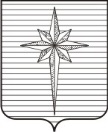 Дума ЗАТО Звёздный РЕШЕНИЕ00.00.2017									                    	№000О бюджете ЗАТО ЗвёздныйПермского края на 2018 годи на плановый период 2019 и 2020 годовДума ЗАТО Звёздный РЕШИЛА:Статья 1.Утвердить основные характеристики бюджета ЗАТО Звёздный Пермского края (далее – Местный бюджет) на 2018 год: 1) прогнозируемый общий объём доходов Местного бюджета  в сумме 252668,43 тыс. рублей;2) общий объём расходов Местного бюджета в сумме 252668,43 тыс. рублей;3)дефицит Местного бюджета в сумме 0,0 тыс. рублей. Статья 2.Утвердить основные характеристики Местного бюджета  2019 год и на 2020 год: 1) прогнозируемый общий объём доходов Местного бюджета на 2019 год  в сумме 225543,07 тыс. рублей и на 2020 год 234789,37 тыс. рублей;2) общий объём расходов Местного бюджета на 2019 год  в сумме 227674,90586 тыс. рублей, в том числе условно утверждённые расходы в сумме 3600,0 тыс. рублей, и на 2020 год в сумме 236377,26586 тыс. рублей, в том числе условно утверждённые расходы в сумме 7120,0 тыс. рублей;3)дефицит Местного бюджета на 2019 год  в сумме 2131,83586 тыс. рублей, на 2020 год в сумме 1587,89586 тыс. рублей.Установить, что дефицит Местного бюджета полностью покрывается за счёт изменения остатков на счёте по учёту средств Местного бюджета. Статья 3.Учесть в Местном бюджете поступления доходов на 2018 год согласно Приложению 1 к настоящему решению и на 2019-2020 годы согласно Приложению 2 к настоящему решению. Статья 4.Утвердить  в Местном бюджете объём межбюджетных трансфертов, передаваемых бюджету ЗАТО Звёздный из других бюджетов бюджетной системы Российской Федерации, на 2018 год в сумме 211773,2 тыс. рублей, на 2019 год в сумме 181942,9 тыс. рублей, на 2020 год в сумме 191202,7 тыс. рублей, в том числе:на выполнение отдельных государственных полномочий в сфере образования на 2018 год 77951,6 тыс.рублей, на 2019 год 78502,7 тыс.рублей, на 2020 год 78407 тыс.рублей;на реализацию мер социальной поддержки по оплате жилищно-коммунальных услуг отдельным категориям граждан, работающих и проживающих  сельской местности и поселках городского типа, в сумме 5170,3  тыс. рублей ежегодно;на обеспечение прав на защиту несовершеннолетних детей в сумме 1025,0 тыс. рублей ежегодно;на составление протоколов об административных правонарушениях в сумме 5,6 тыс. рублей ежегодно; на осуществление полномочий по страхованию граждан, участвующих в деятельности дружин охраны общественного порядка на территории Пермского края, в сумме 2,3 тыс.рублей ежегодно; на осуществление полномочий по созданию и организации деятельности административных комиссий в сумме 43,8 тыс. рублей  ежегодно; на проведение мероприятий по отлову безнадзорных животных, их транспортировке, учету и регистрации, содержанию, лечению, кастрации (стерилизации) эвтаназии, утилизации в сумме 125,5 тыс. рублей ежегодно;16) на расходы, необходимые органам местного самоуправления для администрирования государственных полномочий по организации проведения мероприятий по отлову безнадзорных животных, их транспортировке, учету и регистрации, содержанию, лечению, кастрации (стерилизации) эвтаназии, утилизации в сумме 9,1 тыс. рублей ежегодно;17) на реализацию муниципальных программ, приоритетных муниципальных проектов в рамках приоритетных региональных проектов, инвестиционных проектов в сумме   12920,2 тыс. рублей на 2018 год, 200,6 тыс. рублей на 2019 год, 6392,6 тыс. рублей на 2020 год;18) на организацию оздоровления и отдыха детей 178,7 тыс.рублей ежегодно; 19)на обеспечение работников муниципальных учреждений бюджетной сферы путевками на санаторно-курортное лечение 51,5 тыс. рублей ежегодно;20) на выплаты материального стимулирования народным дружинникам в сумме 128,4 тыс. рублей ежегодно;21) на государственную регистрацию актов гражданского состояния  629,9 тыс. рублей ежегодно;22) на осуществление полномочий по первичному воинскому учету на территориях, где отсутствуют военные  комиссариаты, 197,7 тыс. рублей на 2018 год, 199,9 тыс.рублей на 2019 год, 207,2 тыс.рублей на 2020 год.Статья 5.Утвердить ведомственную структуру расходов Местного бюджета на 2018 год согласно Приложению 3 к настоящему решению, на 2019-2020 годы согласно Приложению 4 к настоящему решению.Статья 6.Утвердить распределение бюджетных ассигнований по целевым статьям (муниципальным программам и непрограммным направлениям деятельности), группам видов расходов классификации расходов Местного бюджета на 2018 год согласно Приложению 5 к настоящему решению, на 2019-2020 годы согласно Приложению 6 к настоящему решению.Статья 7.Утвердить распределение бюджетных ассигнований по разделам, подразделам классификации расходов Местного бюджета на 2018 год согласно Приложению 7 к настоящему решению, на 2019-2020 годы согласно Приложению 8 к настоящему решению.Статья 8.Утвердить общий объём бюджетных ассигнований на исполнение публичных нормативных обязательств в сумме 510,735 тыс. рублей ежегодно.Статья 9.Утвердить объём бюджетных ассигнований муниципального дорожного фондаЗАТО Звёздный на 2018 год в сумме 5548,614 тыс. рублей, на 2018-2019 годы - 4700,0 тыс. рублей ежегодно. Утвердить распределение средств муниципального дорожного фонда ЗАТО Звёздный на 2018 год согласно Приложению 9 к настоящему решению, на 2019-2020 годы согласно Приложению 10 к настоящему решению.  Статья 10.В целях обеспечения бесплатным двухразовым питанием обучающихся с ограниченными возможностями здоровья и детей-инвалидов муниципальных бюджетных общеобразовательных организацийЗАТО Звёздный предусмотреть расходы на организацию двухразового горячего питания указанной категории обучающихся.Установить размер денежных норм по бесплатному питанию обучающихся с ограниченными возможностями здоровья и детей-инвалидов в соответствии со статьями 18.7. и 18.9. Закона Пермской области от 09.09.1996 № 533-83 «Об охране семьи, материнства, отцовства и детства».В соответствии с абзацем первым и вторым настоящей статьи утвердить в бюджетеЗАТО Звёздный на указанные цели денежные средства МБУ НОШ ЗАТО Звёздный в объёме 322,0 тыс. рублей ежегодно, МБУ СОШ ЗАТО Звёздный в объёме 477,0 тыс. рублей ежегодно. Порядок предоставления бесплатного питания обучающихся с ограниченными возможностями здоровья и детей-инвалидов утверждается администрацией ЗАТО Звёздный.Статья 11.Установить объём резервного фонда администрации ЗАТО Звёздный на 2018 год в размере 3000,0 тыс. рублей, на 2019-2020 годы в размере 1000,0 тыс. рублей ежегодно. Статья 12.Использование бюджетных ассигнований на оплату труда работников муниципальных учреждений ЗАТО Звёздный осуществляется в соответствии с правовыми актами Правительства Пермского края ("дорожными картами") о поэтапном совершенствовании системы оплаты труда в государственных (муниципальных) учреждениях следующим категориям работников:педагогическим работникам муниципальных общеобразовательных организаций, финансируемых за счет субвенций из бюджета Пермского края;педагогическим работникам муниципальных дошкольных образовательных организаций, финансируемых за счет субвенций из бюджета Пермского края;педагогическим работникам муниципальных организаций дополнительного образования;работникам культуры муниципальных учреждений культуры.В целях исполнения Указов Президента Российской Федерации в области социальной политики и  обеспечения мер социальной компенсации проживания и работы граждан в условиях особого режима безопасного функционирования ЗАТО предусмотреть выплату 20% надбавки к должностным окладам работников  муниципальных бюджетных учреждений социально-культурной сферы за счет собственных средств Местного бюджета.Статья 13.Установить, что нормативные правовые акты, влекущие дополнительные расходы за счёт средств Местного бюджета или сокращение его доходной базы, принимаются только при наличии соответствующих источников дополнительных поступлений в Местный бюджет или сокращении расходов по конкретным статьям Местного бюджета.Статья 14. Установить, что в соответствии с пунктом 8 статьи 217 Бюджетного кодекса Российской Федерации, пунктом 2 статьи 30 Положения о бюджетном процессе в ЗАТО Звёздный, утвержденного решением Думы ЗАТО Звёздный от 22.09.2015 № 74, в сводную бюджетную роспись могут быть внесены изменения в соответствии 
с решениями руководителя финансового отдела администрации ЗАТО Звёздный без внесения изменений в решение Думы ЗАТО Звёздный о бюджете ЗАТО Звёздный на 2018 год и на плановый период 2019 и 2020 годов по следующим основаниям:1) при изменениях бюджетной классификации расходов бюджета 
без изменения целевого направления средств;2) направление остатков средств местного бюджета, не использованных на начало текущего финансового года, на расходы с сохранением целевого назначения бюджетных средств;3) перераспределение бюджетных ассигнований между кодами бюджетной классификации, включая внесение изменений в наименование, 
при условии получения (неполучения) субсидии из краевого бюджета 
на условиях софинансирования расходов на реализацию мероприятий, включенных в муниципальные программы ЗАТО Звёздный, без изменения целевого направления средств;4) перераспределение бюджетных ассигнований между целевыми статьями и видами расходов на обеспечение деятельности органов местного самоуправления ЗАТО Звёздный;5) перераспределение бюджетных ассигнований между целевыми статьями и видами расходов на обеспечение деятельности органов местного самоуправления ЗАТО Звёздный;6) перераспределение бюджетных ассигнований с непрограммных мероприятий на мероприятия, финансируемые в рамках муниципальных  программ, без изменения целевого направления расходов;7) перераспределение бюджетных ассигнований в рамках муниципальных программ и (или) мероприятий муниципальных программ;8) распределение (перераспределение) бюджетных ассигнований, предусмотренных на оказание муниципальных услуг (выполнение работ), предоставление субсидий на иные цели, меры социальной поддержки отдельных категорий граждан, реализацию мероприятий, между кодами бюджетной классификации и (или) муниципальными бюджетными учреждениямив рамках одной целевой статьи расходов;9) распределение (перераспределение, сокращение) расходов, осуществляемых за счет субсидий, субвенций, иных межбюджетных трансфертов из краевого бюджета, между кодами бюджетной классификации, а также между муниципальными бюджетными учреждениями в соответствии с соглашениями об их предоставлении и (или) в соответствии с порядками, установленными  Правительством Пермского края;10) перераспределение бюджетных ассигнований между кодами бюджетной классификации в целях обеспечения уплаты денежных взысканий (штрафов) за нарушение бюджетного законодательства, а также условий договоров (соглашений) о предоставлении субсидийЗАТО Звёздный в рамках бюджетных ассигнований, предусмотренных главному распорядителю бюджетных средств;Статья 15.Утвердить Программу муниципальных внутренних заимствований ЗАТО Звёздный на 2018 год согласно Приложению 11 к настоящему решению, на 2019-2020 годы согласно Приложению 12 к настоящему решению.Статья 16.Утвердить Программу муниципальных гарантий ЗАТО Звёздный на 2018 год согласно Приложению 13 к настоящему решению, на 2019-2020 годы согласно Приложению 14 к настоящему решению.Статья 17.Установить предельный объём муниципального долга ЗАТО Звёздный на 2018 год в сумме 0,0 тыс. рублей, на 2019 год в сумме 0,0 тыс. рублей, на 2020 год в сумме 0,0 тыс. рублей.Установить верхний предел муниципального долга ЗАТО Звёздный на 01.01.2019 в сумме 0,0 тыс. рублей, в том числе верхний предел долга по муниципальным гарантиям  в сумме 0,0 тыс. рублей.Установить верхний предел муниципального долга ЗАТО Звёздный на 01.01.2020 в сумме 0,0 тыс. рублей,  в том числе верхний предел долга по муниципальным гарантиям  в сумме 0,0 тыс. рублей.Установить верхний предел муниципального долга ЗАТО Звёздный на 01.01.2021 в сумме 0,0 тыс. рублей,  в том числе верхний предел долга по муниципальным гарантиям  в сумме 0,0 тыс. рублей.Статья 18.Утвердить перечень главных администраторов источников финансирования дефицита бюджета  ЗАТО Звёздный согласно Приложению 15 к настоящему решению.Статья 19.Утвердить источники финансирования дефицита Местного бюджета на 2018 год согласно Приложению 16 к настоящему решению, на 2019-2020 годы согласно Приложению 17 к настоящему решению. Статья 20.Установить, что за счет средств местного бюджета предоставляются субсидии юридическим лицам (за исключением субсидий муниципальным учреждениям, индивидуальным предпринимателям, а также физическим лицам  производителям товаров, работ, услуг на безвозмездной и безвозвратной основе в целях возмещения недополученных доходов и (или) финансового обеспечения (возмещения) затрат в связи с производством (реализацией) товаров (за исключением подакцизных товаров), выполнением работ, оказанием услуг в случае и порядке, установленном администрацией ЗАТО Звёздный.Статья 21.Утвердить главным администратором доходов Местного бюджета администрацию ЗАТО Звёздный.Для зачисления средств, поступающих от уплаты неналоговых платежей, безвозмездных перечислений, являющихся источником формирования доходов Местного бюджета, присвоить администрации ЗАТО Звёздный код № 977.Закрепить основные источники неналоговых доходов Местного бюджета согласно Приложению к настоящему решению за администрацией ЗАТО Звёздный, осуществляющей в соответствии с законодательством Российской Федерации контроль за правильностью исчисления, полнотой и своевременностью уплаты, начисление, учёт, взыскание и принятие решений о возврате (зачёте) излишне уплаченных (взысканных) платежей в бюджет, пеней и штрафов по ним.В случае изменения состава доходов Местного бюджета администрация ЗАТО Звёздный вправе вносить соответствующие изменения в состав закрепленных за ней кодов классификации доходов бюджетов Российской Федерации.Статья 22.Установить, что нецелевое использование бюджетных средств влечёт за собой ответственность в соответствии с Уголовным кодексом Российской Федерации и Кодексом Российской Федерации об административных правонарушениях, а также изъятие в бесспорном порядке бюджетных средств, в сумме средств использованных по нецелевому назначению.В случаях нарушений требований бюджетного законодательства администрация ЗАТО Звёздный вправе приостанавливать и уменьшать финансирование получателей средств Местного бюджета, допустивших нарушения.Глава ЗАТО Звёздный-председатель Думы ЗАТО Звёздный				И.А.ОбодоваПриложение 1к решению Думы ЗАТО Звёздныйот 00.00.2017 № 000Приложение 2к решению Думы ЗАТО Звёздныйот 00.00.2017 № 000Приложение 3к решению Думы ЗАТО Звёздныйот 00.00.2017 № 000Приложение 4к решению Думы ЗАТО Звёздныйот 00.00.2017 № 000Приложение 5к решению Думы ЗАТО Звёздныйот 00.00.2017 № 000Приложение 6к решению Думы ЗАТО Звёздныйот 00.00.2017 № 000Приложение 7к решению Думы ЗАТО Звёздныйот 00.00.2017 № 000Приложение 8к решению Думы ЗАТО Звёздныйот 00.00.2017 № 000Приложение 9к решению Думы ЗАТО Звёздныйот 00.00.2017 № 000Приложение 11к решению Думы ЗАТО Звёздныйот 00.00.2017 № 000Приложение 12к решению Думы ЗАТО Звёздныйот 00.00.2017 № 000Приложение 13к решению Думы ЗАТО Звёздныйот 00.00.2017 № 000Приложение 14к решению Думы ЗАТО Звёздныйот 00.00.2017 № 000Приложение 15к решению Думы ЗАТО Звёздныйот 00.00.2017 № 000Приложение 16к решению Думы ЗАТО Звёздныйот 00.00.2017 № 000Приложение 17к решению Думы ЗАТО Звёздныйот 00.00.2017 № 000Приложение 18к решению Думы ЗАТО Звёздныйот 00.00.2017 № 000Перечень кодов доходов, закреплённых за главным администратором (администратором) доходов бюджета ЗАТО Звёздный – администрацией ЗАТО ЗвёздныйРаспределение доходов бюджета ЗАТО Звёздный по кодам поступлений в бюджет (группам, подгруппам,статьям видов доходов, аналитическим группам подвидов доходов  бюджета)                                                                                                       на 2018 годРаспределение доходов бюджета ЗАТО Звёздный по кодам поступлений в бюджет (группам, подгруппам,статьям видов доходов, аналитическим группам подвидов доходов  бюджета)                                                                                                       на 2018 годРаспределение доходов бюджета ЗАТО Звёздный по кодам поступлений в бюджет (группам, подгруппам,статьям видов доходов, аналитическим группам подвидов доходов  бюджета)                                                                                                       на 2018 год(тыс.руб.)Код по бюджетной классификацииНаименование показателяНазначено000 100 00000 00 0000 000 НАЛОГОВЫЕ И НЕНАЛОГОВЫЕ ДОХОДЫ40895,23000000 101 00000 00 0000 000НАЛОГИ НА ПРИБЫЛЬ, ДОХОДЫ19684,00000000 101 02000 01 0000 110Налог на доходы физических лиц19684,00000000 103 00000 00 0000 000НАЛОГИ НА ТОВАРЫ (РАБОТЫ,УСЛУГИ), РЕАЛИЗУЕМЫЕ НА ТЕРРИТОРИИ РОССИЙСКОЙ ФЕДЕРАЦИИ593,57000000 103 02000 01 0000 110Акцизы по подакцизным товарам (продукции), производимым на территории Российской Федерации593,57000000 105 00000 00 0000 000НАЛОГИ НА СОВОКУПНЫЙ ДОХОД1400,10000000 105 02000 02 0000 110Единый налог на вмененный доход для отдельных видов деятельности1379,00000000 105 04000 02 0000 110Налог, взимаемый в связи с применением патентной системы налогообложения  21,10000000 106 00000 00 0000 000НАЛОГИ НА ИМУЩЕСТВО7968,57000000 106 01020 04 0000 110 Налог  на  имущество  физических лиц, взимаемый по ставкам, применяемым к объектам налогообложения, расположенным в границах городских округов450,00000000 106 04000 02 0000 110Транспортный налог6345,67000000 106 06000 04 0000 110Земельный налог1172,90000000 111 00000 00 0000 000ДОХОДЫ ОТ ИСПОЛЬЗОВАНИЯ ИМУЩЕСТВА, НАХОДЯЩЕГОСЯ В ГОСУДАРСТВЕННОЙ И МУНИЦИПАЛЬНОЙ СОБСТВЕННОСТИ6775,37000000 111  05012 04 0000 120Доходы, получаемые в виде арендной платы за земельные участки, государственная собственность на которые не разграничена и которые расположены в границах городских округов, а также средства от продажи права на заключение договоров аренды указанных земельных участков1300,00000000 111 05024 04 0000 120Доходы, получаемые в виде арендной платы, а также средства от продажи права на заключение договоров аренды за земли, находящиеся в собственности городских округов(за исключением земельных участков муниципальных автономных учреждений)2600,00000000 111 05034 04 0000 120Доходы от сдачи в аренду имущества, находящегося в оперативном управлении органов управления городских округов и созданных ими учреждений (за исключением имущества муниципальных бюджетных и автономных учреждений)575,37000000 111 09044 04 0000 120Прочие поступления от использования имущества, находящегося в собственности городских округов (за исключением имущества муниципальных бюджетных и автономных учреждений, а также имущества муниципальных унитарных предприятий, в том числе казенных )2300,00000000 112 00000 00 0000 000      ПЛАТЕЖИ ПРИ ПОЛЬЗОВАНИИ ПРИРОДНЫМИ РЕСУРСАМИ1432,62000000 112 01000 01 0000 120Плата  за  негативное воздействие  на  окружающую среду1432,62000000 113 00000 00 0000 000ПРОЧИЕ ДОХОДЫ ОТ КОМПЕНСАЦИИ ЗАТРАТ БЮДЖЕТОВ ГОРОДСКИХ ОКРУГОВ347,00000000 113 02994 04 0000 130Прочие доходы от компенсации затрат бюджетов городских округов347,00000000 114 00000 00 0000 000ДОХОДЫ ОТ ПРОДАЖИ МАТЕРИАЛЬНЫХ И НЕМАТЕРИАЛЬНЫХ АКТИВОВ2165,00000000 114 02040 04 0000 410Доходы от реализации имущества, находящегося в собственности городских округов (за исключением имущества муниципальных бюджетных и автономных учреждений, а также имущества муниципальных унитарных предприятий, в том числе казенных), в части реализации основных средств по указанному имуществу2165,00000000 116 00000 00 0000 000ШТРАФЫ, САНКЦИИ, ВОЗМЕЩЕНИЕ УЩЕРБА529,00000000 116 90040 04 0000 140Прочие поступления от денежных взысканий (штрафов) и иных сумм  в возмещение ущерба, зачисляемые в бюджеты городских округов 529,00000000 200 00000 00 0000 000БЕЗВОЗМЕЗДНЫЕ ПОСТУПЛЕНИЯ ОТ ДРУГИХ БЮДЖЕТОВ БЮДЖЕТНОЙ СИСТЕМЫ РОССИЙСКОЙ ФЕДЕРАЦИИ211773,20000000 202 00000 00 0000 000Безвозмездные поступления от бюджетов бюджетной системы Российской Федерации211773,20000000 202 10000 00 0000 151Дотации бюджетам субъектов  Российской Федерации и муниципальных образований111733,60000000 202 15001 04 0000 151Дотации  бюджетам городских округов на выравнивание  бюджетной обеспеченности61960,60000000 202 15010 04 0000 151Дотации бюджетам городских округов, связанные с особым режимом безопасного функционирования закрытых административно-территориальных образований49773,00000000 202 02000 00 0000 151Субсидии бюджетам субъектов  Российской Федерации и муниципальных образований (межбюджетные субсидии)13100,10000000 202 29999 04 0000 151Субсидии на обеспечение работников муниципальных учреждений бюджетной сферы путевками на санаторно-курортное лечение51,50000000 202 29999 04 0000 151Субсидии бюджетам городских округов на реализацию муниципальных программ, приоритетных муниципальных проектов в рамках приоритетных региональных проектов, инвестиционных проектов муниципальных образований 12920,20000000 202 29999 04 0000 151Субсидии на выплаты материального стимулирования народным дружинникам 128,40000000 202 03000 00 0000 151Субвенции бюджетам субъектов  Российской Федерации и муниципальных образований 86939,50000000 202  35930 04 0000 151Субвенции бюджетам городских округов на государственную регистрацию актов гражданского состояния629,90000000 202 35118 04 0000 151Субвенция бюджетам городских округов на  осуществление   полномочий  по  первичному  воинскому  учету на  территориях, где отсутствуют военные  комиссариаты197,70000000 202 30024 04 0000 151Субвенции бюджетам городских округов на выполнение отдельных государственных полномочий в сфере образования77951,60000000 202 30024 04 0000 151Субвенции бюджетам городских округов на оплату ЖКУ отдельным категориям граждан5170,30000000 202 30024 04 0000 151Субвенции бюджетам городских округов на составление протоколов об административных правонарушениях5,60000000 202 30024 04 0000 151Субвенции бюджетам городских округов на обеспечение прав на защиту несовершеннолетних детей1025,00000000 202 30024 04 0000 151Субвенции бюджетам городских округов на осуществление полномочий по созданию и организации деятельности административных комиссий43,80000000 202 30024 04 0000 151Субвенции бюджетам городских округов на осуществление полномочий по страхованию граждан, участвующих в деятельности дружин охраны общественного порядка на территории Пермского края2,30000000 202 30024 04 0000 151Субвенции на проведение мероприятий по отлову безнадзорных животных, их транспортировке, учету и регистрации,содержанию, лечению, кастрации (стерилизации)эвтаназии, утилизации 134,60000000 202 30024 04 0000 151Субвенции бюджетам городских округов на   оздоровление  детей1778,70000000 890 00000 00 0000 000Всего доходов252668,43000Распределение доходов бюджета ЗАТО Звёздный по кодам поступлений в бюджет (группам, подгруппам,статьям видов доходов, аналитическим группам подвидов доходов  бюджета)                                                                                                       на 2019 -2020 годыРаспределение доходов бюджета ЗАТО Звёздный по кодам поступлений в бюджет (группам, подгруппам,статьям видов доходов, аналитическим группам подвидов доходов  бюджета)                                                                                                       на 2019 -2020 годыРаспределение доходов бюджета ЗАТО Звёздный по кодам поступлений в бюджет (группам, подгруппам,статьям видов доходов, аналитическим группам подвидов доходов  бюджета)                                                                                                       на 2019 -2020 годыРаспределение доходов бюджета ЗАТО Звёздный по кодам поступлений в бюджет (группам, подгруппам,статьям видов доходов, аналитическим группам подвидов доходов  бюджета)                                                                                                       на 2019 -2020 годы(тыс.руб.)Код по бюджетной классификацииНаименование показателя2019 год2020 год000 100 00000 00 0000 000 НАЛОГОВЫЕ И НЕНАЛОГОВЫЕ ДОХОДЫ43600,1700043586,67000000 101 00000 00 0000 000НАЛОГИ НА ПРИБЫЛЬ, ДОХОДЫ21259,0000022960,00000000 101 02000 01 0000 110Налог на доходы физических лиц21259,0000022960,00000000 103 00000 00 0000 000НАЛОГИ НА ТОВАРЫ (РАБОТЫ,УСЛУГИ), РЕАЛИЗУЕМЫЕ НА ТЕРРИТОРИИ РОССИЙСКОЙ ФЕДЕРАЦИИ668,01000668,01000000 103 02000 01 0000 110Акцизы по подакцизным товарам (продукции), производимым на территории Российской Федерации668,01000668,01000000 105 00000 00 0000 000НАЛОГИ НА СОВОКУПНЫЙ ДОХОД1400,100001400,10000000 105 02000 02 0000 110Единый налог на вмененный доход для отдельных видов деятельности1379,000001379,00000000 105 04000 02 0000 110Налог, взимаемый в связи с применением патентной системы налогообложения  21,1000021,10000000 106 00000 00 0000 000НАЛОГИ НА ИМУЩЕСТВО8126,070008165,57000000 106 01020 04 0000 110 Налог  на  имущество  физических лиц, взимаемый по ставкам, применяемым к объектам налогообложения, расположенным в границах городских округов607,50000647,00000000 106 04000 02 0000 110Транспортный налог6345,670006345,67000000 106 06000 04 0000 110Земельный налог1172,900001172,90000000 111 00000 00 0000 000ДОХОДЫ ОТ ИСПОЛЬЗОВАНИЯ ИМУЩЕСТВА, НАХОДЯЩЕГОСЯ В ГОСУДАРСТВЕННОЙ И МУНИЦИПАЛЬНОЙ СОБСТВЕННОСТИ6575,370006625,37000000 111  05012 04 0000 120Доходы, получаемые в виде арендной платы за земельные участки, государственная собственность на которые не разграничена и которые расположены в границах городских округов, а также средства от продажи права на заключение договоров аренды указанных земельных участков1400,000001420,00000000 111 05024 04 0000 120Доходы, получаемые в виде арендной платы, а также средства от продажи права на заключение договоров аренды за земли, находящиеся в собственности городских округов(за исключением земельных участков муниципальных автономных учреждений)2600,000002630,00000000 111 05034 04 0000 120Доходы от сдачи в аренду имущества, находящегося в оперативном управлении органов управления городских округов и созданных ими учреждений (за исключением имущества муниципальных бюджетных и автономных учреждений)575,37000575,37000000 111 09044 04 0000 120Прочие поступления от использования имущества, находящегося в собственности городских округов (за исключением имущества муниципальных бюджетных и автономных учреждений, а также имущества муниципальных унитарных предприятий, в том числе казенных )2000,000002000,00000000 112 00000 00 0000 000      ПЛАТЕЖИ ПРИ ПОЛЬЗОВАНИИ ПРИРОДНЫМИ РЕСУРСАМИ1432,620001432,62000000 112 01000 01 0000 120Плата  за  негативное воздействие  на  окружающую среду1432,620001432,62000000 113 00000 00 0000 000ПРОЧИЕ ДОХОДЫ ОТ КОМПЕНСАЦИИ ЗАТРАТ БЮДЖЕТОВ ГОРОДСКИХ ОКРУГОВ347,00000347,00000000 113 02994 04 0000 130Прочие доходы от компенсации затрат бюджетов городских округов347,00000347,00000000 114 0000 00 0000 000ДОХОДЫ ОТ ПРОДАЖИ МАТЕРИАЛЬНЫХ И НЕМАТЕРИАЛЬНЫХ АКТИВОВ3263,000001459,00000000 114 02040 04 0000 410Доходы от реализации имущества, находящегося в собственности городских округов (за исключением имущества муниципальных бюджетных и автономных учреждений, а также имущества муниципальных унитарных предприятий, в том числе казенных), в части реализации основных средств по указанному имуществу3263,000001459,00000000 116 00000 00 0000 000ШТРАФЫ, САНКЦИИ, ВОЗМЕЩЕНИЕ УЩЕРБА529,00000529,00000000 116 90040 04 0000 140Прочие поступления от денежных взысканий (штрафов) и иных сумм  в возмещение ущерба, зачисляемые в бюджеты городских округов 529,00000529,00000000 200 00000 00 0000 000БЕЗВОЗМЕЗДНЫЕ ПОСТУПЛЕНИЯ ОТ ДРУГИХ БЮДЖЕТОВ БЮДЖЕТНОЙ СИСТЕМЫ РОССИЙСКОЙ ФЕДЕРАЦИИ181942,90000191202,70000000 202 00000 00 0000 000Безвозмездные поступления от бюджетов бюджетной системы Российской Федерации181942,90000191202,70000000 202 10000 00 0000 151Дотации бюджетам субъектов  Российской Федерации и муниципальных образований94069,6000097225,30000000 202 15001 04 0000 151Дотации  бюджетам городских округов на выравнивание  бюджетной обеспеченности57514,6000058463,30000000 202 15010 04 0000 151Дотации бюджетам городских округов, связанные с особым режимом безопасного функционирования закрытых административно-территориальных образований36555,0000038762,00000000 202 20000 00 0000 151Субсидии бюджетам субъектов  Российской Федерации и муниципальных образований (межбюджетные субсидии)380,500006572,50000000 202 20999 04 0000 151Субсидии бюджетам городских округов на реализацию муниципальных программ, приоритетных муниципальных проектов в рамках приоритетных региональных проектов, инвестиционных проектов муниципальных образований 200,600006392,60000000 202 29999 04 0000 151Субсидии на обеспечение работников муниципальных учреждений бюджетной сферы путевками на санаторно-курортное лечение51,5000051,50000000 202 29999 04 0000 151Субсидии на выплаты материального стимулирования народным дружинникам 128,40000128,40000000 202 30000 00 0000 151Субвенции бюджетам субъектов  Российской Федерации и муниципальных образований 87492,8000087404,90000000 202  35930 04 0000 151Субвенции бюджетам городских округов на государственную регистрацию актов гражданского состояния629,90000629,90000000 202 35118 04 0000 151Субвенция бюджетам городских округов на  осуществление   полномочий  по  первичному  воинскому  учету на  территориях, где отсутствуют военные  комиссариаты199,90000207,20000000 202 30024 04 0000 151Субвенции бюджетам городских округов на выполнение отдельных государственных полномочий в сфере образования78502,7000078407,50000000 202 30024 04 0000 151Субвенции бюджетам городских округов на оплату ЖКУ отдельным категориям граждан5170,300005170,30000000 202 30024 04 0000 151Субвенции бюджетам городских округов на составление протоколов об административных правонарушениях5,600005,60000000 202 30024 04 0000 151Субвенции бюджетам городских округов на обеспечение прав на защиту несовершеннолетних детей1025,000001025,00000000 202 30024 04 0000 151Субвенции бюджетам городских округов на осуществление полномочий по созданию и организации деятельности административных комиссий43,8000043,80000000 202 30024 04 0000 151Субвенции бюджетам городских округов на осуществление полномочий по страхованию граждан, участвующих в деятельности дружин охраны общественного порядка на территории Пермского края2,300002,30000000 202 30024 04 0000 151Субвенции на проведение мероприятий по отлову безнадзорных животных, их транспортировке, учету и регистрации,содержанию, лечению, кастрации (стерилизации)эвтаназии, утилизации 134,60000134,60000000 202 30024 04 0000 151Субвенции бюджетам городских округов на   оздоровление  детей1778,700001778,70000000 890 00000 00 0000 000Всего доходов225543,07000234789,37000Ведомственная структура расходов бюджета ЗАТО Звёздный на 2018 год, тыс.рублейВедомственная структура расходов бюджета ЗАТО Звёздный на 2018 год, тыс.рублейВедомственная структура расходов бюджета ЗАТО Звёздный на 2018 год, тыс.рублейВедомственная структура расходов бюджета ЗАТО Звёздный на 2018 год, тыс.рублейВедомственная структура расходов бюджета ЗАТО Звёздный на 2018 год, тыс.рублейВедомственная структура расходов бюджета ЗАТО Звёздный на 2018 год, тыс.рублейВедРЗ, ПРЦСРВРНаименование расходовВсего976Дума ЗАТО Звёздный1 679,6120001 00Общегосударственные вопросы1 679,6120001 02Функционирование высшего должностного лица субъекта Российской Федерации и муниципального образования921,7400091 0 00 00000Непрограммные мероприятия921,7400091 0 00 00580Глава ЗАТО Звёздный921,74000100Расходы на выплаты персоналу в целях обеспечения выполнения функций государственными (муниципальными) органами, казёнными учреждениями, органами управления государственными внебюджетными фондами921,7400001 03Функционирование законодательных (представительных) органов государственной власти и представительных органов муниципальных образований757,8720091 0 00 00000Непрограммные мероприятия757,8720091 0 00 00610Обеспечение выполнения функций представительного органа муниципального образования757,87200100Расходы на выплаты персоналу в целях обеспечения выполнения функций государственными (муниципальными) органами, казёнными учреждениями, органами управления государственными внебюджетными фондами234,55000200Закупка товаров, работ и услуг для обеспечения государственных (муниципальных) нужд520,32200800Иные бюджетные ассигнования3,00000978Контрольная комиссия ЗАТО Звёздный1 507,6580001 00Общегосударственные вопросы1 507,6580001 06Обеспечение деятельности финансовых, налоговых и таможенных органов и органов финансового (финансово-бюджетного) надзора1 507,6580091 0 00 00000Непрограммные мероприятия1 507,6580091 0 00 00600Председатель контрольной комиссии ЗАТО Звёздный780,14600100Расходы на выплаты персоналу в целях обеспечения выполнения функций государственными (муниципальными) органами, казёнными учреждениями, органами управления государственными внебюджетными фондами780,1460091 0 00 00620Обеспечение выполнения функций контрольно-счётного органа муниципального образования727,51200100Расходы на выплаты персоналу в целях обеспечения выполнения функций государственными (муниципальными) органами, казёнными учреждениями, органами управления государственными внебюджетными фондами558,63400200Закупка товаров, работ и услуг для обеспечения государственных (муниципальных) нужд167,87800800Иные бюджетные ассигнования1,00000977Администрация ЗАТО Звёздный249 481,1600001 00Общегосударственные вопросы33 290,4230001 04Функционирование Правительства Российской Федерации, высших исполнительных органов государственной власти субъектов Российской Федерации, местных администраций28 163,7230006 0 00 00000Муниципальная программа "Развитие  образования ЗАТО Звёздный"39,0880006 1 00 00000Подпрограмма "Развитие  дошкольного образования"13,8720006 1 01 00000Основное мероприятие "Развитие  дошкольного образования"13,8720006 1 01 2Н020Выполнение отдельных государственных полномочий в сфере образования13,87200100Расходы на выплаты персоналу в целях обеспечения выполнения функций государственными (муниципальными) органами, казёнными учреждениями, органами управления государственными внебюджетными фондами13,8720006 2 00 00000Подпрограмма "Развитие общего (начального, основного и среднего) образования"25,2160006 2 01 00000Основное мероприятие "Развитие общего (начального, основного и среднего) образования"25,2160006 2 01 2Н020Выполнение отдельных государственных полномочий в сфере образования25,21600100Расходы на выплаты персоналу в целях обеспечения выполнения функций государственными (муниципальными) органами, казёнными учреждениями, органами управления государственными внебюджетными фондами25,2160007 0 00 00000Муниципальная программа "Семья и дети ЗАТО Звёздный"48,0950007 3 00 00000Подпрограмма "Поддержка семей, имеющих детей, и детей, находящихся в трудной жизненной ситуации"48,0950007 3 01 00000Основное мероприятие "Поддержка семей, имеющих детей, и детей, находящихся в трудной жизненной ситуации"48,0950007 3 01 2Н020Выполнение отдельных государственных полномочий в сфере образования48,09500100Расходы на выплаты персоналу в целях обеспечения выполнения функций государственными (муниципальными) органами, казёнными учреждениями, органами управления государственными внебюджетными фондами36,00000200Закупка товаров, работ и услуг для обеспечения государственных (муниципальных) нужд12,0950010 0 00 00000Муниципальная программа "Благоустройство ЗАТО Звёздный и обеспечение безопасности гидротехнического сооружения"9,1000010 1 00 00000Подпрограмма "Благоустройство и содержание территории ЗАТО Звёздный"9,1000010 1 01 00000Основное мероприятие "Благоустройство и содержание территории ЗАТО Звёздный"9,1000010 1 01 2У100Администрирование государственных полномочий по организации проведения мероприятий по отлову безнадзорных животных, их транспортировке, учету и регистрации, содержанию, лечению, кастрации (стерилизации), эвтаназии, утилизации9,10000100Расходы на выплаты персоналу в целях обеспечения выполнения функций государственными (муниципальными) органами, казёнными учреждениями, органами управления государственными внебюджетными фондами9,1000091 0 00 00000Непрограммные мероприятия28 067,4400091 0 00 00590Глава администрации ЗАТО Звёздный921,74000100Расходы на выплаты персоналу в целях обеспечения выполнения функций государственными (муниципальными) органами, казёнными учреждениями, органами управления государственными внебюджетными фондами921,7400091 0 00 00630Обеспечение выполнения функций исполнительно-распорядительного органа муниципального образования26 120,70000100Расходы на выплаты персоналу в целях обеспечения выполнения функций государственными (муниципальными) органами, казёнными учреждениями, органами управления государственными внебюджетными фондами19 492,54000200Закупка товаров, работ и услуг для обеспечения государственных (муниципальных) нужд6 428,16000800Иные бюджетные ассигнования200,0000091 0 00 2С050Комиссия по делам несовершеннолетних и защите их прав и организация её деятельности1 025,00000100Расходы на выплаты персоналу в целях обеспечения выполнения функций государственными (муниципальными) органами, казёнными учреждениями, органами управления государственными внебюджетными фондами844,01500200Закупка товаров, работ и услуг для обеспечения государственных (муниципальных) нужд180,9850001 07Обеспечение проведения выборов и референдумов400,0000091 0 00 00000Непрограммные мероприятия400,0000091 0 00 01000Проведение выборов депутатов Думы ЗАТО Звёздный400,00000800Иные бюджетные ассигнования400,0000001 11Резервные фонды3 000,0000091 0 00 00000Непрограммные мероприятия3 000,0000091 0 00 00640Резервный фонд3 000,00000800Иные бюджетные ассигнования3 000,0000001 13Другие общегосударственные вопросы1 726,7000004 0 00 00000Муниципальная программа "Обеспечение общественной безопасности в ЗАТО Звёздный"2,3000004 2 00 00000Подпрограмма "Профилактика правонарушений в ЗАТО Звёздный на 2014-2016 годы"2,3000004 2 01 00000Основное мероприятие "Профилактика правонарушений в ЗАТО Звёздный на 2014-2016 годы"2,3000004 2 01 2П050Страхование граждан  Российской  Федерации, участвующих в деятельности дружин охраны общественного порядка на территории Пермского края2,30000200Закупка товаров, работ и услуг для обеспечения государственных (муниципальных) нужд2,3000016 0 00 00000Муниципальная программа "Управление муниципальным имуществом  ЗАТО Звёздный"929,5000016 0 00 00720Инвентаризация и оценка муниципального имущества300,00000200Закупка товаров, работ и услуг для обеспечения государственных (муниципальных) нужд300,0000016 0 00 00730Содержание муниципального имущества579,50000200Закупка товаров, работ и услуг для обеспечения государственных (муниципальных) нужд300,00000800Иные бюджетные ассигнования279,5000016 0 00 01230Субсидии юридическим лицам50,00000800Иные бюджетные ассигнования50,0000018 0 00 00000Муниципальная программа "Управление муниципальным имуществом ЗАТО Звёздный, переданным на праве хозяйственного ведения муниципальным унитарным предприятиям ЗАТО Звёздный"15,0000018 0 00 00790Проведение анализа финансово-хозяйственной деятельности муниципальных унитарных предприятий ЗАТО Звёздный15,00000200Закупка товаров, работ и услуг для обеспечения государственных (муниципальных) нужд15,0000091 0 00 00000Непрограммные мероприятия779,9000091 0 00 00650Прочие расходы150,00000200Закупка товаров, работ и услуг для обеспечения государственных (муниципальных) нужд25,00000800Иные бюджетные ассигнования125,0000091 0 00 59300Государственная регистрация актов гражданского состояния629,90000100Расходы на выплаты персоналу в целях обеспечения выполнения функций государственными (муниципальными) органами, казёнными учреждениями, органами управления государственными внебюджетными фондами574,85200200Закупка товаров, работ и услуг для обеспечения государственных (муниципальных) нужд54,04800800Иные бюджетные ассигнования1,0000002 00Национальная оборона197,7000002 03Мобилизационная и вневойсковая подготовка197,7000091 0 00 00000Непрограммные мероприятия197,7000091 0 00 51180Осуществление полномочий по первичному воинскому учёту на территориях, где отсутствуют военные комиссариаты197,70000100Расходы на выплаты персоналу в целях обеспечения выполнения функций государственными (муниципальными) органами, казёнными учреждениями, органами управления государственными внебюджетными фондами197,7000003 00Национальная безопасность и правоохранительная деятельность402,8000003 09Защита населения и территории от чрезвычайных ситуаций природного и техногенного характера, гражданская оборона30,0000004 0 00 00000Муниципальная программа "Обеспечение общественной безопасности в ЗАТО Звёздный"30,0000004 3 00 00000Подпрограмма «Обеспечение защиты населения и территории ЗАТО Звёздный от чрезвычайных ситуаций природного и техногенного характера»30,0000004 3 01 00000Основное мероприятие «Обеспечение защиты населения и территории ЗАТО Звёздный от чрезвычайных ситуаций природного и техногенного характера»30,0000004 3 01 00220Создание, содержание резервов материальных ресурсов, средств индивидуальной защиты и другого имущества для ликвидации последствий чрезвычайных ситуаций на территории ЗАТО Звёздный10,00000200Закупка товаров, работ и услуг для обеспечения государственных (муниципальных) нужд10,0000004 3 01 00230Профилактическая работа по гражданской обороне, предупреждению и ликвидации чрезвычайных ситуаций20,00000200Закупка товаров, работ и услуг для обеспечения государственных (муниципальных) нужд20,0000003 10Обеспечение пожарной безопасности15,0000004 0 00 00000Муниципальная программа "Обеспечение общественной безопасности в ЗАТО Звёздный"15,0000004 1 00 00000Подпрограмма "Повышение уровня пожарной безопасности на территории ЗАТО Звёздный"15,0000004 1 01 00000Основное мероприятие "Повышение уровня пожарной безопасности на территории ЗАТО Звёздный"15,0000004 1 01 00170Проведение профилактической работы по пожарной безопасности в ЗАТО Звёздный5,00000200Закупка товаров, работ и услуг для обеспечения государственных (муниципальных) нужд3,00000600Предоставление субсидий бюджетным, автономным учреждениям и иным некоммерческим организациям2,0000004 1 01 00180Модернизация и содержание системы оповещения ЗАТО Звёздный10,00000200Закупка товаров, работ и услуг для обеспечения государственных (муниципальных) нужд10,0000003 14Другие вопросы в области национальной безопасности и правоохранительной деятельности357,8000004 0 00 00000Муниципальная программа "Обеспечение общественной безопасности в ЗАТО Звёздный"308,4000004 2 00 00000Подпрограмма "Профилактика правонарушений в ЗАТО Звёздный на 2014-2016 годы"308,4000004 2 01 00000Основное мероприятие "Профилактика правонарушений в ЗАТО Звёздный на 2014-2016 годы"308,4000004 2 01 00190Модернизация и содержание системы видеонаблюдения ЗАТО Звёздный112,30000200Закупка товаров, работ и услуг для обеспечения государственных (муниципальных) нужд112,3000004 2 01 00200Организация работ по профилактике правонарушений и обеспечению общественной безопасности12,00000200Закупка товаров, работ и услуг для обеспечения государственных (муниципальных) нужд12,0000004 2 01 01040Проведение тестирования обучающихся 9-11 классов МБУ СОШ ЗАТО Звёздный с целью выявления случаев употребления психоактивных веществ обучающимися33,00000600Предоставление субсидий бюджетным, автономным учреждениям и иным некоммерческим организациям33,0000004 2 01 2П020Выплата материального стимулирования народным дружинникам за участие в охране общественного порядка128,40000800Иные бюджетные ассигнования128,4000004 2 01 SП020Выплата материального стимулирования народным дружинникам за участие в охране общественного порядка (средства местного бюджета)22,70000800Иные бюджетные ассигнования22,7000091 0 00 00000Непрограммные мероприятия49,4000091 0 00 2П040Составление протоколов об административных правонарушениях5,60000200Закупка товаров, работ и услуг для обеспечения государственных (муниципальных) нужд5,6000091 0 00 2П060Осуществление полномочий по созданию и организации деятельности административных комиссий43,80000100Расходы на выплаты персоналу в целях обеспечения выполнения функций государственными (муниципальными) органами, казёнными учреждениями, органами управления государственными внебюджетными фондами43,8000004 00Национальная экономика6 419,8440004 06Водное хозяйство261,2300010 0 00 00000Муниципальная программа "Благоустройство ЗАТО Звёздный и обеспечение безопасности гидротехнического сооружения"261,2300010 5 00 00000Подпрограмма "Обеспечение безопасности гидротехнического сооружения"261,2300010 5 01 00000Основное мероприятие "Обеспечение безопасности гидротехнического сооружения"261,2300010 5 01 01010Субсидии юридическим лицам261,23000800Иные бюджетные ассигнования261,2300004 09Дорожное хозяйство (дорожные фонды)5 548,6140010 0 00 00000Муниципальная программа "Благоустройство ЗАТО Звёздный и обеспечение безопасности гидротехнического сооружения"5 548,6140010 2 00 00000Подпрограмма "Ремонт и содержание дорог"5 548,6140010 2 01 00000Основное мероприятие "Ремонт и содержание дорог"4 910,0000010 2 01 00950Работы по содержанию автомобильных дорог, расположенных на территории ЗАТО Звёздный4 700,00000200Закупка товаров, работ и услуг для обеспечения государственных (муниципальных) нужд4 700,0000010 2 01 00430Капитальный ремонт  и ремонт автомобильных дорог ЗАТО Звёздный200,00000200Закупка товаров, работ и услуг для обеспечения государственных (муниципальных) нужд200,0000010 2 01 00440Приобретение дорожных знаков и других средств по обеспечению безопасности дорожного движения10,00000200Закупка товаров, работ и услуг для обеспечения государственных (муниципальных) нужд10,0000010 2 03 00000Основное мероприятие "Ремонт автомобильной дороги по ул. Бабичева, включая проезды к жилым домам и нежилым зданиям в п. Звёздный Пермского края"112,6430010 2 03 SТ050Ремонт автомобильной дороги по ул. Бабичева, включая проезды к жилым домам и нежилым зданиям в п. Звёздный Пермского края (местный бюджет)112,64300200Закупка товаров, работ и услуг для обеспечения государственных (муниципальных) нужд112,6430010 2 04 00000Основное мероприятие "Ремонт автомобильной дороги по окружной дороге от перекрестка с улицей Ленина до перекрестка с улицей Коммунистическая в п. Звёздный Пермского края "525,9710010 2 04 SТ050Ремонт автомобильной дороги по окружной дороге от перекрестка с улицей Ленина до перекрестка с улицей Коммунистическая в п. Звёздный Пермского края (местный бюджет)525,97100200Закупка товаров, работ и услуг для обеспечения государственных (муниципальных) нужд525,9710004 12Другие вопросы в области национальной экономики610,0000001 0 00 00000Муниципальная программа "Создание условий для развития экономики в ЗАТО Звёздный"80,0000001 1 00 00000Подпрограмма "Развитие малого и среднего предпринимательства  в  ЗАТО Звёздный"50,0000001 1 01 00000Основное мероприятие "Развитие малого и среднего предпринимательства  вЗАТО Звёздный"50,0000001 1 01 00080Субсидии на возмещение части затрат, связанных с приобретением субъектами малого и среднего предпринимательства, в том числе участниками инновационных территориальных кластеров,  оборудования, включая затраты на монтаж оборудования, в целях создания и (или) развития, либо модернизации производства товаров (работ, услуг)30,00000800Иные бюджетные ассигнования30,0000001 1 01 00090Субсидии вновь зарегистрированным и действующим менее одного года на момент принятия решения о предоставлении субсидий субъектам малого предпринимательства на возмещение части затрат по государственной регистрации юридического лица или индивидуального предпринимателя, расходов, связанных с началом предпринимательской деятельности20,00000800Иные бюджетные ассигнования20,0000001 2 00 00000Подпрограмма "Создание благоприятных условий для привлечения инвестиций в ЗАТО Звёздный"30,0000001 2 01 00000Основное мероприятие "Создание благоприятных условий для привлечения инвестиций в ЗАТО Звёздный"30,0000001 2 01 00110Продвижение ЗАТО Звёздный на краевом и российском уровнях30,00000200Закупка товаров, работ и услуг для обеспечения государственных (муниципальных) нужд30,0000002 0 00 00000Муниципальная программа "Обеспечение взаимодействия общества и власти"30,0000002 4 00 00000Подпрограмма "Поддержка социально-ориентированных некоммерческих организаций, осуществляющих свою деятельность на территории ЗАТО Звёздный"30,0000002 4 01 00000Основное мероприятие "Поддержка социально-ориентированных некоммерческих организаций, осуществляющих свою деятельность на территории ЗАТО Звёздный"30,0000002 4 01 01060Формирование экономических стимулов деятельности социально-ориентированных некоммерческих организаций через участие в реализации социально-значимых проектов30,00000200Закупка товаров, работ и услуг для обеспечения государственных (муниципальных) нужд30,0000011 0 00 00000Муниципальная программа "Градостроительство на территории ЗАТО Звёздный"300,0000011 2 00 00000Подпрограмма "Градостроительная деятельность на территории ЗАТО Звёздный"300,0000011 2 01 00000Основное мероприятие "Градостроительная деятельность на территории ЗАТО Звёздный"300,0000011 2 01 00510Корректировка ПЗЗ и Генплана ЗАТО Звёздный300,00000200Закупка товаров, работ и услуг для обеспечения государственных (муниципальных) нужд300,0000017 0 00 00000Муниципальная программа "Управление земельными ресурсами  ЗАТО Звёздный"200,0000017 0 00 00740Формирование и постановка на государственный кадастровый учёт земельных участков200,00000200Закупка товаров, работ и услуг для обеспечения государственных (муниципальных) нужд200,0000005 00Жилищно-коммунальное хозяйство8 177,4898005 01Жилищное хозяйство2 600,0000019 0 00 00000Муниципальная программа "Жилищно-коммунальное хозяйство на территории ЗАТО Звёздный"2 600,0000019 0 00 00800Капитальный ремонт жилого фонда400,00000200Закупка товаров, работ и услуг для обеспечения государственных (муниципальных) нужд400,0000019 0 00 00810Взносы в фонд капитального ремонта за квартиры, находящиеся в муниципальной собственности2 200,00000200Закупка товаров, работ и услуг для обеспечения государственных (муниципальных) нужд2 200,0000005 03Благоустройство5 577,4898010 0 00 00000Муниципальная программа "Благоустройство ЗАТО Звёздный и обеспечение безопасности гидротехнического сооружения"5 371,3598010 1 00 00000Подпрограмма "Благоустройство и содержание территории ЗАТО Звёздный"3 431,3598010 1 01 00000Основное мероприятие "Благоустройство и содержание территории ЗАТО Звёздный"3 430,0000010 1 01 00880Благоустройство "Аллеи славы" в п.Звёздный с устройством зон отдыха1 000,00000200Закупка товаров, работ и услуг для обеспечения государственных (муниципальных) нужд1 000,0000010 1 01 00930Работы по благоустройству и содержанию территории ЗАТО Звёздный2 300,00000200Закупка товаров, работ и услуг для обеспечения государственных (муниципальных) нужд2 300,0000010 1 01 00940Прочие мероприятия по благоустройству ЗАТО Звёздный130,00000200Закупка товаров, работ и услуг для обеспечения государственных (муниципальных) нужд100,00000600Предоставление субсидий бюджетным, автономным учреждениям и иным некоммерческим организациям30,0000010 1 06 00000Основное мероприятие "Проект "Установка памятника участникам локальных войн, военных конфликтов, ликвидаторам чрезвычайных ситуаций в ЗАТО Звёздный "Время выбрало нас"0,3540010 1 06 SР130Проект "Установка памятника участникам локальных войн, военных конфликтов, ликвидаторам чрезвычайных ситуаций в ЗАТО Звёздный "Время выбрало нас" (местный бюджет)0,35400200Закупка товаров, работ и услуг для обеспечения государственных (муниципальных) нужд0,3540010 1 07 00000Основное мероприятие "Проект Организация площадки для молодёжного досуга во дворах домов Ленина, 1 и 1а: зона workout (уличная спортивная площадка) "NEXT"0,2538010 1 07 SР130Проект "Организация площадки для молодёжного досуга во дворах домов Ленина, 1 и 1а: зона workout (уличная спортивная площадка) "NEXT" (местный бюджет)0,25380200Закупка товаров, работ и услуг для обеспечения государственных (муниципальных) нужд0,2538010 1 08 00000Основное мероприятие "Проект "Сохраняя традиции" (установка стендов, щитов, указателей, артефакта "Офицерская фуражка", монумента "Звезда" по адресу Пермский край, ЗАТО Звёздный)"0,7520010 1 08 SР130Проект "Сохраняя традиции" (установка стендов, щитов, указателей, артефакта "Офицерская фуражка", монумента "Звезда" по адресу Пермский край, ЗАТО Звёздный)" (местный бюджет)0,75200200Закупка товаров, работ и услуг для обеспечения государственных (муниципальных) нужд0,7520010 3 00 00000Подпрограмма "Организация наружного освещения ЗАТО Звёздный"1 800,0000010 3 01 00000Основное мероприятие "Организация наружного освещения ЗАТО Звёздный"1 800,0000010 3 01 00450Обеспечение наружного освещения на территории ЗАТО Звёздный1 700,00000200Закупка товаров, работ и услуг для обеспечения государственных (муниципальных) нужд1 700,0000010 3 01 00460Техническое обслуживание линий наружного освещения на территории ЗАТО Звёздный100,00000200Закупка товаров, работ и услуг для обеспечения государственных (муниципальных) нужд100,0000010 4 00 00000Подпрограмма "Чистый Звёздный"140,0000010 4 01 00000Основное мероприятие "Чистый Звёздный"140,0000010 4 01 00470Эвакуация твёрдых коммунальных отходов с захламлённых мест с территории ЗАТО Звёздный125,00000200Закупка товаров, работ и услуг для обеспечения государственных (муниципальных) нужд125,0000010 4 01 00480Организация и проведение Всероссийского экологического субботника -"Зелёная Россия"5,00000200Закупка товаров, работ и услуг для обеспечения государственных (муниципальных) нужд5,0000010 4 01 01170Организация и проведение мероприятий в рамках ежегодной Всероссийской акции "Дни защиты от экологической опасности"10,00000200Закупка товаров, работ и услуг для обеспечения государственных (муниципальных) нужд10,0000020 0 00 00000Муниципальная программа "Формирование комфортной городской среды ЗАТО Звёздный"206,1300020 0 00 L5550Благоустройство дворовых территорий многоквартирных домов и общественной территории в п.Звёздный Пермского края (средства местного бюджета)206,13000200Закупка товаров, работ и услуг для обеспечения государственных (муниципальных) нужд206,1300006 00Охрана окружающей среды300,0000006 05Другие вопросы в области охраны окружающей среды300,0000010 0 00 00000Муниципальная программа "Благоустройство ЗАТО Звёздный и обеспечение безопасности гидротехнического сооружения"300,0000010 4 00 00000Подпрограмма "Чистый Звёздный"300,0000010 4 01 00000Основное мероприятие "Чистый Звёздный"300,0000010 4 01 01110Транспортирование и обезвреживание нефтепродуктов с территории военного городка № 3 ЗАТО Звёздный300,00000200Закупка товаров, работ и услуг для обеспечения государственных (муниципальных) нужд300,0000007 00Образование168 190,6713207 01Дошкольное образование73 765,4768203 0 00 00000Муниципальная программа "Приведение в нормативное состояние муниципальных учреждений социально-культурной сферы ЗАТО Звёздный"14 920,2000003 1 00 00000Подпрограмма "Проведение ремонтных работ и оснащение учреждений социально-культурной  сферы ЗАТО Звёздный"14 920,2000003 1 01 00000Основное мероприятие "Проведение ремонтных работ и оснащение учреждений социально-культурной  сферы ЗАТО Звёздный"14 920,2000003 1 01 00830Проведение капитального ремонта, ремонта в учреждениях социально–культурной сферы ЗАТО Звёздный2 000,00000600Предоставление субсидий бюджетным, автономным учреждениям и иным некоммерческим организациям2 000,0000003 1 01 2Р040Проведение капитального ремонта, ремонта в учреждениях социально–культурной сферы ЗАТО Звёздный (средства единой субсидии)12 920,20000600Предоставление субсидий бюджетным, автономным учреждениям и иным некоммерческим организациям12 920,2000006 0 00 00000Муниципальная программа "Развитие  образования ЗАТО Звёздный"58 845,2768206 1 00 00000Подпрограмма "Развитие  дошкольного образования"58 845,2768206 1 01 00000Основное мероприятие "Развитие  дошкольного образования"58 845,2768206 1 01 2Н020Выполнение отдельных государственных полномочий в сфере образования35 733,02800600Предоставление субсидий бюджетным, автономным учреждениям и иным некоммерческим организациям35 733,0280006 1 01 00250Организация предоставления общедоступного и бесплатного дошкольного образования детям в муниципальных дошкольных образовательных организациях 23 112,24882600Предоставление субсидий бюджетным, автономным учреждениям и иным некоммерческим организациям23 112,2488207 02Общее образование57 938,3990003 0 00 00000Муниципальная программа "Приведение в нормативное состояние муниципальных учреждений социально-культурной сферы ЗАТО Звёздный"1 000,0000003 1 00 00000Подпрограмма "Проведение ремонтных работ и оснащение учреждений социально-культурной  сферы ЗАТО Звёздный"1 000,0000003 1 01 00000Основное мероприятие "Проведение ремонтных работ и оснащение учреждений социально-культурной  сферы ЗАТО Звёздный"1 000,0000003 1 01 00830Проведение капитального ремонта, ремонта в учреждениях социально–культурной сферы ЗАТО Звёздный1 000,00000600Предоставление субсидий бюджетным, автономным учреждениям и иным некоммерческим организациям1 000,0000006 0 00 00000Муниципальная программа "Развитие  образования ЗАТО Звёздный"56 139,3990006 2 00 00000Подпрограмма "Развитие общего (начального, основного и среднего) образования"56 139,3990006 2 01 00000Основное мероприятие "Развитие общего (начального, основного и среднего) образования"56 139,3990006 2 01 2Н020Выполнение отдельных государственных полномочий в сфере образования37 306,74900600Предоставление субсидий бюджетным, автономным учреждениям и иным некоммерческим организациям37 306,7490006 2 01 00260Организация предоставления общедоступного и бесплатного начального общего, основного общего, среднего общего образования по основным общеобразовательным программам в муниципальных образовательных организациях 18 832,65000600Предоставление субсидий бюджетным, автономным учреждениям и иным некоммерческим организациям18 832,6500007 0 00 00000Муниципальная программа "Семья и дети ЗАТО Звёздный"799,0000007 3 00 00000Подпрограмма "Поддержка семей, имеющих детей, и детей, находящихся в трудной жизненной ситуации"799,0000007 3 01 00000Основное мероприятие "Поддержка семей, имеющих детей, и детей, находящихся в трудной жизненной ситуации"799,0000007 3 01 00920Поддержка семей, воспитывающих детей с ограниченными возможностями здоровья и детей-инвалидов799,00000600Предоставление субсидий бюджетным, автономным учреждениям и иным некоммерческим организациям799,0000007 03Дополнительное образование детей32 199,9455003 0 00 00000Муниципальная программа "Приведение в нормативное состояние муниципальных учреждений социально-культурной сферы ЗАТО Звёздный"227,2503403 1 00 00000Подпрограмма "Проведение ремонтных работ и оснащение учреждений социально-культурной  сферы ЗАТО Звёздный"227,2503403 1 01 00000Основное мероприятие "Проведение ремонтных работ и оснащение учреждений социально-культурной  сферы ЗАТО Звёздный"227,2503403 1 01 00830Проведение капитального ремонта, ремонта в учреждениях социально–культурной сферы ЗАТО Звёздный227,25034600Предоставление субсидий бюджетным, автономным учреждениям и иным некоммерческим организациям227,2503406 0 00 00000Муниципальная программа "Развитие  образования ЗАТО Звёздный"31 972,6951606 3 00 00000Подпрограмма "Развитие  дополнительного образования детей"31 972,6951606 3 01 00000Основное мероприятие "Развитие  дополнительного образования детей"31 972,6951606 3 01 00280Организация предоставления дополнительного образования детям в муниципальных бюджетных образовательных организациях дополнительного образования детей31 972,69516600Предоставление субсидий бюджетным, автономным учреждениям и иным некоммерческим организациям31 972,6951607 07Молодёжная политика3 728,7000007 0 00 00000Муниципальная программа "Семья и дети ЗАТО Звёздный"3 728,7000007 1 00 00000Подпрограмма "Отдых, оздоровление и занятость детей в каникулярное время"3 728,7000007 1 01 00000Основное мероприятие "Отдых, оздоровление и занятость детей в каникулярное время"3 728,7000007 1 01 2С140Мероприятия по организации оздоровления и отдыха детей (за счёт средств краевого бюджета)1 778,70000300Социальное обеспечение и иные выплаты населению300,00000600Предоставление субсидий бюджетным, автономным учреждениям и иным некоммерческим организациям1 478,7000007 1 01 00290Мероприятия по организации отдыха и занятости детей в каникулярное время (за счёт средств бюджета ЗАТО Звёздный)1 950,00000200Закупка товаров, работ и услуг для обеспечения государственных (муниципальных) нужд950,00000600Предоставление субсидий бюджетным, автономным учреждениям и иным некоммерческим организациям1 000,0000007 09Другие вопросы в области образования558,1500005 0 00 00000Муниципальная программа "Обеспечение санитарно-эпидемиологического благополучия населения  ЗАТО Звёздный"40,0000005 1 00 00000Подпрограмма "Обеспечение санитарно-эпидемиологического благополучия населения ЗАТО Звёздный"40,0000005 1 01 00000Основное мероприятие "Обеспечение санитарно-эпидемиологического благополучия населения ЗАТО Звёздный"40,0000005 1 01 00240Проведение профилактических мероприятий на территории ЗАТО Звёздный по эпидемическим показаниям40,00000200Закупка товаров, работ и услуг для обеспечения государственных (муниципальных) нужд40,0000008 0 00 00000Муниципальная программа "Развитие физической культуры и спорта ЗАТО Звёздный"518,1500008 1 00 00000Подпрограмма "Развитие детского спорта в ЗАТО Звёздный"518,1500008 1 01 00000Основное мероприятие "Развитие детского спорта в ЗАТО Звёздный"518,1500008 1 01 00330Создания условий для физического развития детей221,55000200Закупка товаров, работ и услуг для обеспечения государственных (муниципальных) нужд221,5500008 1 01 00340Спортивно-оздоровительные мероприятия296,60000200Закупка товаров, работ и услуг для обеспечения государственных (муниципальных) нужд58,10000600Предоставление субсидий бюджетным, автономным учреждениям и иным некоммерческим организациям238,5000008 00Культура, кинематография15 893,7568808 01Культура15 893,7568802 0 00 00000Муниципальная программа "Обеспечение взаимодействия общества и власти"105,0000002 3 00 00000Подпрограмма "Гармонизация межнациональных отношений в ЗАТО Звёздный "40,0000002 3 01 00000Основное мероприятие "Гармонизация межнациональных отношений в ЗАТО Звёздный "40,0000002 3 01 SВ110Мероприятия по развитию и гармонизации межнациональных отношений в ЗАТО Звёздный (местный бюджет)40,00000200Закупка товаров, работ и услуг для обеспечения государственных (муниципальных) нужд40,0000002 5 00 00000Подпрограмма "Патриотическое воспитание граждан"65,0000002 5 01 00000Основное мероприятие "Патриотическое воспитание граждан"65,0000002 5 01 00160Мероприятия по развитию и совершенствованию системы патриотического воспитания и продвижению территориального бренда «Звёздный – центр патриотического воспитания Пермского края»65,00000600Предоставление субсидий бюджетным, автономным учреждениям и иным некоммерческим организациям65,0000003 0 00 00000Муниципальная программа "Приведение в нормативное состояние муниципальных учреждений социально-культурной сферы ЗАТО Звёздный"1 000,0000003 1 00 00000Подпрограмма "Проведение ремонтных работ и оснащение учреждений социально-культурной  сферы ЗАТО Звёздный"1 000,0000003 1 01 00000Основное мероприятие "Проведение ремонтных работ и оснащение учреждений социально-культурной  сферы ЗАТО Звёздный"1 000,0000003 1 01 00830Проведение капитального ремонта, ремонта в учреждениях социально–культурной сферы ЗАТО Звёздный1 000,00000600Предоставление субсидий бюджетным, автономным учреждениям и иным некоммерческим организациям1 000,0000009 0 00 00000Муниципальная программа "Культура  ЗАТО Звёздный"14 588,7568809 1 00 00000Подпрограмма "Развитие библиотечного обслуживания населения ЗАТО Звёздный"4 385,8248809 1 01 00000Основное мероприятие "Развитие библиотечного обслуживания населения ЗАТО Звёздный"4 385,8248809 1 01 00360Организация библиотечного обслуживания4 385,82488600Предоставление субсидий бюджетным, автономным учреждениям и иным некоммерческим организациям4 385,8248809 2 00 00000Подпрограмма "Развитие культурно - досуговой деятельности для населения ЗАТО Звёздный"10 202,9320009 2 01 00000Основное мероприятие "Развитие культурно - досуговой деятельности для населения ЗАТО Звёздный"10 202,9320009 2 01 00370Праздничные и культурно -досуговые мероприятия1 160,00000200Закупка товаров, работ и услуг для обеспечения государственных (муниципальных) нужд5,00000600Предоставление субсидий бюджетным, автономным учреждениям и иным некоммерческим организациям1 155,0000009 2 01 00380Организация клубной деятельности9 042,93200600Предоставление субсидий бюджетным, автономным учреждениям и иным некоммерческим организациям9 042,9320015 0 00 00000Муниципальная программа "Доступная среда на территории городского округа  ЗАТО Звёздный"200,0000015 1 00 00000Подпрограмма "Адаптация объектов социальной инфраструктуры городского округа ЗАТО Звёздный для МГН"200,0000015 1 01 00000Основное мероприятие "Адаптация объектов социальной инфраструктуры городского округа ЗАТО Звёздный для МГН"200,0000015 1 01 00570Проведение ремонтных работ в муниципальных бюджетных учреждениях ЗАТО Звёздный для приспособления зданий для МГН200,00000600Предоставление субсидий бюджетным, автономным учреждениям и иным некоммерческим организациям200,0000009 00Здравоохранение125,5000009 07Санитарно-эпидемиологическое благополучие125,5000010 0 00 00000Муниципальная программа "Благоустройство ЗАТО Звёздный и обеспечение безопасности гидротехнического сооружения"125,5000010 1 00 00000Подпрограмма "Благоустройство и содержание территории ЗАТО Звёздный"125,5000010 1 01 00000Основное мероприятие "Благоустройство и содержание территории ЗАТО Звёздный"125,5000010 1 01 2У090Мероприятия по отлову безнадзорных животных, их транспортировке, учету и регистрации, содержанию, лечению, кастрации (стерилизации), эвтаназии, утилизации125,50000200Закупка товаров, работ и услуг для обеспечения государственных (муниципальных) нужд125,5000010 00Социальная политика11 547,7750010 01Пенсионное обеспечение510,7350091 0 00 00000Непрограммные мероприятия510,7350091 0 00 00660Пенсии за выслугу лет лицам, замещающим муниципальные должности, муниципальным служащим510,73500300Социальное обеспечение и иные выплаты населению510,7350010 03Социальное обеспечение населения9 525,2350006 0 00 00000Муниципальная программа "Развитие  образования ЗАТО Звёздный"5 230,0350006 1 00 00000Подпрограмма "Развитие  дошкольного образования"1 864,3000006 1 01 00000Основное мероприятие "Развитие  дошкольного образования"1 864,3000006 1 01 2С170Предоставление мер социальной поддержки педагогическим работникам образовательных  муниципальных  учреждений,  работающим и проживающим в сельской местности и поселках городского типа (рабочих поселках), по оплате жилого помещения и коммунальных услуг1 864,30000300Социальное обеспечение и иные выплаты населению400,00000600Предоставление субсидий бюджетным, автономным учреждениям и иным некоммерческим организациям1 464,3000006 2 00 00000Подпрограмма "Развитие общего (начального, основного и среднего) образования"2 340,4350006 2 01 00000Основное мероприятие "Развитие общего (начального, основного и среднего) образования"2 340,4350006 2 01 2Н020Выполнение отдельных государственных полномочий в сфере образования267,63500300Социальное обеспечение и иные выплаты населению117,63500600Предоставление субсидий бюджетным, автономным учреждениям и иным некоммерческим организациям150,0000006 2 01 2С170Предоставление мер социальной поддержки педагогическим работникам образовательных  муниципальных  учреждений,  работающим и проживающим в сельской местности и поселках городского типа (рабочих поселках), по оплате жилого помещения и коммунальных услуг2 014,40000300Социальное обеспечение и иные выплаты населению400,00000600Предоставление субсидий бюджетным, автономным учреждениям и иным некоммерческим организациям1 614,4000006 2 01 2С180Предоставление мер социальной поддержки по оплате жилого помещения и коммунальных услуг отдельным категориям граждан, работающих и проживающих в сельской местности и посёлках городского типа (рабочих посёлках)58,40000600Предоставление субсидий бюджетным, автономным учреждениям и иным некоммерческим организациям58,4000006 3 00 00000Подпрограмма "Развитие  дополнительного образования детей"1 025,3000006 3 01 00000Основное мероприятие "Развитие  дополнительного образования детей"1 025,3000006 3 01 2С170Предоставление мер социальной поддержки педагогическим работникам образовательных  муниципальных учреждений,  работающим и проживающим в сельской местности и поселках городского типа (рабочих поселках), по оплате жилого помещения и коммунальных услуг963,70000300Социальное обеспечение и иные выплаты населению200,00000600Предоставление субсидий бюджетным, автономным учреждениям и иным некоммерческим организациям763,7000006 3 01 2С180Предоставление мер социальной поддержки по оплате жилого помещения и коммунальных услуг отдельным категориям граждан, работающих и проживающих в сельской местности и посёлках городского типа (рабочих посёлках)61,60000300Социальное обеспечение и иные выплаты населению23,77000600Предоставление субсидий бюджетным, автономным учреждениям и иным некоммерческим организациям37,8300007 0 00 00000Муниципальная программа "Семья и дети ЗАТО Звёздный"3 132,8000007 3 00 00000Подпрограмма "Поддержка семей, имеющих детей, и детей, находящихся в трудной жизненной ситуации"3 045,2000007 3 01 00000Основное мероприятие "Поддержка семей, имеющих детей, и детей, находящихся в трудной жизненной ситуации"3 045,2000007 3 01 2Н020Выполнение отдельных государственных полномочий в сфере образования3 045,20000300Социальное обеспечение и иные выплаты населению400,00000600Предоставление субсидий бюджетным, автономным учреждениям и иным некоммерческим организациям2 645,2000007 4 00 00000Подпрограмма "Поддержка одарённых детей"87,6000007 4 01 00000Основное мероприятие "Поддержка одарённых детей"87,6000007 4 01 00910Мероприятия по поддержке одарённых детей87,60000600Предоставление субсидий бюджетным, автономным учреждениям и иным некоммерческим организациям87,6000009 0 00 00000Муниципальная программа "Культура  ЗАТО Звёздный"207,9000009 1 00 00000Подпрограмма "Развитие библиотечного обслуживания населения ЗАТО Звёздный"127,9000009 1 01 00000Основное мероприятие "Развитие библиотечного обслуживания населения ЗАТО Звёздный"127,9000009 1 01 2С180Предоставление мер социальной поддержки отдельным категориям граждан, работающим и проживающим в сельской местности и посёлках городского типа (рабочих посёлках), по оплате жилого помещения и коммунальных услуг127,90000300Социальное обеспечение и иные выплаты населению37,90000600Предоставление субсидий бюджетным, автономным учреждениям и иным некоммерческим организациям90,0000009 2 00 00000Подпрограмма "Развитие культурно - досуговой деятельности для населения ЗАТО Звёздный"80,0000009 2 01 00000Основное мероприятие "Развитие культурно - досуговой деятельности для населения ЗАТО Звёздный"80,0000009 2 01 2С180Предоставление мер социальной поддержки отдельным категориям граждан, работающим и проживающим в сельской местности и посёлках городского типа (рабочих посёлках), по оплате жилого помещения и коммунальных услуг80,00000300Социальное обеспечение и иные выплаты населению30,00000600Предоставление субсидий бюджетным, автономным учреждениям и иным некоммерческим организациям50,0000013 0 00 00000Муниципальная программа "Обеспечение жильём граждан ЗАТО Звёздный"850,0000013 1 00 00000Подпрограмма "Обеспечение жильём молодых семей"850,0000013 1 01 00000Основное мероприятие "Обеспечение жильём молодых семей"850,0000013 1 01 SЕ050Социальная выплата на приобретение (строительство) жилого помещения за счёт средств местного бюджета850,00000300Социальное обеспечение и иные выплаты населению850,0000091 0 00 00000Непрограммные мероприятия104,5000091 0 00 SС240Организация санаторно-курортного лечения работников бюджетных учреждений (за счёт средств местного бюджета)53,00000300Социальное обеспечение и иные выплаты населению53,0000091 0 00 2С240Организация санаторно-курортного лечения работников бюджетных учреждений (за счёт средств краевого бюджета)51,50000300Социальное обеспечение и иные выплаты населению51,5000010 04Охрана семьи и детства1 511,8050007 0 00 00000Муниципальная программа "Семья и дети ЗАТО Звёздный"1 511,8050007 3 00 00000Подпрограмма "Поддержка семей, имеющих детей, и детей, находящихся в трудной жизненной ситуации"1 511,8050007 3 01 00000Основное мероприятие "Поддержка семей, имеющих детей, и детей, находящихся в трудной жизненной ситуации"1 511,8050007 3 01 2Н020Выполнение отдельных государственных полномочий в сфере образования1 511,80500300Социальное обеспечение и иные выплаты населению1 511,8050011 00Физическая культура и спорт4 581,4000011 01Физическая культура4 581,4000008 0 00 00000Муниципальная программа "Развитие физической культуры и спорта ЗАТО Звёздный"506,4000008 1 00 00000Подпрограмма "Развитие детского спорта в ЗАТО Звёздный"321,4000008 1 01 00000Основное мероприятие "Развитие детского спорта в ЗАТО Звёздный"321,4000008 1 01 00320Спортивные мероприятия321,40000600Предоставление субсидий бюджетным, автономным учреждениям и иным некоммерческим организациям321,4000008 2 00 00000Подпрограмма "Развитие массового спорта в ЗАТО Звёздный"185,0000008 2 01 00000Основное мероприятие "Развитие массового спорта в ЗАТО Звёздный"185,0000008 2 01 00350Спортивные мероприятия185,00000600Предоставление субсидий бюджетным, автономным учреждениям и иным некоммерческим организациям185,0000011 0 00 00000Муниципальная программа "Градостроительство на территории ЗАТО Звёздный"4 075,0000011 1 00 00000Подпрограмма "Строительство и реконструкция объектов гражданского назначения и социально-культурной сферы"4 075,0000011 1 01 00000Основное мероприятие "Строительство и реконструкция объектов гражданского назначения и социально-культурной сферы"4 075,0000011 1 01 01210Реконструкция спортивного комплекса по адресу: Пермский край, п.Звёздный, ул.Ленина, 9А4 000,00000400Капитальные вложения в объекты недвижимого имущества государственной (муниципальной) собственности4 000,0000011 1 01 01220Проверка достоверности сметной стоимости проектно-сметной документации по реконструкции спортивного комплекса по адресу: Пермский край, п.Звёздный, ул.Ленина, 9А75,00000400Капитальные вложения в объекты недвижимого имущества государственной (муниципальной) собственности75,0000012 00Средства массовой информации353,8000012 04Другие вопросы в области средств массовой информации353,8000002 0 00 00000Муниципальная программа "Обеспечение взаимодействия общества и власти"353,8000002 1 00 00000Подпрограмма "Информирование граждан ЗАТО Звёздный о деятельности органов местного самоуправления ЗАТО Звёздный"273,8000002 1 01 00000Основное мероприятие "Информирование граждан ЗАТО Звёздный о деятельности органов местного самоуправления ЗАТО Звёздный"273,8000002 1 01 00120Освещение деятельности ОМСУ ЗАТО Звёздный в СМИ273,80000200Закупка товаров, работ и услуг для обеспечения государственных (муниципальных) нужд273,8000002 2 01 00000Подпрограмма "Мониторинг оценки деятельности органов местного самоуправления ЗАТО Звёздный"80,0000002 2 01 00000Основное мероприятие "Мониторинг оценки деятельности органов местного самоуправления ЗАТО Звёздный"80,0000002 2 01 00130Изучение общественного мнения по важнейшим социально-экономическим и политическим проблемам, анализ социально-политической ситуации в ЗАТО Звёздный80,00000200Закупка товаров, работ и услуг для обеспечения государственных (муниципальных) нужд80,00000Итого:252 668,43000Ведомственная структура расходов бюджета ЗАТО Звёздный на 2019-2020 годы, тыс.рублейВедомственная структура расходов бюджета ЗАТО Звёздный на 2019-2020 годы, тыс.рублейВедомственная структура расходов бюджета ЗАТО Звёздный на 2019-2020 годы, тыс.рублейВедомственная структура расходов бюджета ЗАТО Звёздный на 2019-2020 годы, тыс.рублейВедомственная структура расходов бюджета ЗАТО Звёздный на 2019-2020 годы, тыс.рублейВедомственная структура расходов бюджета ЗАТО Звёздный на 2019-2020 годы, тыс.рублейВедомственная структура расходов бюджета ЗАТО Звёздный на 2019-2020 годы, тыс.рублейВедРЗ, ПРЦСРВРНаименование расходов20192020976Дума ЗАТО Звёздный1 679,61200757,8720001 00Общегосударственные вопросы1 679,61200757,8720001 02Функционирование высшего должностного лица субъекта Российской Федерации и муниципального образования921,740000,0000091 0 00 00000Непрограммные мероприятия921,740000,0000091 0 00 00580Глава ЗАТО Звёздный921,740000,00000100Расходы на выплаты персоналу в целях обеспечения выполнения функций государственными (муниципальными) органами, казёнными учреждениями, органами управления государственными внебюджетными фондами921,740000,0000001 03Функционирование законодательных (представительных) органов государственной власти и представительных органов муниципальных образований757,87200757,8720091 0 00 00000Непрограммные мероприятия757,87200757,8720091 0 00 00610Обеспечение выполнения функций представительного органа муниципального образования757,87200757,87200100Расходы на выплаты персоналу в целях обеспечения выполнения функций государственными (муниципальными) органами, казёнными учреждениями, органами управления государственными внебюджетными фондами234,55000234,55000200Закупка товаров, работ и услуг для обеспечения государственных (муниципальных) нужд520,32200520,32200800Иные бюджетные ассигнования3,000003,00000978Контрольная комиссия ЗАТО Звёздный1 507,658001 507,6580001 00Общегосударственные вопросы1 507,658001 507,6580001 06Обеспечение деятельности финансовых, налоговых и таможенных органов и органов финансового (финансово-бюджетного) надзора1 507,658001 507,6580091 0 00 00000Непрограммные мероприятия1 507,658001 507,6580091 0 00 00600Председатель контрольной комиссии ЗАТО Звёздный780,14600780,14600100Расходы на выплаты персоналу в целях обеспечения выполнения функций государственными (муниципальными) органами, казёнными учреждениями, органами управления государственными внебюджетными фондами780,14600780,1460091 0 00 00620Обеспечение выполнения функций контрольно-счётного органа муниципального образования727,51200727,51200100Расходы на выплаты персоналу в целях обеспечения выполнения функций государственными (муниципальными) органами, казёнными учреждениями, органами управления государственными внебюджетными фондами558,63400558,63400200Закупка товаров, работ и услуг для обеспечения государственных (муниципальных) нужд167,87800167,87800800Иные бюджетные ассигнования1,000001,00000977Администрация ЗАТО Звёздный220 887,63586226 991,7358601 00Общегосударственные вопросы30 893,8560030 893,8560001 04Функционирование Правительства Российской Федерации, высших исполнительных органов государственной власти субъектов Российской Федерации, местных администраций28 167,1560028 167,1560006 0 00 00000Муниципальная программа "Развитие  образования ЗАТО Звёздный"42,5210042,5210006 1 00 00000Подпрограмма "Развитие  дошкольного образования"13,8720013,8720006 1 01 00000Основное мероприятие "Развитие  дошкольного образования"13,8720013,8720006 1 01 2Н020Выполнение отдельных государственных полномочий в сфере образования13,8720013,87200100Расходы на выплаты персоналу в целях обеспечения выполнения функций государственными (муниципальными) органами, казёнными учреждениями, органами управления государственными внебюджетными фондами13,8720013,8720006 2 00 00000Подпрограмма "Развитие общего (начального, основного и среднего) образования"28,6490028,6490006 2 01 00000Основное мероприятие "Развитие общего (начального, основного и среднего) образования"28,6490028,6490006 2 01 2Н020Выполнение отдельных государственных полномочий в сфере образования28,6490028,64900100Расходы на выплаты персоналу в целях обеспечения выполнения функций государственными (муниципальными) органами, казёнными учреждениями, органами управления государственными внебюджетными фондами28,6490028,6490007 0 00 00000Муниципальная программа "Семья и дети ЗАТО Звёздный"48,0950048,0950007 3 00 00000Подпрограмма "Поддержка семей, имеющих детей, и детей, находящихся в трудной жизненной ситуации"48,0950048,0950007 3 01 00000Основное мероприятие "Поддержка семей, имеющих детей, и детей, находящихся в трудной жизненной ситуации"48,0950048,0950007 3 01 2Н020Выполнение отдельных государственных полномочий в сфере образования48,0950048,09500100Расходы на выплаты персоналу в целях обеспечения выполнения функций государственными (муниципальными) органами, казёнными учреждениями, органами управления государственными внебюджетными фондами36,0000036,00000200Закупка товаров, работ и услуг для обеспечения государственных (муниципальных) нужд12,0950012,0950010 0 00 00000Муниципальная программа "Благоустройство ЗАТО Звёздный и обеспечение безопасности гидротехнического сооружения"9,100009,1000010 1 00 00000Подпрограмма "Благоустройство и содержание территории ЗАТО Звёздный"9,100009,1000010 1 01 00000Основное мероприятие "Благоустройство и содержание территории ЗАТО Звёздный"9,100009,1000010 1 01 2У100Администрирование государственных полномочий по организации проведения мероприятий по отлову безнадзорных животных, их транспортировке, учету и регистрации, содержанию, лечению, кастрации (стерилизации), эвтаназии, утилизации9,100009,10000100Расходы на выплаты персоналу в целях обеспечения выполнения функций государственными (муниципальными) органами, казёнными учреждениями, органами управления государственными внебюджетными фондами9,100009,1000091 0 00 00000Непрограммные мероприятия28 067,4400028 067,4400091 0 00 00590Глава администрации ЗАТО Звёздный921,74000921,74000100Расходы на выплаты персоналу в целях обеспечения выполнения функций государственными (муниципальными) органами, казёнными учреждениями, органами управления государственными внебюджетными фондами921,74000921,7400091 0 00 00630Обеспечение выполнения функций исполнительно-распорядительного органа муниципального образования26 120,7000026 120,70000100Расходы на выплаты персоналу в целях обеспечения выполнения функций государственными (муниципальными) органами, казёнными учреждениями, органами управления государственными внебюджетными фондами19 492,5400019 492,54000200Закупка товаров, работ и услуг для обеспечения государственных (муниципальных) нужд6 428,160006 428,16000800Иные бюджетные ассигнования200,00000200,0000091 0 00 2С050Комиссия по делам несовершеннолетних и защите их прав и организация её деятельности1 025,000001 025,00000100Расходы на выплаты персоналу в целях обеспечения выполнения функций государственными (муниципальными) органами, казёнными учреждениями, органами управления государственными внебюджетными фондами844,01500844,01500200Закупка товаров, работ и услуг для обеспечения государственных (муниципальных) нужд180,98500180,9850001 11Резервные фонды1 000,000001 000,0000091 0 00 00000Непрограммные мероприятия1 000,000001 000,0000091 0 00 00640Резервный фонд1 000,000001 000,00000800Иные бюджетные ассигнования1 000,000001 000,0000001 13Другие общегосударственные вопросы1 726,700001 726,7000004 0 00 00000Муниципальная программа "Обеспечение общественной безопасности в ЗАТО Звёздный"2,300002,3000004 2 00 00000Подпрограмма "Профилактика правонарушений в ЗАТО Звёздный на 2014-2016 годы"2,300002,3000004 2 01 00000Основное мероприятие "Профилактика правонарушений в ЗАТО Звёздный на 2014-2016 годы"2,300002,3000004 2 01 2П050Страхование граждан  Российской  Федерации, участвующих в деятельности дружин охраны общественного порядка на территории Пермского края2,300002,30000200Закупка товаров, работ и услуг для обеспечения государственных (муниципальных) нужд2,300002,3000016 0 00 00000Муниципальная программа "Управление муниципальным имуществом  ЗАТО Звёздный"929,50000929,5000016 0 00 00720Инвентаризация и оценка муниципального имущества300,00000300,00000200Закупка товаров, работ и услуг для обеспечения государственных (муниципальных) нужд300,00000300,0000016 0 00 00730Содержание муниципального имущества579,50000579,50000200Закупка товаров, работ и услуг для обеспечения государственных (муниципальных) нужд300,00000300,00000800Иные бюджетные ассигнования279,50000279,5000016 0 00 01230Субсидии юридическим лицам50,0000050,00000800Иные бюджетные ассигнования50,0000050,0000018 0 00 00000Муниципальная программа "Управление муниципальным имуществом ЗАТО Звёздный, переданным на праве хозяйственного ведения муниципальным унитарным предприятиям ЗАТО Звёздный"15,0000015,0000018 0 00 00790Проведение анализа финансово-хозяйственной деятельности муниципальных унитарных предприятий ЗАТО Звёздный15,0000015,00000200Закупка товаров, работ и услуг для обеспечения государственных (муниципальных) нужд15,0000015,0000091 0 00 00000Непрограммные мероприятия779,90000779,9000091 0 00 00650Прочие расходы150,00000150,00000200Закупка товаров, работ и услуг для обеспечения государственных (муниципальных) нужд25,0000025,00000800Иные бюджетные ассигнования125,00000125,0000091 0 00 59300Государственная регистрация актов гражданского состояния629,90000629,90000100Расходы на выплаты персоналу в целях обеспечения выполнения функций государственными (муниципальными) органами, казёнными учреждениями, органами управления государственными внебюджетными фондами574,85200574,85200200Закупка товаров, работ и услуг для обеспечения государственных (муниципальных) нужд54,0480054,04800800Иные бюджетные ассигнования1,000001,0000002 00Национальная оборона199,90000207,2000002 03Мобилизационная и вневойсковая подготовка199,90000207,2000091 0 00 00000Непрограммные мероприятия199,90000207,2000091 0 00 51180Осуществление полномочий по первичному воинскому учёту на территориях, где отсутствуют военные комиссариаты199,90000207,20000100Расходы на выплаты персоналу в целях обеспечения выполнения функций государственными (муниципальными) органами, казёнными учреждениями, органами управления государственными внебюджетными фондами199,90000207,2000003 00Национальная безопасность и правоохранительная деятельность402,80000402,8000003 09Защита населения и территории от чрезвычайных ситуаций природного и техногенного характера, гражданская оборона30,0000030,0000004 0 00 00000Муниципальная программа "Обеспечение общественной безопасности в ЗАТО Звёздный"30,0000030,0000004 3 00 00000Подпрограмма «Обеспечение защиты населения и территории ЗАТО Звёздный от чрезвычайных ситуаций природного и техногенного характера»30,0000030,0000004 3 01 00000Основное мероприятие «Обеспечение защиты населения и территории ЗАТО Звёздный от чрезвычайных ситуаций природного и техногенного характера»30,0000030,0000004 3 01 00220Создание, содержание резервов материальных ресурсов, средств индивидуальной защиты и другого имущества для ликвидации последствий чрезвычайных ситуаций на территории ЗАТО Звёздный10,0000010,00000200Закупка товаров, работ и услуг для обеспечения государственных (муниципальных) нужд10,0000010,0000004 3 01 00230Профилактическая работа по гражданской обороне, предупреждению и ликвидации чрезвычайных ситуаций20,0000020,00000200Закупка товаров, работ и услуг для обеспечения государственных (муниципальных) нужд20,0000020,0000003 10Обеспечение пожарной безопасности15,0000015,0000004 0 00 00000Муниципальная программа "Обеспечение общественной безопасности в ЗАТО Звёздный"15,0000015,0000004 1 00 00000Подпрограмма "Повышение уровня пожарной безопасности на территории ЗАТО Звёздный"15,0000015,0000004 1 01 00000Основное мероприятие "Повышение уровня пожарной безопасности на территории ЗАТО Звёздный"15,0000015,0000004 1 01 00170Проведение профилактической работы по пожарной безопасности в ЗАТО Звёздный5,000005,00000200Закупка товаров, работ и услуг для обеспечения государственных (муниципальных) нужд3,000003,00000600Предоставление субсидий бюджетным, автономным учреждениям и иным некоммерческим организациям2,000002,0000004 1 01 00180Модернизация и содержание системы оповещения ЗАТО Звёздный10,0000010,00000200Закупка товаров, работ и услуг для обеспечения государственных (муниципальных) нужд10,0000010,0000003 14Другие вопросы в области национальной безопасности и правоохранительной деятельности357,80000357,8000004 0 00 00000Муниципальная программа "Обеспечение общественной безопасности в ЗАТО Звёздный"308,40000308,4000004 2 00 00000Подпрограмма "Профилактика правонарушений в ЗАТО Звёздный на 2014-2016 годы"308,40000308,4000004 2 01 00000Основное мероприятие "Профилактика правонарушений в ЗАТО Звёздный на 2014-2016 годы"308,40000308,4000004 2 01 00190Модернизация и содержание системы видеонаблюдения ЗАТО Звёздный112,30000112,30000200Закупка товаров, работ и услуг для обеспечения государственных (муниципальных) нужд112,30000112,3000004 2 01 00200Организация работ по профилактике правонарушений и обеспечению общественной безопасности12,0000012,00000200Закупка товаров, работ и услуг для обеспечения государственных (муниципальных) нужд12,0000012,0000004 2 01 01040Проведение тестирования обучающихся 9-11 классов МБУ СОШ ЗАТО Звёздный с целью выявления случаев употребления психоактивных веществ обучающимися33,0000033,00000600Предоставление субсидий бюджетным, автономным учреждениям и иным некоммерческим организациям33,0000033,0000004 2 01 2П020Выплата материального стимулирования народным дружинникам за участие в охране общественного порядка128,40000128,40000800Иные бюджетные ассигнования128,40000128,4000004 2 01 SП020Выплата материального стимулирования народным дружинникам за участие в охране общественного порядка (средства местного бюджета)22,7000022,70000800Иные бюджетные ассигнования22,7000022,7000091 0 00 00000Непрограммные мероприятия49,4000049,4000091 0 00 2П040Составление протоколов об административных правонарушениях5,600005,60000200Закупка товаров, работ и услуг для обеспечения государственных (муниципальных) нужд5,600005,6000091 0 00 2П060Осуществление полномочий по созданию и организации деятельности административных комиссий43,8000043,80000100Расходы на выплаты персоналу в целях обеспечения выполнения функций государственными (муниципальными) органами, казёнными учреждениями, органами управления государственными внебюджетными фондами43,8000043,8000004 00Национальная экономика5 271,230005 271,2300004 06Водное хозяйство261,23000261,2300010 0 00 00000Муниципальная программа "Благоустройство ЗАТО Звёздный и обеспечение безопасности гидротехнического сооружения"261,23000261,2300010 5 00 00000Подпрограмма "Обеспечение безопасности гидротехнического сооружения"261,23000261,2300010 5 01 00000Основное мероприятие "Обеспечение безопасности гидротехнического сооружения"261,23000261,2300010 5 01 01010Субсидии юридическим лицам261,23000261,23000800Иные бюджетные ассигнования261,23000261,2300004 09Дорожное хозяйство (дорожные фонды)4 700,000004 700,0000010 0 00 00000Муниципальная программа "Благоустройство ЗАТО Звёздный и обеспечение безопасности гидротехнического сооружения"4 700,000004 700,0000010 2 00 00000Подпрограмма "Ремонт и содержание дорог"4 700,000004 700,0000010 2 01 00000Основное мероприятие "Ремонт и содержание дорог"4 700,000004 700,0000010 2 01 00950Работы по содержанию автомобильных дорог, расположенных на территории ЗАТО Звёздный4 700,000004 700,00000200Закупка товаров, работ и услуг для обеспечения государственных (муниципальных) нужд4 700,000004 700,0000004 12Другие вопросы в области национальной экономики310,00000310,0000001 0 00 00000Муниципальная программа "Создание условий для развития экономики в ЗАТО Звёздный"80,0000080,0000001 1 00 00000Подпрограмма "Развитие малого и среднего предпринимательства  в  ЗАТО Звёздный"50,0000050,0000001 1 01 00000Основное мероприятие "Развитие малого и среднего предпринимательства  в  ЗАТО Звёздный"50,0000050,0000001 1 01 00080Субсидии на возмещение части затрат, связанных с приобретением субъектами малого и среднего предпринимательства, в том числе участниками инновационных территориальных кластеров,  оборудования, включая затраты на монтаж оборудования, в целях создания и (или) развития, либо модернизации производства товаров (работ, услуг)30,0000030,00000800Иные бюджетные ассигнования30,0000030,0000001 1 01 00090Субсидии вновь зарегистрированным и действующим менее одного года на момент принятия решения о предоставлении субсидий субъектам малого предпринимательства на возмещение части затрат по государственной регистрации юридического лица или индивидуального предпринимателя, расходов, связанных с началом предпринимательской деятельности20,0000020,00000800Иные бюджетные ассигнования20,0000020,0000001 2 00 00000Подпрограмма "Создание благоприятных условий для привлечения инвестиций в ЗАТО Звёздный"30,0000030,0000001 2 01 00000Основное мероприятие "Создание благоприятных условий для привлечения инвестиций в ЗАТО Звёздный"30,0000030,0000001 2 01 00110Продвижение ЗАТО Звёздный на краевом и российском уровнях30,0000030,00000200Закупка товаров, работ и услуг для обеспечения государственных (муниципальных) нужд30,0000030,0000002 0 00 00000Муниципальная программа "Обеспечение взаимодействия общества и власти"30,0000030,0000002 4 00 00000Подпрограмма "Поддержка социально-ориентированных некоммерческих организаций, осуществляющих свою деятельность на территории ЗАТО Звёздный"30,0000030,0000002 4 01 00000Основное мероприятие "Поддержка социально-ориентированных некоммерческих организаций, осуществляющих свою деятельность на территории ЗАТО Звёздный"30,0000030,0000002 4 01 01060Формирование экономических стимулов деятельности социально-ориентированных некоммерческих организаций через участие в реализации социально-значимых проектов30,0000030,00000200Закупка товаров, работ и услуг для обеспечения государственных (муниципальных) нужд30,0000030,0000017 0 00 00000Муниципальная программа "Управление земельными ресурсами  ЗАТО Звёздный"200,00000200,0000017 0 00 00740Формирование и постановка на государственный кадастровый учёт земельных участков200,00000200,00000200Закупка товаров, работ и услуг для обеспечения государственных (муниципальных) нужд200,00000200,0000005 00Жилищно-коммунальное хозяйство4 576,130004 576,1300005 03Благоустройство4 576,130004 576,1300010 0 00 00000Муниципальная программа "Благоустройство ЗАТО Звёздный и обеспечение безопасности гидротехнического сооружения"4 370,000004 370,0000010 1 00 00000Подпрограмма "Благоустройство и содержание территории ЗАТО Звёздный"2 430,000002 430,0000010 1 01 00000Основное мероприятие "Благоустройство и содержание территории ЗАТО Звёздный"2 430,000002 430,0000010 1 01 00930Работы по благоустройству и содержанию территории ЗАТО Звёздный2 300,000002 300,00000200Закупка товаров, работ и услуг для обеспечения государственных (муниципальных) нужд2 300,000002 300,0000010 1 01 00940Прочие мероприятия по благоустройству ЗАТО Звёздный130,00000130,00000200Закупка товаров, работ и услуг для обеспечения государственных (муниципальных) нужд100,00000100,00000600Предоставление субсидий бюджетным, автономным учреждениям и иным некоммерческим организациям30,0000030,0000010 3 00 00000Подпрограмма "Организация наружного освещения ЗАТО Звёздный"1 800,000001 800,0000010 3 01 00000Основное мероприятие "Организация наружного освещения ЗАТО Звёздный"1 800,000001 800,0000010 3 01 00450Обеспечение наружного освещения на территории ЗАТО Звёздный1 700,000001 700,00000200Закупка товаров, работ и услуг для обеспечения государственных (муниципальных) нужд1 700,000001 700,0000010 3 01 00460Техническое обслуживание линий наружного освещения на территории ЗАТО Звёздный100,00000100,00000200Закупка товаров, работ и услуг для обеспечения государственных (муниципальных) нужд100,00000100,0000010 4 00 00000Подпрограмма "Чистый Звёздный"140,00000140,0000010 4 01 00000Основное мероприятие "Чистый Звёздный"140,00000140,0000010 4 01 00470Эвакуация твёрдых коммунальных отходов с захламлённых мест с территории ЗАТО Звёздный125,00000125,00000200Закупка товаров, работ и услуг для обеспечения государственных (муниципальных) нужд125,00000125,0000010 4 01 00480Организация и проведение Всероссийского экологического субботника -"Зелёная Россия"5,000005,00000200Закупка товаров, работ и услуг для обеспечения государственных (муниципальных) нужд5,000005,0000010 4 01 01170Организация и проведение мероприятий в рамках ежегодной Всероссийской акции "Дни защиты от экологической опасности"10,0000010,00000200Закупка товаров, работ и услуг для обеспечения государственных (муниципальных) нужд10,0000010,0000020 0 00 00000Муниципальная программа "Формирование комфортной городской среды ЗАТО Звёздный"206,13000206,1300020 0 00 L5550Благоустройство дворовых территорий многоквартирных домов и общественной территории в п.Звёздный Пермского края (средства местного бюджета)206,13000206,13000200Закупка товаров, работ и услуг для обеспечения государственных (муниципальных) нужд206,13000206,1300006 00Охрана окружающей среды300,00000300,0000006 05Другие вопросы в области охраны окружающей среды300,00000300,0000010 0 00 00000Муниципальная программа "Благоустройство ЗАТО Звёздный и обеспечение безопасности гидротехнического сооружения"300,00000300,0000010 4 00 00000Подпрограмма "Чистый Звёздный"300,00000300,0000010 4 01 00000Основное мероприятие "Чистый Звёздный"300,00000300,0000010 4 01 01110Транспортирование и обезвреживание нефтепродуктов с территории военного городка № 3 ЗАТО Звёздный300,00000300,00000200Закупка товаров, работ и услуг для обеспечения государственных (муниципальных) нужд300,00000300,0000007 00Образование152 846,58798158 933,3879807 01Дошкольное образование58 203,2768264 238,9768203 0 00 00000Муниципальная программа "Приведение в нормативное состояние муниципальных учреждений социально-культурной сферы ЗАТО Звёздный"200,600006 392,6000003 1 00 00000Подпрограмма "Проведение ремонтных работ и оснащение учреждений социально-культурной  сферы ЗАТО Звёздный"200,600006 392,6000003 1 01 00000Основное мероприятие "Проведение ремонтных работ и оснащение учреждений социально-культурной  сферы ЗАТО Звёздный"200,600006 392,6000003 1 01 2Р040Проведение капитального ремонта, ремонта в учреждениях социально–культурной сферы ЗАТО Звёздный (средства единой субсидии)200,600006 392,60000600Предоставление субсидий бюджетным, автономным учреждениям и иным некоммерческим организациям200,600006 392,6000006 0 00 00000Муниципальная программа "Развитие  образования ЗАТО Звёздный"58 002,6768257 846,3768206 1 00 00000Подпрограмма "Развитие  дошкольного образования"58 002,6768257 846,3768206 1 01 00000Основное мероприятие "Развитие  дошкольного образования"58 002,6768257 846,3768206 1 01 2Н020Выполнение отдельных государственных полномочий в сфере образования34 890,4280034 734,12800600Предоставление субсидий бюджетным, автономным учреждениям и иным некоммерческим организациям34 890,4280034 734,1280006 1 01 00250Организация предоставления общедоступного и бесплатного дошкольного образования детям в муниципальных дошкольных образовательных организациях 23 112,2488223 112,24882600Предоставление субсидий бюджетным, автономным учреждениям и иным некоммерческим организациям23 112,2488223 112,2488207 02Общее образование58 383,7660058 434,8660006 0 00 00000Муниципальная программа "Развитие  образования ЗАТО Звёздный"57 584,7660057 635,8660006 2 00 00000Подпрограмма "Развитие общего (начального, основного и среднего) образования"57 584,7660057 635,8660006 2 01 00000Основное мероприятие "Развитие общего (начального, основного и среднего) образования"57 584,7660057 635,8660006 2 01 2Н020Выполнение отдельных государственных полномочий в сфере образования38 752,1160038 803,21600600Предоставление субсидий бюджетным, автономным учреждениям и иным некоммерческим организациям38 752,1160038 803,2160006 2 01 00260Организация предоставления общедоступного и бесплатного начального общего, основного общего, среднего общего образования по основным общеобразовательным программам в муниципальных образовательных организациях 18 832,6500018 832,65000600Предоставление субсидий бюджетным, автономным учреждениям и иным некоммерческим организациям18 832,6500018 832,6500007 0 00 00000Муниципальная программа "Семья и дети ЗАТО Звёздный"799,00000799,0000007 3 00 00000Подпрограмма "Поддержка семей, имеющих детей, и детей, находящихся в трудной жизненной ситуации"799,00000799,0000007 3 01 00000Основное мероприятие "Поддержка семей, имеющих детей, и детей, находящихся в трудной жизненной ситуации"799,00000799,0000007 3 01 00920Поддержка семей, воспитывающих детей с ограниченными возможностями здоровья и детей-инвалидов799,00000799,00000600Предоставление субсидий бюджетным, автономным учреждениям и иным некоммерческим организациям799,00000799,0000007 03Дополнительное образование детей31 972,6951631 972,6951606 0 00 00000Муниципальная программа "Развитие  образования ЗАТО Звёздный"31 972,6951631 972,6951606 3 00 00000Подпрограмма "Развитие  дополнительного образования детей"31 972,6951631 972,6951606 3 01 00000Основное мероприятие "Развитие  дополнительного образования детей"31 972,6951631 972,6951606 3 01 00280Организация предоставления дополнительного образования детям в муниципальных бюджетных образовательных организациях дополнительного образования детей31 972,6951631 972,69516600Предоставление субсидий бюджетным, автономным учреждениям и иным некоммерческим организациям31 972,6951631 972,6951607 07Молодёжная политика3 728,700003 728,7000007 0 00 00000Муниципальная программа "Семья и дети ЗАТО Звёздный"3 728,700003 728,7000007 1 00 00000Подпрограмма "Отдых, оздоровление и занятость детей в каникулярное время"3 728,700003 728,7000007 1 01 00000Основное мероприятие "Отдых, оздоровление и занятость детей в каникулярное время"3 728,700003 728,7000007 1 01 2С140Мероприятия по организации оздоровления и отдыха детей (за счёт средств краевого бюджета)1 778,700001 778,70000300Социальное обеспечение и иные выплаты населению300,00000300,00000600Предоставление субсидий бюджетным, автономным учреждениям и иным некоммерческим организациям1 478,700001 478,7000007 1 01 00290Мероприятия по организации отдыха и занятости детей в каникулярное время (за счёт средств бюджета ЗАТО Звёздный)1 950,000001 950,00000200Закупка товаров, работ и услуг для обеспечения государственных (муниципальных) нужд950,00000950,00000600Предоставление субсидий бюджетным, автономным учреждениям и иным некоммерческим организациям1 000,000001 000,0000007 09Другие вопросы в области образования558,15000558,1500005 0 00 00000Муниципальная программа "Обеспечение санитарно-эпидемиологического благополучия населения  ЗАТО Звёздный"40,0000040,0000005 1 00 00000Подпрограмма "Обеспечение санитарно-эпидемиологического благополучия населения ЗАТО Звёздный"40,0000040,0000005 1 01 00000Основное мероприятие "Обеспечение санитарно-эпидемиологического благополучия населения ЗАТО Звёздный"40,0000040,0000005 1 01 00240Проведение профилактических мероприятий на территории ЗАТО Звёздный по эпидемическим показаниям40,0000040,00000200Закупка товаров, работ и услуг для обеспечения государственных (муниципальных) нужд40,0000040,0000008 0 00 00000Муниципальная программа "Развитие физической культуры и спорта ЗАТО Звёздный"518,15000518,1500008 1 00 00000Подпрограмма "Развитие детского спорта в ЗАТО Звёздный"518,15000518,1500008 1 01 00000Основное мероприятие "Развитие детского спорта в ЗАТО Звёздный"518,15000518,1500008 1 01 00330Создания условий для физического развития детей221,55000221,55000200Закупка товаров, работ и услуг для обеспечения государственных (муниципальных) нужд221,55000221,5500008 1 01 00340Спортивно-оздоровительные мероприятия296,60000296,60000200Закупка товаров, работ и услуг для обеспечения государственных (муниципальных) нужд58,1000058,10000600Предоставление субсидий бюджетным, автономным учреждениям и иным некоммерческим организациям238,50000238,5000008 00Культура, кинематография14 693,7568814 693,7568808 01Культура14 693,7568814 693,7568802 0 00 00000Муниципальная программа "Обеспечение взаимодействия общества и власти"105,00000105,0000002 3 00 00000Подпрограмма "Гармонизация межнациональных отношений в ЗАТО Звёздный "40,0000040,0000002 3 01 00000Основное мероприятие "Гармонизация межнациональных отношений в ЗАТО Звёздный "40,0000040,0000002 3 01 SВ110Мероприятия по развитию и гармонизации межнациональных отношений в ЗАТО Звёздный (местный бюджет)40,0000040,00000200Закупка товаров, работ и услуг для обеспечения государственных (муниципальных) нужд40,0000040,0000002 5 00 00000Подпрограмма "Патриотическое воспитание граждан"65,0000065,0000002 5 01 00000Основное мероприятие "Патриотическое воспитание граждан"65,0000065,0000002 5 01 00160Мероприятия по развитию и совершенствованию системы патриотического воспитания и продвижению территориального бренда «Звёздный – центр патриотического воспитания Пермского края»65,0000065,00000600Предоставление субсидий бюджетным, автономным учреждениям и иным некоммерческим организациям65,0000065,0000009 0 00 00000Муниципальная программа "Культура  ЗАТО Звёздный"14 588,7568814 588,7568809 1 00 00000Подпрограмма "Развитие библиотечного обслуживания населения ЗАТО Звёздный"4 385,824884 385,8248809 1 01 00000Основное мероприятие "Развитие библиотечного обслуживания населения ЗАТО Звёздный"4 385,824884 385,8248809 1 01 00360Организация библиотечного обслуживания4 385,824884 385,82488600Предоставление субсидий бюджетным, автономным учреждениям и иным некоммерческим организациям4 385,824884 385,8248809 2 00 00000Подпрограмма "Развитие культурно - досуговой деятельности для населения ЗАТО Звёздный"10 202,9320010 202,9320009 2 01 00000Основное мероприятие "Развитие культурно - досуговой деятельности для населения ЗАТО Звёздный"10 202,9320010 202,9320009 2 01 00370Праздничные и культурно -досуговые мероприятия1 160,000001 160,00000200Закупка товаров, работ и услуг для обеспечения государственных (муниципальных) нужд5,000005,00000600Предоставление субсидий бюджетным, автономным учреждениям и иным некоммерческим организациям1 155,000001 155,0000009 2 01 00380Организация клубной деятельности9 042,932009 042,93200600Предоставление субсидий бюджетным, автономным учреждениям и иным некоммерческим организациям9 042,932009 042,9320009 00Здравоохранение125,50000125,5000009 07Санитарно-эпидемиологическое благополучие125,50000125,5000010 0 00 00000Муниципальная программа "Благоустройство ЗАТО Звёздный и обеспечение безопасности гидротехнического сооружения"125,50000125,5000010 1 00 00000Подпрограмма "Благоустройство и содержание территории ЗАТО Звёздный"125,50000125,5000010 1 01 00000Основное мероприятие "Благоустройство и содержание территории ЗАТО Звёздный"125,50000125,5000010 1 01 2У090Мероприятия по отлову безнадзорных животных, их транспортировке, учету и регистрации, содержанию, лечению, кастрации (стерилизации), эвтаназии, утилизации125,50000125,50000200Закупка товаров, работ и услуг для обеспечения государственных (муниципальных) нужд125,50000125,5000010 00Социальная политика10 642,6750010 652,6750010 01Пенсионное обеспечение510,73500510,7350091 0 00 00000Непрограммные мероприятия510,73500510,7350091 0 00 00660Пенсии за выслугу лет лицам, замещающим муниципальные должности, муниципальным служащим510,73500510,73500300Социальное обеспечение и иные выплаты населению510,73500510,7350010 03Социальное обеспечение населения8 669,735008 780,4350006 0 00 00000Муниципальная программа "Развитие  образования ЗАТО Звёздный"5 230,035005 230,0350006 1 00 00000Подпрограмма "Развитие  дошкольного образования"1 864,300001 864,3000006 1 01 00000Основное мероприятие "Развитие  дошкольного образования"1 864,300001 864,3000006 1 01 2С170Предоставление мер социальной поддержки педагогическим работникам образовательных  муниципальных  учреждений,  работающим и проживающим в сельской местности и поселках городского типа (рабочих поселках), по оплате жилого помещения и коммунальных услуг1 864,300001 864,30000300Социальное обеспечение и иные выплаты населению400,00000400,00000600Предоставление субсидий бюджетным, автономным учреждениям и иным некоммерческим организациям1 464,300001 464,3000006 2 00 00000Подпрограмма "Развитие общего (начального, основного и среднего) образования"2 340,435002 340,4350006 2 01 00000Основное мероприятие "Развитие общего (начального, основного и среднего) образования"2 340,435002 340,4350006 2 01 2Н020Выполнение отдельных государственных полномочий в сфере образования267,63500267,63500300Социальное обеспечение и иные выплаты населению117,63500117,63500600Предоставление субсидий бюджетным, автономным учреждениям и иным некоммерческим организациям150,00000150,0000006 2 01 2С170Предоставление мер социальной поддержки педагогическим работникам образовательных  муниципальных  учреждений,  работающим и проживающим в сельской местности и поселках городского типа (рабочих поселках), по оплате жилого помещения и коммунальных услуг2 014,400002 014,40000300Социальное обеспечение и иные выплаты населению400,00000400,00000600Предоставление субсидий бюджетным, автономным учреждениям и иным некоммерческим организациям1 614,400001 614,4000006 2 01 2С180Предоставление мер социальной поддержки по оплате жилого помещения и коммунальных услуг отдельным категориям граждан, работающих и проживающих в сельской местности и посёлках городского типа (рабочих посёлках)58,4000058,40000600Предоставление субсидий бюджетным, автономным учреждениям и иным некоммерческим организациям58,4000058,4000006 3 00 00000Подпрограмма "Развитие  дополнительного образования детей"1 025,300001 025,3000006 3 01 00000Основное мероприятие "Развитие  дополнительного образования детей"1 025,300001 025,3000006 3 01 2С170Предоставление мер социальной поддержки педагогическим работникам образовательных  муниципальных  учреждений,  работающим и проживающим в сельской местности и поселках городского типа (рабочих поселках), по оплате жилого помещения и коммунальных услуг963,70000963,70000300Социальное обеспечение и иные выплаты населению200,00000200,00000600Предоставление субсидий бюджетным, автономным учреждениям и иным некоммерческим организациям763,70000763,7000006 3 01 2С180Предоставление мер социальной поддержки по оплате жилого помещения и коммунальных услуг отдельным категориям граждан, работающих и проживающих в сельской местности и посёлках городского типа (рабочих посёлках)61,6000061,60000300Социальное обеспечение и иные выплаты населению23,7700023,77000600Предоставление субсидий бюджетным, автономным учреждениям и иным некоммерческим организациям37,8300037,8300007 0 00 00000Муниципальная программа "Семья и дети ЗАТО Звёздный"3 127,300003 238,0000007 3 00 00000Подпрограмма "Поддержка семей, имеющих детей, и детей, находящихся в трудной жизненной ситуации"3 039,700003 150,4000007 3 01 00000Основное мероприятие "Поддержка семей, имеющих детей, и детей, находящихся в трудной жизненной ситуации"3 039,700003 150,4000007 3 01 2Н020Выполнение отдельных государственных полномочий в сфере образования3 039,700003 150,40000300Социальное обеспечение и иные выплаты населению400,00000400,00000600Предоставление субсидий бюджетным, автономным учреждениям и иным некоммерческим организациям2 639,700002 750,4000007 4 00 00000Подпрограмма "Поддержка одарённых детей"87,6000087,6000007 4 01 00000Основное мероприятие "Поддержка одарённых детей"87,6000087,6000007 4 01 00910Мероприятия по поддержке одарённых детей87,6000087,60000600Предоставление субсидий бюджетным, автономным учреждениям и иным некоммерческим организациям87,6000087,6000009 0 00 00000Муниципальная программа "Культура  ЗАТО Звёздный"207,90000207,9000009 1 00 00000Подпрограмма "Развитие библиотечного обслуживания населения ЗАТО Звёздный"127,90000127,9000009 1 01 00000Основное мероприятие "Развитие библиотечного обслуживания населения ЗАТО Звёздный"127,90000127,9000009 1 01 2С180Предоставление мер социальной поддержки отдельным категориям граждан, работающим и проживающим в сельской местности и посёлках городского типа (рабочих посёлках), по оплате жилого помещения и коммунальных услуг127,90000127,90000300Социальное обеспечение и иные выплаты населению37,9000037,90000600Предоставление субсидий бюджетным, автономным учреждениям и иным некоммерческим организациям90,0000090,0000009 2 00 00000Подпрограмма "Развитие культурно - досуговой деятельности для населения ЗАТО Звёздный"80,0000080,0000009 2 01 00000Основное мероприятие "Развитие культурно - досуговой деятельности для населения ЗАТО Звёздный"80,0000080,0000009 2 01 2С180Предоставление мер социальной поддержки отдельным категориям граждан, работающим и проживающим в сельской местности и посёлках городского типа (рабочих посёлках), по оплате жилого помещения и коммунальных услуг80,0000080,00000300Социальное обеспечение и иные выплаты населению30,0000030,00000600Предоставление субсидий бюджетным, автономным учреждениям и иным некоммерческим организациям50,0000050,0000091 0 00 00000Непрограммные мероприятия104,50000104,5000091 0 00 SС240Организация санаторно-курортного лечения работников бюджетных учреждений (за счёт средств местного бюджета)53,0000053,00000300Социальное обеспечение и иные выплаты населению53,0000053,0000091 0 00 2С240Организация санаторно-курортного лечения работников бюджетных учреждений (за счёт средств краевого бюджета)51,5000051,50000300Социальное обеспечение и иные выплаты населению51,5000051,5000010 04Охрана семьи и детства1 462,205001 361,5050007 0 00 00000Муниципальная программа "Семья и дети ЗАТО Звёздный"1 462,205001 361,5050007 3 00 00000Подпрограмма "Поддержка семей, имеющих детей, и детей, находящихся в трудной жизненной ситуации"1 462,205001 361,5050007 3 01 00000Основное мероприятие "Поддержка семей, имеющих детей, и детей, находящихся в трудной жизненной ситуации"1 462,205001 361,5050007 3 01 2Н020Выполнение отдельных государственных полномочий в сфере образования1 462,205001 361,50500300Социальное обеспечение и иные выплаты населению1 462,205001 361,5050011 00Физическая культура и спорт581,40000581,4000011 01Физическая культура581,40000581,4000008 0 00 00000Муниципальная программа "Развитие физической культуры и спорта ЗАТО Звёздный"506,40000506,4000008 1 00 00000Подпрограмма "Развитие детского спорта в ЗАТО Звёздный"321,40000321,4000008 1 01 00000Основное мероприятие "Развитие детского спорта в ЗАТО Звёздный"321,40000321,4000008 1 01 00320Спортивные мероприятия321,40000321,40000600Предоставление субсидий бюджетным, автономным учреждениям и иным некоммерческим организациям321,40000321,4000008 2 00 00000Подпрограмма "Развитие массового спорта в ЗАТО Звёздный"185,00000185,0000008 2 01 00000Основное мероприятие "Развитие массового спорта в ЗАТО Звёздный"185,00000185,0000008 2 01 00350Спортивные мероприятия185,00000185,00000600Предоставление субсидий бюджетным, автономным учреждениям и иным некоммерческим организациям185,00000185,0000011 0 00 00000Муниципальная программа "Градостроительство на территории ЗАТО Звёздный"75,0000075,0000011 1 00 00000Подпрограмма "Строительство и реконструкция объектов гражданского назначения и социально-культурной сферы"75,0000075,0000011 1 01 00000Основное мероприятие "Строительство и реконструкция объектов гражданского назначения и социально-культурной сферы"75,0000075,0000011 1 01 01220Проверка достоверности сметной стоимости проектно-сметной документации по реконструкции спортивного комплекса по адресу: Пермский край, п.Звёздный, ул.Ленина, 9А75,0000075,00000400Капитальные вложения в объекты недвижимого имущества государственной (муниципальной) собственности75,0000075,0000012 00Средства массовой информации353,80000353,8000012 04Другие вопросы в области средств массовой информации353,80000353,8000002 0 00 00000Муниципальная программа "Обеспечение взаимодействия общества и власти"353,80000353,8000002 1 00 00000Подпрограмма "Информирование граждан ЗАТО Звёздный о деятельности органов местного самоуправления ЗАТО Звёздный"273,80000273,8000002 1 01 00000Основное мероприятие "Информирование граждан ЗАТО Звёздный о деятельности органов местного самоуправления ЗАТО Звёздный"273,80000273,8000002 1 01 00120Освещение деятельности ОМСУ ЗАТО Звёздный в СМИ273,80000273,80000200Закупка товаров, работ и услуг для обеспечения государственных (муниципальных) нужд273,80000273,8000002 2 01 00000Подпрограмма "Мониторинг оценки деятельности органов местного самоуправления ЗАТО Звёздный"80,0000080,0000002 2 01 00000Основное мероприятие "Мониторинг оценки деятельности органов местного самоуправления ЗАТО Звёздный"80,0000080,0000002 2 01 00130Изучение общественного мнения по важнейшим социально-экономическим и политическим проблемам, анализ социально-политической ситуации в ЗАТО Звёздный80,0000080,00000200Закупка товаров, работ и услуг для обеспечения государственных (муниципальных) нужд80,0000080,00000Итого:224 074,90586229 257,26586Распределение бюджетных ассигнований по целевым статьям (муниципальным программам и непрограммным направлениям деятельности), группам видов расходов классификации расходов бюджета ЗАТО Звёздный на 2018 год, тыс.рублейРаспределение бюджетных ассигнований по целевым статьям (муниципальным программам и непрограммным направлениям деятельности), группам видов расходов классификации расходов бюджета ЗАТО Звёздный на 2018 год, тыс.рублейРаспределение бюджетных ассигнований по целевым статьям (муниципальным программам и непрограммным направлениям деятельности), группам видов расходов классификации расходов бюджета ЗАТО Звёздный на 2018 год, тыс.рублейРаспределение бюджетных ассигнований по целевым статьям (муниципальным программам и непрограммным направлениям деятельности), группам видов расходов классификации расходов бюджета ЗАТО Звёздный на 2018 год, тыс.рублейКЦСРВРНаименование целевой статьи расходаИтого01 0 00 00000Муниципальная программа "Создание условий для развития экономики в ЗАТО Звёздный"80,0000001 1 00 00000Подпрограмма "Развитие малого и среднего предпринимательства  в  ЗАТО Звёздный"50,0000001 1 01 00000Основное мероприятие "Развитие малого и среднего предпринимательства  в  ЗАТО Звёздный"50,0000001 1 01 00080Субсидии на возмещение части затрат, связанных с приобретением субъектами малого и среднего предпринимательства, в том числе участниками инновационных территориальных кластеров,  оборудования, включая затраты на монтаж оборудования, в целях создания и (или) развития, либо модернизации производства товаров (работ, услуг)30,00000800Иные бюджетные ассигнования30,0000001 1 01 00090Субсидии вновь зарегистрированным и действующим менее одного года на момент принятия решения о предоставлении субсидий субъектам малого предпринимательства на возмещение части затрат по государственной регистрации юридического лица или индивидуального предпринимателя, расходов, связанных с началом предпринимательской деятельности20,00000800Иные бюджетные ассигнования20,0000001 2 00 00000Подпрограмма "Создание благоприятных условий для привлечения инвестиций в ЗАТО Звёздный"30,0000001 2 01 00000Основное мероприятие "Создание благоприятных условий для привлечения инвестиций в ЗАТО Звёздный"30,0000001 2 01 00110Продвижение ЗАТО Звёздный на краевом и российском уровнях30,00000200Закупка товаров, работ и услуг для обеспечения государственных (муниципальных) нужд30,0000002 0 00 00000Муниципальная программа "Обеспечение взаимодействия общества и власти"488,8000002 1 00 00000Подпрограмма "Информирование граждан ЗАТО Звёздный о деятельности органов местного самоуправления ЗАТО Звёздный"273,8000002 1 01 00000Основное мероприятие "Информирование граждан ЗАТО Звёздный о деятельности органов местного самоуправления ЗАТО Звёздный"273,8000002 1 01 00120Освещение деятельности ОМСУ ЗАТО Звёздный в СМИ273,80000200Закупка товаров, работ и услуг для обеспечения государственных (муниципальных) нужд273,8000002 2 00 00000Подпрограмма "Мониторинг оценки деятельности органов местного самоуправления ЗАТО Звёздный"80,0000002 2 01 00000Основное мероприятие "Мониторинг оценки деятельности органов местного самоуправления ЗАТО Звёздный"80,0000002 2 01 00130Изучение общественного мнения по важнейшим социально-экономическим и политическим проблемам, анализ социально-политической ситуации в ЗАТО Звёздный80,00000200Закупка товаров, работ и услуг для обеспечения государственных (муниципальных) нужд80,0000002 3 00 00000Подпрограмма "Гармонизация межнациональных отношений в ЗАТО Звёздный "40,0000002 3 01 00000Основное мероприятие "Гармонизация межнациональных отношений в ЗАТО Звёздный "40,0000002 3 01 SВ110Мероприятия по развитию и гармонизации межнациональных отношений в ЗАТО Звёздный (местный бюджет)40,00000200Закупка товаров, работ и услуг для обеспечения государственных (муниципальных) нужд40,0000002 4 00 00000Подпрограмма "Поддержка социально-ориентированных некоммерческих организаций, осуществляющих свою деятельность на территории ЗАТО Звёздный"30,0000002 4 01 00000Основное мероприятие "Поддержка социально-ориентированных некоммерческих организаций, осуществляющих свою деятельность на территории ЗАТО Звёздный"30,0000002 4 01 01060Формирование экономических стимулов деятельности социально-ориентированных некоммерческих организаций через участие в реализации социально-значимых проектов30,00000200Закупка товаров, работ и услуг для обеспечения государственных (муниципальных) нужд30,0000002 5 00 00000Подпрограмма "Патриотическое воспитание граждан"65,0000002 5 01 00000Основное мероприятие "Патриотическое воспитание граждан"65,0000002 5 01 00160Мероприятия по развитию и совершенствованию системы патриотического воспитания и продвижению территориального бренда «Звёздный – центр патриотического воспитания Пермского края»65,00000600Предоставление субсидий бюджетным, автономным учреждениям и иным некоммерческим организациям65,0000003 0 00 00000Муниципальная программа "Приведение в нормативное состояние муниципальных учреждений социально-культурной сферы ЗАТО Звёздный"17 147,4503403 1 00 00000Подпрограмма "Проведение ремонтных работ и оснащение учреждений социально-культурной  сферы ЗАТО Звёздный"17 147,4503403 1 01 00000Основное мероприятие "Проведение ремонтных работ и оснащение учреждений социально-культурной  сферы ЗАТО Звёздный"17 147,4503403 1 01 00830Проведение капитального ремонта, ремонта в учреждениях социально–культурной сферы ЗАТО Звёздный4 227,25034600Предоставление субсидий бюджетным, автономным учреждениям и иным некоммерческим организациям4 227,2503403 1 01 2Р040Проведение капитального ремонта, ремонта в учреждениях социально–культурной сферы ЗАТО Звёздный (средства единой субсидии)12 920,20000600Предоставление субсидий бюджетным, автономным учреждениям и иным некоммерческим организациям12 920,2000004 0 00 00000Муниципальная программа "Обеспечение общественной безопасности в ЗАТО Звёздный"355,7000004 1 00 00000Подпрограмма "Повышение уровня пожарной безопасности на территории ЗАТО Звёздный"15,0000004 1 01 00000Основное мероприятие "Повышение уровня пожарной безопасности на территории ЗАТО Звёздный"15,0000004 1 01 00170Проведение профилактической работы по пожарной безопасности в ЗАТО Звёздный5,00000200Закупка товаров, работ и услуг для обеспечения государственных (муниципальных) нужд3,00000600Предоставление субсидий бюджетным, автономным учреждениям и иным некоммерческим организациям2,0000004 1 01 00180Модернизация и содержание системы оповещения ЗАТО Звёздный10,00000200Закупка товаров, работ и услуг для обеспечения государственных (муниципальных) нужд10,0000004 2 00 00000Подпрограмма "Профилактика правонарушений в ЗАТО Звёздный"310,7000004 2 01 00000Основное мероприятие "Профилактика правонарушений в ЗАТО Звёздный"310,7000004 2 01 00190Модернизация и содержание системы видеонаблюдения ЗАТО Звёздный112,30000200Закупка товаров, работ и услуг для обеспечения государственных (муниципальных) нужд112,3000004 2 01 00200Организация работ по профилактике правонарушений и обеспечению общественной безопасности12,00000200Закупка товаров, работ и услуг для обеспечения государственных (муниципальных) нужд12,0000004 2 01 01040Проведение тестирования обучающихся 9-11 классов МБУ СОШ ЗАТО Звёздный с целью выявления случаев употребления психоактивных веществ обучающимися33,00000600Предоставление субсидий бюджетным, автономным учреждениям и иным некоммерческим организациям33,0000004 2 01 2П020Выплата материального стимулирования народным дружинникам за участие в охране общественного порядка128,40000800Иные бюджетные ассигнования128,4000004 2 01 SП020Выплата материального стимулирования народным дружинникам за участие в охране общественного порядка (средства местного бюджета)22,70000800Иные бюджетные ассигнования22,7000004 2 012П050Страхование граждан  Российской  Федерации, участвующих в деятельности дружин охраны общественного порядка на территории Пермского края2,30000200Закупка товаров, работ и услуг для обеспечения государственных (муниципальных) нужд2,3000004 3 00 00000Подпрограмма "Обеспечение защиты населения и территории ЗАТО Звёздный от чрезвычайных ситуаций природного и техногенного характера"30,0000004 3 01 00000Основное мероприятие "Обеспечение защиты населения и территории ЗАТО Звёздный от чрезвычайных ситуаций природного и техногенного характера"30,0000004 3 01 00220Создание, содержание резервов материальных ресурсов, средств индивидуальной защиты и другого имущества для ликвидации последствий чрезвычайных ситуаций на территории ЗАТО Звёздный10,00000200Закупка товаров, работ и услуг для обеспечения государственных (муниципальных) нужд10,0000004 3 01 00230Профилактическая работа по гражданской обороне, предупреждению и ликвидации чрезвычайных ситуаций20,00000200Закупка товаров, работ и услуг для обеспечения государственных (муниципальных) нужд20,0000005 0 00 00000Муниципальная программа "Обеспечение санитарно-эпидемиологического благополучия населения  ЗАТО Звёздный"40,0000005 1 00 00000Подпрограмма "Обеспечение санитарно-эпидемиологического благополучия населения ЗАТО Звёздный"40,0000005 1 01 00000Основное мероприятие "Обеспечение санитарно-эпидемиологического благополучия населения ЗАТО Звёздный"40,0000005 1 01 00240Проведение профилактических мероприятий на территории ЗАТО Звёздный по эпидемическим показаниям40,00000200Закупка товаров, работ и услуг для обеспечения государственных (муниципальных) нужд40,0000006 0 00 00000Муниципальная программа "Развитие  образования ЗАТО Звёздный"152 226,4939806 1 00 00000Подпрограмма "Развитие  дошкольного образования"60 723,4488206 1 01 00000Основное мероприятие "Развитие  дошкольного образования"60 723,4488206 1 01 2Н020Выполнение отдельных государственных полномочий в сфере образования35 746,90000100Расходы на выплаты персоналу в целях обеспечения выполнения функций государственными (муниципальными) органами, казёнными учреждениями, органами управления государственными внебюджетными фондами13,87200600Предоставление субсидий бюджетным, автономным учреждениям и иным некоммерческим организациям35 733,0280006 1 01 2С170Предоставление мер социальной поддержки педагогическим работникам образовательных муниципальных учреждений, работающим и проживающим в сельской местности и поселках городского типа (рабочих поселках), по оплате жилого помещения и коммунальных услуг1 864,30000300Социальное обеспечение и иные выплаты населению400,00000600Предоставление субсидий бюджетным, автономным учреждениям и иным некоммерческим организациям1 464,3000006 1 01 00250Организация предоставления общедоступного и бесплатного дошкольного образования детям в муниципальных дошкольных образовательных организациях23 112,24882600Предоставление субсидий бюджетным, автономным учреждениям и иным некоммерческим организациям23 112,2488206 2 00 00000Подпрограмма "Развитие общего (начального, основного и среднего) образования"58 505,0500006 2 01 00000Основное мероприятие "Развитие общего (начального, основного и среднего) образования"58 505,0500006 2 01 2Н020Выполнение отдельных государственных полномочий в сфере образования37 599,60000100Расходы на выплаты персоналу в целях обеспечения выполнения функций государственными (муниципальными) органами, казёнными учреждениями, органами управления государственными внебюджетными фондами25,21600300Социальное обеспечение и иные выплаты населению117,63500600Предоставление субсидий бюджетным, автономным учреждениям и иным некоммерческим организациям37 456,7490006 2 01 2С170Предоставление мер социальной поддержки педагогическим работникам образовательных муниципальных учреждений, работающим и проживающим в сельской местности и поселках городского типа (рабочих поселках), по оплате жилого помещения и коммунальных услуг2 014,40000300Социальное обеспечение и иные выплаты населению400,00000600Предоставление субсидий бюджетным, автономным учреждениям и иным некоммерческим организациям1 614,4000006 2 01 2С180Предоставление мер социальной поддержки по оплате жилого помещения и коммунальных услуг отдельным категориям граждан, работающих и проживающих в сельской местности и посёлках городского типа (рабочих посёлках)58,40000600Предоставление субсидий бюджетным, автономным учреждениям и иным некоммерческим организациям58,4000006 2 01 00260Организация предоставления общедоступного и бесплатного начального общего, основного общего, среднего общего образования по основным общеобразовательным программам в муниципальных образовательных организациях18 832,65000600Предоставление субсидий бюджетным, автономным учреждениям и иным некоммерческим организациям18 832,6500006 3 00 00000Подпрограмма "Развитие  дополнительного образования детей"32 997,9951606 3 01 00000Основное мероприятие "Развитие  дополнительного образования детей"32 997,9951606 3 01 2С170Предоставление мер социальной поддержки педагогическим работникам образовательных муниципальных учреждений, работающим и проживающим в сельской местности и поселках городского типа (рабочих поселках), по оплате жилого помещения и коммунальных услуг963,70000300Социальное обеспечение и иные выплаты населению200,00000600Предоставление субсидий бюджетным, автономным учреждениям и иным некоммерческим организациям763,7000006 3 01 2С180Предоставление мер социальной поддержки по оплате жилого помещения и коммунальных услуг отдельным категориям граждан, работающих и проживающих в сельской местности и посёлках городского типа (рабочих посёлках)61,60000300Социальное обеспечение и иные выплаты населению23,77000600Предоставление субсидий бюджетным, автономным учреждениям и иным некоммерческим организациям37,8300006 3 01 00280Организация предоставление дополнительного образования детям в муниципальных бюджетных образовательных организациях дополнительного образования детей31 972,69516600Предоставление субсидий бюджетным, автономным учреждениям и иным некоммерческим организациям31 972,6951607 0 00 00000Муниципальная программа "Семья и дети ЗАТО Звёздный"9 220,4000007 1 00 00000Подпрограмма "Отдых, оздоровление и занятость детей в каникулярное время"3 728,7000007 1 01 00000Основное мероприятие "Отдых, оздоровление и занятость детей в каникулярное время"3 728,7000007 1 01 2С140Мероприятия по организации оздоровления и отдыха детей (за счёт средств краевого бюджета)1 778,70000300Социальное обеспечение и иные выплаты населению300,00000600Предоставление субсидий бюджетным, автономным учреждениям и иным некоммерческим организациям1 478,7000007 1 01 00290Мероприятия по организации отдыха и занятости детей в каникулярное время (за счёт средств бюджета ЗАТО Звёздный)1 950,00000200Закупка товаров, работ и услуг для обеспечения государственных (муниципальных) нужд950,00000600Предоставление субсидий бюджетным, автономным учреждениям и иным некоммерческим организациям1 000,0000007 3 00 00000Подпрограмма "Поддержка семей, имеющих детей, и детей, находящихся в трудной жизненной ситуации"5 404,1000007 3 01 00000Основное мероприятие "Поддержка семей, имеющих детей, и детей, находящихся в трудной жизненной ситуации"5 404,1000007 3 01 2Н020Выполнение отдельных государственных полномочий в сфере образования4 605,10000100Расходы на выплаты персоналу в целях обеспечения выполнения функций государственными (муниципальными) органами, казёнными учреждениями, органами управления государственными внебюджетными фондами36,00000200Закупка товаров, работ и услуг для обеспечения государственных (муниципальных) нужд12,09500300Социальное обеспечение и иные выплаты населению1 911,80500600Предоставление субсидий бюджетным, автономным учреждениям и иным некоммерческим организациям2 645,2000007 3 01 00920Поддержка семей, воспитывающих детей с ограниченными возможностями здоровья и детей-инвалидов799,00000600Предоставление субсидий бюджетным, автономным учреждениям и иным некоммерческим организациям799,0000007 4 00 00000Подпрограмма "Поддержка одарённых детей"87,6000007 4 01 00000Основное мероприятие "Поддержка одарённых детей"87,6000007 4 01 00910Мероприятия по поддержке одарённых детей87,60000600Предоставление субсидий бюджетным, автономным учреждениям и иным некоммерческим организациям87,6000008 0 00 00000Муниципальная программа "Развитие физической культуры и спорта ЗАТО Звёздный"1 024,5500008 1 00 00000Подпрограмма "Развитие детского спорта в ЗАТО Звёздный"839,5500008 1 01 00000Основное мероприятие "Развитие детского спорта в ЗАТО Звёздный"839,5500008 1 01 00320Спортивные мероприятия321,40000600Предоставление субсидий бюджетным, автономным учреждениям и иным некоммерческим организациям321,4000008 1 01 00330Создания условий для физического развития детей221,55000200Закупка товаров, работ и услуг для обеспечения государственных (муниципальных) нужд221,5500008 1 01 00340Спортивно-оздоровительные мероприятия296,60000200Закупка товаров, работ и услуг для обеспечения государственных (муниципальных) нужд58,10000600Предоставление субсидий бюджетным, автономным учреждениям и иным некоммерческим организациям238,5000008 2 00 00000Подпрограмма "Развитие массового спорта в ЗАТО Звёздный"185,0000008 2 01 00000Основное мероприятие "Развитие массового спорта в ЗАТО Звёздный"185,0000008 2 01 00350Спортивные мероприятия185,00000600Предоставление субсидий бюджетным, автономным учреждениям и иным некоммерческим организациям185,0000009 0 00 00000Муниципальная программа "Культура  ЗАТО Звёздный"14 796,6568809 1 00 00000Подпрограмма "Развитие библиотечного обслуживания населения ЗАТО Звёздный"4 513,7248809 1 01 00000Основное мероприятие "Развитие библиотечного обслуживания населения ЗАТО Звёздный"4 513,7248809 1 01 2С180Предоставление мер социальной поддержки отдельным категориям граждан, работающим и проживающим в сельской местности и посёлках городского типа (рабочих посёлках), по оплате жилого помещения и коммунальных услуг127,90000300Социальное обеспечение и иные выплаты населению37,90000600Предоставление субсидий бюджетным, автономным учреждениям и иным некоммерческим организациям90,0000009 1 01 00360Организация библиотечного обслуживания4 385,82488600Предоставление субсидий бюджетным, автономным учреждениям и иным некоммерческим организациям4 385,8248809 2 00 00000Подпрограмма "Развитие культурно - досуговой деятельности для населения ЗАТО Звёздный"10 282,9320009 2 01 00000Основное мероприятие "Развитие культурно - досуговой деятельности для населения ЗАТО Звёздный"10 282,9320009 2 01 2С180Предоставление мер социальной поддержки отдельным категориям граждан, работающим и проживающим в сельской местности и посёлках городского типа (рабочих посёлках), по оплате жилого помещения и коммунальных услуг80,00000300Социальное обеспечение и иные выплаты населению30,00000600Предоставление субсидий бюджетным, автономным учреждениям и иным некоммерческим организациям50,0000009 2 01 00370Праздничные и культурно-досуговые мероприятия1 160,00000200Закупка товаров, работ и услуг для обеспечения государственных (муниципальных) нужд5,00000600Предоставление субсидий бюджетным, автономным учреждениям и иным некоммерческим организациям1 155,0000009 2 01 00380Организация клубной деятельности9 042,93200600Предоставление субсидий бюджетным, автономным учреждениям и иным некоммерческим организациям9 042,9320010 0 00 00000Муниципальная программа "Благоустройство ЗАТО Звёздный и обеспечение безопасности гидротехнического сооружения"11 615,8038010 1 00 00000Подпрограмма "Благоустройство и содержание территории ЗАТО Звёздный"3 565,9598010 1 01 00000Основное мероприятие "Благоустройство и содержание территории ЗАТО Звёздный"3 564,6000010 1 01 00880Благоустройство "Аллеи славы" в п.Звёздный с устройством зон отдыха1 000,00000200Закупка товаров, работ и услуг для обеспечения государственных (муниципальных) нужд1 000,0000010 1 01 00930Работы по благоустройству и содержанию территории ЗАТО Звёздный2 300,00000200Закупка товаров, работ и услуг для обеспечения государственных (муниципальных) нужд2 300,0000010 1 01 00940Прочие мероприятия по благоустройству ЗАТО Звёздный130,00000200Закупка товаров, работ и услуг для обеспечения государственных (муниципальных) нужд100,00000600Предоставление субсидий бюджетным, автономным учреждениям и иным некоммерческим организациям30,0000010 1 01 2У090Мероприятия по отлову безнадзорных животных, их транспортировке, учету и регистрации, содержанию, лечению, кастрации (стерилизации), эвтаназии, утилизации125,50000200Закупка товаров, работ и услуг для обеспечения государственных (муниципальных) нужд125,5000010 1 01 2У100Администрирование государственных полномочий по организации проведения мероприятий по отлову безнадзорных животных, их транспортировке, учету и регистрации, содержанию, лечению, кастрации (стерилизации), эвтаназии, утилизации9,10000100Расходы на выплаты персоналу в целях обеспечения выполнения функций государственными (муниципальными) органами, казёнными учреждениями, органами управления государственными внебюджетными фондами9,1000010 1 06 00000Основное мероприятие "Проект "Установка памятника участникам локальных войн, военных конфликтов, ликвидаторам чрезвычайных ситуаций в ЗАТО Звёздный "Время выбрало нас"0,3540010 1 06 SР130Проект "Установка памятника участникам локальных войн, военных конфликтов, ликвидаторам чрезвычайных ситуаций в ЗАТО Звёздный "Время выбрало нас" (местный бюджет)0,35400200Закупка товаров, работ и услуг для обеспечения государственных (муниципальных) нужд0,3540010 1 07 00000Основное мероприятие "Проект Организация площадки для молодёжного досуга во дворах домов Ленина, 1 и 1а: зона workout (уличная спортивная площадка) "NEXT"0,2538010 1 07 SР130Проект "Организация площадки для молодёжного досуга во дворах домов Ленина, 1 и 1а: зона workout (уличная спортивная площадка) "NEXT" (местный бюджет)0,25380200Закупка товаров, работ и услуг для обеспечения государственных (муниципальных) нужд0,2538010 1 08 00000Основное мероприятие "Проект "Сохраняя традиции" (установка стендов, щитов, указателей, артефакта "Офицерская фуражка", монумента "Звезда" по адресу Пермский край, ЗАТО Звёздный)"0,7520010 1 08 SР130Проект "Сохраняя традиции" (установка стендов, щитов, указателей, артефакта "Офицерская фуражка", монумента "Звезда" по адресу Пермский край, ЗАТО Звёздный)" (местный бюджет)0,75200200Закупка товаров, работ и услуг для обеспечения государственных (муниципальных) нужд0,7520010 2 00 00000Подпрограмма "Ремонт и содержание дорог"5 548,6140010 2 01 00000Основное мероприятие "Ремонт и содержание дорог"4 910,0000010 2 01 00950Работы по содержанию автомобильных дорог, расположенных на территории ЗАТО Звёздный4 700,00000200Закупка товаров, работ и услуг для обеспечения государственных (муниципальных) нужд4 700,0000010 2 01 00430Капитальный ремонт и ремонт автомобильных дорог ЗАТО Звёздный200,00000200Закупка товаров, работ и услуг для обеспечения государственных (муниципальных) нужд200,0000010 2 01 00440Приобретение дорожных знаков и других средств по обеспечению безопасности дорожного движения10,00000200Закупка товаров, работ и услуг для обеспечения государственных (муниципальных) нужд10,0000010 2 03 00000Основное мероприятие "Ремонт автомобильной дороги по ул. Бабичева, включая проезды к жилым домам и нежилым зданиям в п. Звёздный Пермского края"112,6430010 2 03 SТ050Ремонт автомобильной дороги по ул. Бабичева, включая проезды к жилым домам и нежилым зданиям в п. Звёздный Пермского края (местный бюджет)112,64300200Закупка товаров, работ и услуг для обеспечения государственных (муниципальных) нужд112,6430010 2 04 00000Основное меропиятие "Ремонт автомобильной дороги по окружной дороге от перекрестка с улицей Ленина до перекрестка с улицей Коммунистическая в п. Звёздный Пермского края "525,9710010 2 04 SТ050Ремонт автомобильной дороги по окружной дороге от перекрестка с улицей Ленина до перекрестка с улицей Коммунистическая в п. Звёздный Пермского края (местный бюджет)525,97100200Закупка товаров, работ и услуг для обеспечения государственных (муниципальных) нужд525,9710010 3 00 00000Подпрограмма "Организация наружного освещения ЗАТО Звёздный"1 800,0000010 3 01 00000Основное мероприятие "Организация наружного освещения ЗАТО Звёздный"1 800,0000010 3 01 00450Обеспечение наружного освещения на территории ЗАТО Звёздный1 700,00000200Закупка товаров, работ и услуг для обеспечения государственных (муниципальных) нужд1 700,0000010 3 01 00460Техническое обслуживание линий наружного освещения на территории ЗАТО Звёздный100,00000200Закупка товаров, работ и услуг для обеспечения государственных (муниципальных) нужд100,0000010 4 00 00000Подпрограмма "Чистый Звёздный"440,0000010 4 01 00000Основное мероприятие "Чистый Звёздный"440,0000010 4 01 00470Эвакуация твёрдых коммунальных отходов с захламлённых мест с территории ЗАТО Звёздный125,00000200Закупка товаров, работ и услуг для обеспечения государственных (муниципальных) нужд125,0000010 4 01 00480Организация и проведение Всероссийского экологического субботника - "Зелёная Россия"5,00000200Закупка товаров, работ и услуг для обеспечения государственных (муниципальных) нужд5,0000010 4 01 01110Транспортирование и обезвреживание нефтепродуктов с территории военного городка № 3 ЗАТО Звёздный300,00000200Закупка товаров, работ и услуг для обеспечения государственных (муниципальных) нужд300,0000010 4 01 01170Организация и проведение мероприятий в рамках ежегодной Всероссийской акции "Дни защиты от экологической опасности"10,00000200Закупка товаров, работ и услуг для обеспечения государственных (муниципальных) нужд10,0000010 5 00 00000Подпрограмма "Обеспечение безопасности гидротехнического сооружения"261,2300010 5 01 00000Основное мероприятие "Обеспечение безопасности гидротехнического сооружения"261,2300010 5 01 01010Субсидии юридическим лицам261,23000800Иные бюджетные ассигнования261,2300011 0 00 00000Муниципальная программа "Градостроительство на территории ЗАТО Звёздный"4 375,0000011 1 00 00000Подпрограмма "Строительство и реконструкция объектов гражданского назначения и социально-культурной сферы"4 075,0000011 1 01 00000Основное мероприятие "Строительство и реконструкция объектов гражданского назначения и социально-культурной сферы"4 075,0000011 1 01 01210Реконструкция спортивного комплекса по адресу: Пермский край, п.Звёздный, ул.Ленина, 9А4 000,00000400Капитальные вложения в объекты недвижимого имущества государственной (муниципальной) собственности4 000,0000011 1 01 01220Проверка достоверности сметной стоимости проектно-сметной документации по реконструкции спортивного комплекса по адресу: Пермский край, п.Звёздный, ул.Ленина, 9А75,00000400Капитальные вложения в объекты недвижимого имущества государственной (муниципальной) собственности75,0000011 2 00 00000Подпрограмма "Градостроительная деятельность на территории ЗАТО Звёздный"300,0000011 2 01 00000Основное мероприятие "Градостроительная деятельность на территории ЗАТО Звёздный"300,0000011 2 01 00510Корректировка ПЗЗ и Генплана ЗАТО Звёздный300,00000200Закупка товаров, работ и услуг для обеспечения государственных (муниципальных) нужд300,0000013 0 00 00000Муниципальная программа "Обеспечение жильём граждан ЗАТО Звёздный"850,0000013 1 00 00000Подпрограмма "Обеспечение жильём молодых семей"850,0000013 1 01 00000Основное  мероприятие "Обеспечение жильём молодых семей"850,0000013 1 01 SЕ050Социальная выплата на приобретение (строительство) жилого помещения за счёт средств местного бюджета850,00000300Социальное обеспечение и иные выплаты населению850,0000015 0 00 00000Муниципальная программа "Доступная среда на территории городского округа  ЗАТО Звёздный"200,0000015 1 00 00000Подпрограмма "Адаптация объектов социальной инфраструктуры городского округа ЗАТО Звёздный для МГН"200,0000015 1 01 00000Основное мероприятие "Адаптация объектов социальной инфраструктуры городского округа ЗАТО Звёздный для МГН"200,0000015 1 01 00570Проведение ремонтных работ в муниципальных бюджетных учреждениях ЗАТО Звёздный для приспособления зданий для МГН200,00000600Предоставление субсидий бюджетным, автономным учреждениям и иным некоммерческим организациям200,0000016 0 00 00000Муниципальная программа "Управление муниципальным имуществом  ЗАТО Звёздный"929,5000016 0 00 00720Инвентаризация и оценка муниципального имущества300,00000200Закупка товаров, работ и услуг для обеспечения государственных (муниципальных) нужд300,0000016 0 00 00730Содержание муниципального имущества579,50000200Закупка товаров, работ и услуг для обеспечения государственных (муниципальных) нужд300,00000800Иные бюджетные ассигнования279,5000016 0 00 01230Субсидии юридическим лицам50,00000800Иные бюджетные ассигнования50,0000017 0 00 00000Муниципальная программа "Управление земельными ресурсами  ЗАТО Звёздный"200,0000017 0 00 00740Формирование и постановка на государственный кадастровый учёт земельных участков200,00000200Закупка товаров, работ и услуг для обеспечения государственных (муниципальных) нужд200,0000018 0 00 00000Муниципальная программа "Управление муниципальным имуществом ЗАТО Звёздный, переданным на праве хозяйственного ведения муниципальным унитарным предприятиям ЗАТО Звёздный"15,0000018 0 00 00790Проведение анализа финансово-хозяйственной деятельности муниципальных унитарных предприятий ЗАТО Звёздный15,00000200Закупка товаров, работ и услуг для обеспечения государственных (муниципальных) нужд15,0000019 0 00 00000Муниципальная программа "Жилищно-коммунальное хозяйство на территории ЗАТО Звёздный"2 600,0000019 0 00 00800Капитальный ремонт жилого фонда400,00000200Закупка товаров, работ и услуг для обеспечения государственных (муниципальных) нужд400,0000019 0 00 00810Взносы в фонд капитального ремонта за квартиры, находящиеся в муниципальной собственности2 200,00000200Закупка товаров, работ и услуг для обеспечения государственных (муниципальных) нужд2 200,0000020 0 00 00000Муниципальная программа "Формирование комфортной городской среды ЗАТО Звёздный"206,1300020 0 00 L5550Благоустройство дворовых территорий многоквартирных домов и общественной территории в п.Звёздный Пермского края (средства местного бюджета)206,13000200Закупка товаров, работ и услуг для обеспечения государственных (муниципальных) нужд206,1300091 0 00 00000Непрограммные мероприятия36 296,9450091 0 00 00580Глава ЗАТО Звёздный921,74000100Расходы на выплаты персоналу в целях обеспечения выполнения функций государственными (муниципальными) органами, казёнными учреждениями, органами управления государственными внебюджетными фондами921,7400091 0 00 00590Глава администрации ЗАТО Звёздный921,74000100Расходы на выплаты персоналу в целях обеспечения выполнения функций государственными (муниципальными) органами, казёнными учреждениями, органами управления государственными внебюджетными фондами921,7400091 0 00 00600Председатель контрольной комиссии ЗАТО Звёздный780,14600100Расходы на выплаты персоналу в целях обеспечения выполнения функций государственными (муниципальными) органами, казёнными учреждениями, органами управления государственными внебюджетными фондами780,1460091 0 00 00610Обеспечение выполнения функций представительного органа муниципального образования757,87200100Расходы на выплаты персоналу в целях обеспечения выполнения функций государственными (муниципальными) органами, казёнными учреждениями, органами управления государственными внебюджетными фондами234,55000200Закупка товаров, работ и услуг для обеспечения государственных (муниципальных) нужд520,32200800Иные бюджетные ассигнования3,0000091 0 00 00620Обеспечение выполнения функций контрольно-счётного органа муниципального образования727,51200100Расходы на выплаты персоналу в целях обеспечения выполнения функций государственными (муниципальными) органами, казёнными учреждениями, органами управления государственными внебюджетными фондами558,63400200Закупка товаров, работ и услуг для обеспечения государственных (муниципальных) нужд167,87800800Иные бюджетные ассигнования1,0000091 0 00 00630Обеспечение выполнения функций исполнительно-распорядительного органа муниципального образования26 120,70000100Расходы на выплаты персоналу в целях обеспечения выполнения функций государственными (муниципальными) органами, казёнными учреждениями, органами управления государственными внебюджетными фондами19 492,54000200Закупка товаров, работ и услуг для обеспечения государственных (муниципальных) нужд6 428,16000800Иные бюджетные ассигнования200,0000091 0 00 2С050Комиссия по делам несовершеннолетних и защите их прав и организация их деятельности1 025,00000100Расходы на выплаты персоналу в целях обеспечения выполнения функций государственными (муниципальными) органами, казёнными учреждениями, органами управления государственными внебюджетными фондами844,01500200Закупка товаров, работ и услуг для обеспечения государственных (муниципальных) нужд180,9850091 0 00 00640Резервный фонд3 000,00000800Иные бюджетные ассигнования3 000,0000091 0 00 00650Прочие расходы150,00000200Закупка товаров, работ и услуг для обеспечения государственных (муниципальных) нужд25,00000800Иные бюджетные ассигнования125,0000091 0 00 00660Пенсии за выслугу лет лицам, замещавшим муниципальные должности, муниципальным служащим510,73500300Социальное обеспечение и иные выплаты населению510,7350091 0 00 2П040Составление протоколов об административных правонарушениях5,60000200Закупка товаров, работ и услуг для обеспечения государственных (муниципальных) нужд5,6000091 0 00 SC240Организация санаторно-курортного лечения работников бюджетных учреждений (за счёт средств местного бюджета)53,00000300Социальное обеспечение и иные выплаты населению53,0000091 0 00 2C240Организация санаторно-курортного лечения работников бюджетных учреждений (за счёт средств краевого бюджета)51,50000300Социальное обеспечение и иные выплаты населению51,5000091 0 00 2П060Осуществление полномочий по созданию и организации деятельности административных комиссий43,80000100Расходы на выплаты персоналу в целях обеспечения выполнения функций государственными (муниципальными) органами, казёнными учреждениями, органами управления государственными внебюджетными фондами43,8000091 0 00 01000Проведение выборов депутатов Думы ЗАТО Звёздный400,00000800Иные бюджетные ассигнования400,0000091 0 00 51180Осуществление полномочий по первичному воинскому учёту на территориях, где отсутствуют военные комиссариаты197,70000100Расходы на выплаты персоналу в целях обеспечения выполнения функций государственными (муниципальными) органами, казёнными учреждениями, органами управления государственными внебюджетными фондами197,7000091 0 00 59300Государственная регистрация актов гражданского состояния629,90000100Расходы на выплаты персоналу в целях обеспечения выполнения функций государственными (муниципальными) органами, казёнными учреждениями, органами управления государственными внебюджетными фондами574,85200200Закупка товаров, работ и услуг для обеспечения государственных (муниципальных) нужд54,04800800Иные бюджетные ассигнования1,00000Итого:252 668,43000Распределение бюджетных ассигнований по целевым статьям (муниципальным программам и непрограммным направлениям деятельности), группам видов расходов классификации расходов бюджета ЗАТО Звёздный на 2019-2020 годы, тыс.рублейРаспределение бюджетных ассигнований по целевым статьям (муниципальным программам и непрограммным направлениям деятельности), группам видов расходов классификации расходов бюджета ЗАТО Звёздный на 2019-2020 годы, тыс.рублейРаспределение бюджетных ассигнований по целевым статьям (муниципальным программам и непрограммным направлениям деятельности), группам видов расходов классификации расходов бюджета ЗАТО Звёздный на 2019-2020 годы, тыс.рублейРаспределение бюджетных ассигнований по целевым статьям (муниципальным программам и непрограммным направлениям деятельности), группам видов расходов классификации расходов бюджета ЗАТО Звёздный на 2019-2020 годы, тыс.рублейРаспределение бюджетных ассигнований по целевым статьям (муниципальным программам и непрограммным направлениям деятельности), группам видов расходов классификации расходов бюджета ЗАТО Звёздный на 2019-2020 годы, тыс.рублейКЦСРВРНаименование целевой статьи расхода2019202001 0 00 00000Муниципальная программа "Создание условий для развития экономики в ЗАТО Звёздный"80,0000080,0000001 1 00 00000Подпрограмма "Развитие малого и среднего предпринимательства  в  ЗАТО Звёздный"50,0000050,0000001 1 01 00000Основное мероприятие "Развитие малого и среднего предпринимательства  в  ЗАТО Звёздный"50,0000050,0000001 1 01 00080Субсидии на возмещение части затрат, связанных с приобретением субъектами малого и среднего предпринимательства, в том числе участниками инновационных территориальных кластеров,  оборудования, включая затраты на монтаж оборудования, в целях создания и (или) развития, либо модернизации производства товаров (работ, услуг)30,0000030,00000800Иные бюджетные ассигнования30,0000030,0000001 1 01 00090Субсидии вновь зарегистрированным и действующим менее одного года на момент принятия решения о предоставлении субсидий субъектам малого предпринимательства на возмещение части затрат по государственной регистрации юридического лица или индивидуального предпринимателя, расходов, связанных с началом предпринимательской деятельности20,0000020,00000800Иные бюджетные ассигнования20,0000020,0000001 2 00 00000Подпрограмма "Создание благоприятных условий для привлечения инвестиций в ЗАТО Звёздный"30,0000030,0000001 2 01 00000Основное мероприятие "Создание благоприятных условий для привлечения инвестиций в ЗАТО Звёздный"30,0000030,0000001 2 01 00110Продвижение ЗАТО Звёздный на краевом и российском уровнях30,0000030,00000200Закупка товаров, работ и услуг для обеспечения государственных (муниципальных) нужд30,0000030,0000002 0 00 00000Муниципальная программа "Обеспечение взаимодействия общества и власти"488,80000488,8000002 1 00 00000Подпрограмма "Информирование граждан ЗАТО Звёздный о деятельности органов местного самоуправления ЗАТО Звёздный"273,80000273,8000002 1 01 00000Основное мероприятие "Информирование граждан ЗАТО Звёздный о деятельности органов местного самоуправления ЗАТО Звёздный"273,80000273,8000002 1 01 00120Освещение деятельности ОМСУ ЗАТО Звёздный в СМИ273,80000273,80000200Закупка товаров, работ и услуг для обеспечения государственных (муниципальных) нужд273,80000273,8000002 2 00 00000Подпрограмма "Мониторинг оценки деятельности органов местного самоуправления ЗАТО Звёздный"80,0000080,0000002 2 01 00000Основное мероприятие "Мониторинг оценки деятельности органов местного самоуправления ЗАТО Звёздный"80,0000080,0000002 2 01 00130Изучение общественного мнения по важнейшим социально-экономическим и политическим проблемам, анализ социально-политической ситуации в ЗАТО Звёздный80,0000080,00000200Закупка товаров, работ и услуг для обеспечения государственных (муниципальных) нужд80,0000080,0000002 3 00 00000Подпрограмма "Гармонизация межнациональных отношений в ЗАТО Звёздный "40,0000040,0000002 3 01 00000Основное мероприятие "Гармонизация межнациональных отношений в ЗАТО Звёздный "40,0000040,0000002 3 01 SВ110Мероприятия по развитию и гармонизации межнациональных отношений в ЗАТО Звёздный (местный бюджет)40,0000040,00000200Закупка товаров, работ и услуг для обеспечения государственных (муниципальных) нужд40,0000040,0000002 4 00 00000Подпрограмма "Поддержка социально-ориентированных некоммерческих организаций, осуществляющих свою деятельность на территории ЗАТО Звёздный"30,0000030,0000002 4 01 00000Основное мероприятие "Поддержка социально-ориентированных некоммерческих организаций, осуществляющих свою деятельность на территории ЗАТО Звёздный"30,0000030,0000002 4 01 01060Формирование экономических стимулов деятельности социально-ориентированных некоммерческих организаций через участие в реализации социально-значимых проектов30,0000030,00000200Закупка товаров, работ и услуг для обеспечения государственных (муниципальных) нужд30,0000030,0000002 5 00 00000Подпрограмма "Патриотическое воспитание граждан"65,0000065,0000002 5 01 00000Основное мероприятие "Патриотическое воспитание граждан"65,0000065,0000002 5 01 00160Мероприятия по развитию и совершенствованию системы патриотического воспитания и продвижению территориального бренда «Звёздный – центр патриотического воспитания Пермского края»65,0000065,00000600Предоставление субсидий бюджетным, автономным учреждениям и иным некоммерческим организациям65,0000065,0000003 0 00 00000Муниципальная программа "Приведение в нормативное состояние муниципальных учреждений социально-культурной сферы ЗАТО Звёздный"200,600006 392,6000003 1 00 00000Подпрограмма "Проведение ремонтных работ и оснащение учреждений социально-культурной  сферы ЗАТО Звёздный"200,600006 392,6000003 1 01 00000Основное мероприятие "Проведение ремонтных работ и оснащение учреждений социально-культурной  сферы ЗАТО Звёздный"200,600006 392,6000003 1 01 2Р040Проведение капитального ремонта, ремонта в учреждениях социально–культурной сферы ЗАТО Звёздный (средства единой субсидии)200,600006 392,60000600Предоставление субсидий бюджетным, автономным учреждениям и иным некоммерческим организациям200,600006 392,6000004 0 00 00000Муниципальная программа "Обеспечение общественной безопасности в ЗАТО Звёздный"355,70000355,7000004 1 00 00000Подпрограмма "Повышение уровня пожарной безопасности на территории ЗАТО Звёздный"15,0000015,0000004 1 01 00000Основное мероприятие "Повышение уровня пожарной безопасности на территории ЗАТО Звёздный"15,0000015,0000004 1 01 00170Проведение профилактической работы по пожарной безопасности в ЗАТО Звёздный5,000005,00000200Закупка товаров, работ и услуг для обеспечения государственных (муниципальных) нужд3,000003,00000600Предоставление субсидий бюджетным, автономным учреждениям и иным некоммерческим организациям2,000002,0000004 1 01 00180Модернизация и содержание системы оповещения ЗАТО Звёздный10,0000010,00000200Закупка товаров, работ и услуг для обеспечения государственных (муниципальных) нужд10,0000010,0000004 2 00 00000Подпрограмма "Профилактика правонарушений в ЗАТО Звёздный"310,70000310,7000004 2 01 00000Основное мероприятие "Профилактика правонарушений в ЗАТО Звёздный"310,70000310,7000004 2 01 00190Модернизация и содержание системы видеонаблюдения ЗАТО Звёздный112,30000112,30000200Закупка товаров, работ и услуг для обеспечения государственных (муниципальных) нужд112,30000112,3000004 2 01 00200Организация работ по профилактике правонарушений и обеспечению общественной безопасности12,0000012,00000200Закупка товаров, работ и услуг для обеспечения государственных (муниципальных) нужд12,0000012,0000004 2 01 01040Проведение тестирования обучающихся 9-11 классов МБУ СОШ ЗАТО Звёздный с целью выявления случаев употребления психоактивных веществ обучающимися33,0000033,00000600Предоставление субсидий бюджетным, автономным учреждениям и иным некоммерческим организациям33,0000033,0000004 2 01 2П020Выплата материального стимулирования народным дружинникам за участие в охране общественного порядка128,40000128,40000800Иные бюджетные ассигнования128,40000128,4000004 2 01 SП020Выплата материального стимулирования народным дружинникам за участие в охране общественного порядка (средства местного бюджета)22,7000022,70000800Иные бюджетные ассигнования22,7000022,7000004 2 012П050Страхование граждан  Российской  Федерации, участвующих в деятельности дружин охраны общественного порядка на территории Пермского края2,300002,30000200Закупка товаров, работ и услуг для обеспечения государственных (муниципальных) нужд2,300002,3000004 3 00 00000Подпрограмма "Обеспечение защиты населения и территории ЗАТО Звёздный от чрезвычайных ситуаций природного и техногенного характера"30,0000030,0000004 3 01 00000Основное мероприятие "Обеспечение защиты населения и территории ЗАТО Звёздный от чрезвычайных ситуаций природного и техногенного характера"30,0000030,0000004 3 01 00220Создание, содержание резервов материальных ресурсов, средств индивидуальной защиты и другого имущества для ликвидации последствий чрезвычайных ситуаций на территории ЗАТО Звёздный10,0000010,00000200Закупка товаров, работ и услуг для обеспечения государственных (муниципальных) нужд10,0000010,0000004 3 01 00230Профилактическая работа по гражданской обороне, предупреждению и ликвидации чрезвычайных ситуаций20,0000020,00000200Закупка товаров, работ и услуг для обеспечения государственных (муниципальных) нужд20,0000020,0000005 0 00 00000Муниципальная программа "Обеспечение санитарно-эпидемиологического благополучия населения  ЗАТО Звёздный"40,0000040,0000005 1 00 00000Подпрограмма "Обеспечение санитарно-эпидемиологического благополучия населения ЗАТО Звёздный"40,0000040,0000005 1 01 00000Основное мероприятие "Обеспечение санитарно-эпидемиологического благополучия населения ЗАТО Звёздный"40,0000040,0000005 1 01 00240Проведение профилактических мероприятий на территории ЗАТО Звёздный по эпидемическим показаниям40,0000040,00000200Закупка товаров, работ и услуг для обеспечения государственных (муниципальных) нужд40,0000040,0000006 0 00 00000Муниципальная программа "Развитие  образования ЗАТО Звёздный"152 832,69398152 727,4939806 1 00 00000Подпрограмма "Развитие  дошкольного образования"59 880,8488259 724,5488206 1 01 00000Основное мероприятие "Развитие  дошкольного образования"59 880,8488259 724,5488206 1 01 2Н020Выполнение отдельных государственных полномочий в сфере образования34 904,3000034 748,00000100Расходы на выплаты персоналу в целях обеспечения выполнения функций государственными (муниципальными) органами, казёнными учреждениями, органами управления государственными внебюджетными фондами13,8720013,87200600Предоставление субсидий бюджетным, автономным учреждениям и иным некоммерческим организациям34 890,4280034 734,1280006 1 01 2С170Предоставление мер социальной поддержки педагогическим работникам образовательных муниципальных учреждений, работающим и проживающим в сельской местности и поселках городского типа (рабочих поселках), по оплате жилого помещения и коммунальных услуг1 864,300001 864,30000300Социальное обеспечение и иные выплаты населению400,00000400,00000600Предоставление субсидий бюджетным, автономным учреждениям и иным некоммерческим организациям1 464,300001 464,3000006 1 01 00250Организация предоставления общедоступного и бесплатного дошкольного образования детям в муниципальных дошкольных образовательных организациях23 112,2488223 112,24882600Предоставление субсидий бюджетным, автономным учреждениям и иным некоммерческим организациям23 112,2488223 112,2488206 2 00 00000Подпрограмма "Развитие общего (начального, основного и среднего) образования"59 953,8500060 004,9500006 2 01 00000Основное мероприятие "Развитие общего (начального, основного и среднего) образования"59 953,8500060 004,9500006 2 01 2Н020Выполнение отдельных государственных полномочий в сфере образования39 048,4000039 099,50000100Расходы на выплаты персоналу в целях обеспечения выполнения функций государственными (муниципальными) органами, казёнными учреждениями, органами управления государственными внебюджетными фондами28,6490028,64900300Социальное обеспечение и иные выплаты населению117,63500117,63500600Предоставление субсидий бюджетным, автономным учреждениям и иным некоммерческим организациям38 902,1160038 953,2160006 2 01 2С170Предоставление мер социальной поддержки педагогическим работникам образовательных муниципальных учреждений, работающим и проживающим в сельской местности и поселках городского типа (рабочих поселках), по оплате жилого помещения и коммунальных услуг2 014,400002 014,40000300Социальное обеспечение и иные выплаты населению400,00000400,00000600Предоставление субсидий бюджетным, автономным учреждениям и иным некоммерческим организациям1 614,400001 614,4000006 2 01 2С180Предоставление мер социальной поддержки по оплате жилого помещения и коммунальных услуг отдельным категориям граждан, работающих и проживающих в сельской местности и посёлках городского типа (рабочих посёлках)58,4000058,40000600Предоставление субсидий бюджетным, автономным учреждениям и иным некоммерческим организациям58,4000058,4000006 2 01 00260Организация предоставления общедоступного и бесплатного начального общего, основного общего, среднего общего образования по основным общеобразовательным программам в муниципальных образовательных организациях18 832,6500018 832,65000600Предоставление субсидий бюджетным, автономным учреждениям и иным некоммерческим организациям18 832,6500018 832,6500006 3 00 00000Подпрограмма "Развитие  дополнительного образования детей"32 997,9951632 997,9951606 3 01 00000Основное мероприятие "Развитие  дополнительного образования детей"32 997,9951632 997,9951606 3 01 2С170Предоставление мер социальной поддержки педагогическим работникам образовательных муниципальных учреждений, работающим и проживающим в сельской местности и поселках городского типа (рабочих поселках), по оплате жилого помещения и коммунальных услуг963,70000963,70000300Социальное обеспечение и иные выплаты населению200,00000200,00000600Предоставление субсидий бюджетным, автономным учреждениям и иным некоммерческим организациям763,70000763,7000006 3 01 2С180Предоставление мер социальной поддержки по оплате жилого помещения и коммунальных услуг отдельным категориям граждан, работающих и проживающих в сельской местности и посёлках городского типа (рабочих посёлках)61,6000061,60000300Социальное обеспечение и иные выплаты населению23,7700023,77000600Предоставление субсидий бюджетным, автономным учреждениям и иным некоммерческим организациям37,8300037,8300006 3 01 00280Организация предоставление дополнительного образования детям в муниципальных бюджетных образовательных организациях дополнительного образования детей31 972,6951631 972,69516600Предоставление субсидий бюджетным, автономным учреждениям и иным некоммерческим организациям31 972,6951631 972,6951607 0 00 00000Муниципальная программа "Семья и дети ЗАТО Звёздный"9 165,300009 175,3000007 1 00 00000Подпрограмма "Отдых, оздоровление и занятость детей в каникулярное время"3 728,700003 728,7000007 1 01 00000Основное мероприятие "Отдых, оздоровление и занятость детей в каникулярное время"3 728,700003 728,7000007 1 01 2С140Мероприятия по организации оздоровления и отдыха детей (за счёт средств краевого бюджета)1 778,700001 778,70000300Социальное обеспечение и иные выплаты населению300,00000300,00000600Предоставление субсидий бюджетным, автономным учреждениям и иным некоммерческим организациям1 478,700001 478,7000007 1 01 00290Мероприятия по организации отдыха и занятости детей в каникулярное время (за счёт средств бюджета ЗАТО Звёздный)1 950,000001 950,00000200Закупка товаров, работ и услуг для обеспечения государственных (муниципальных) нужд950,00000950,00000600Предоставление субсидий бюджетным, автономным учреждениям и иным некоммерческим организациям1 000,000001 000,0000007 3 00 00000Подпрограмма "Поддержка семей, имеющих детей, и детей, находящихся в трудной жизненной ситуации"5 349,000005 359,0000007 3 01 00000Основное мероприятие "Поддержка семей, имеющих детей, и детей, находящихся в трудной жизненной ситуации"5 349,000005 359,0000007 3 01 2Н020Выполнение отдельных государственных полномочий в сфере образования4 550,000004 560,00000100Расходы на выплаты персоналу в целях обеспечения выполнения функций государственными (муниципальными) органами, казёнными учреждениями, органами управления государственными внебюджетными фондами36,0000036,00000200Закупка товаров, работ и услуг для обеспечения государственных (муниципальных) нужд12,0950012,09500300Социальное обеспечение и иные выплаты населению1 862,205001 761,50500600Предоставление субсидий бюджетным, автономным учреждениям и иным некоммерческим организациям2 639,700002 750,4000007 3 01 00920Поддержка семей, воспитывающих детей с ограниченными возможностями здоровья и детей-инвалидов799,00000799,00000600Предоставление субсидий бюджетным, автономным учреждениям и иным некоммерческим организациям799,00000799,0000007 4 00 00000Подпрограмма "Поддержка одарённых детей"87,6000087,6000007 4 01 00000Основное мероприятие "Поддержка одарённых детей"87,6000087,6000007 4 01 00910Мероприятия по поддержке одарённых детей87,6000087,60000600Предоставление субсидий бюджетным, автономным учреждениям и иным некоммерческим организациям87,6000087,6000008 0 00 00000Муниципальная программа "Развитие физической культуры и спорта ЗАТО Звёздный"1 024,550001 024,5500008 1 00 00000Подпрограмма "Развитие детского спорта в ЗАТО Звёздный"839,55000839,5500008 1 01 00000Основное мероприятие "Развитие детского спорта в ЗАТО Звёздный"839,55000839,5500008 1 01 00320Спортивные мероприятия321,40000321,40000600Предоставление субсидий бюджетным, автономным учреждениям и иным некоммерческим организациям321,40000321,4000008 1 01 00330Создания условий для физического развития детей221,55000221,55000200Закупка товаров, работ и услуг для обеспечения государственных (муниципальных) нужд221,55000221,5500008 1 01 00340Спортивно-оздоровительные мероприятия296,60000296,60000200Закупка товаров, работ и услуг для обеспечения государственных (муниципальных) нужд58,1000058,10000600Предоставление субсидий бюджетным, автономным учреждениям и иным некоммерческим организациям238,50000238,5000008 2 00 00000Подпрограмма "Развитие массового спорта в ЗАТО Звёздный"185,00000185,0000008 2 01 00000Основное мероприятие "Развитие массового спорта в ЗАТО Звёздный"185,00000185,0000008 2 01 00350Спортивные мероприятия185,00000185,00000600Предоставление субсидий бюджетным, автономным учреждениям и иным некоммерческим организациям185,00000185,0000009 0 00 00000Муниципальная программа "Культура  ЗАТО Звёздный"14 796,6568814 796,6568809 1 00 00000Подпрограмма "Развитие библиотечного обслуживания населения ЗАТО Звёздный"4 513,724884 513,7248809 1 01 00000Основное мероприятие "Развитие библиотечного обслуживания населения ЗАТО Звёздный"4 513,724884 513,7248809 1 01 2С180Предоставление мер социальной поддержки отдельным категориям граждан, работающим и проживающим в сельской местности и посёлках городского типа (рабочих посёлках), по оплате жилого помещения и коммунальных услуг127,90000127,90000300Социальное обеспечение и иные выплаты населению37,9000037,90000600Предоставление субсидий бюджетным, автономным учреждениям и иным некоммерческим организациям90,0000090,0000009 1 01 00360Организация библиотечного обслуживания4 385,824884 385,82488600Предоставление субсидий бюджетным, автономным учреждениям и иным некоммерческим организациям4 385,824884 385,8248809 2 00 00000Подпрограмма "Развитие культурно - досуговой деятельности для населения ЗАТО Звёздный"10 282,9320010 282,9320009 2 01 00000Основное мероприятие "Развитие культурно - досуговой деятельности для населения ЗАТО Звёздный"10 282,9320010 282,9320009 2 01 2С180Предоставление мер социальной поддержки отдельным категориям граждан, работающим и проживающим в сельской местности и посёлках городского типа (рабочих посёлках), по оплате жилого помещения и коммунальных услуг80,0000080,00000300Социальное обеспечение и иные выплаты населению30,0000030,00000600Предоставление субсидий бюджетным, автономным учреждениям и иным некоммерческим организациям50,0000050,0000009 2 01 00370Праздничные и культурно-досуговые мероприятия1 160,000001 160,00000200Закупка товаров, работ и услуг для обеспечения государственных (муниципальных) нужд5,000005,00000600Предоставление субсидий бюджетным, автономным учреждениям и иным некоммерческим организациям1 155,000001 155,0000009 2 01 00380Организация клубной деятельности9 042,932009 042,93200600Предоставление субсидий бюджетным, автономным учреждениям и иным некоммерческим организациям9 042,932009 042,9320010 0 00 00000Муниципальная программа "Благоустройство ЗАТО Звёздный и обеспечение безопасности гидротехнического сооружения"9 765,830009 765,8300010 1 00 00000Подпрограмма "Благоустройство и содержание территории ЗАТО Звёздный"2 564,600002 564,6000010 1 01 00000Основное мероприятие "Благоустройство и содержание территории ЗАТО Звёздный"2 564,600002 564,6000010 1 01 00930Работы по благоустройству и содержанию территории ЗАТО Звёздный2 300,000002 300,00000200Закупка товаров, работ и услуг для обеспечения государственных (муниципальных) нужд2 300,000002 300,0000010 1 01 00940Прочие мероприятия по благоустройству ЗАТО Звёздный130,00000130,00000200Закупка товаров, работ и услуг для обеспечения государственных (муниципальных) нужд100,00000100,00000600Предоставление субсидий бюджетным, автономным учреждениям и иным некоммерческим организациям30,0000030,0000010 1 01 2У090Мероприятия по отлову безнадзорных животных, их транспортировке, учету и регистрации, содержанию, лечению, кастрации (стерилизации), эвтаназии, утилизации125,50000125,50000200Закупка товаров, работ и услуг для обеспечения государственных (муниципальных) нужд125,50000125,5000010 1 01 2У100Администрирование государственных полномочий по организации проведения мероприятий по отлову безнадзорных животных, их транспортировке, учету и регистрации, содержанию, лечению, кастрации (стерилизации), эвтаназии, утилизации9,100009,10000100Расходы на выплаты персоналу в целях обеспечения выполнения функций государственными (муниципальными) органами, казёнными учреждениями, органами управления государственными внебюджетными фондами9,100009,1000010 2 00 00000Подпрограмма "Ремонт и содержание дорог"4 700,000004 700,0000010 2 01 00000Основное мероприятие "Ремонт и содержание дорог"4 700,000004 700,0000010 2 01 00950Работы по содержанию автомобильных дорог, расположенных на территории ЗАТО Звёздный4 700,000004 700,00000200Закупка товаров, работ и услуг для обеспечения государственных (муниципальных) нужд4 700,000004 700,0000010 3 00 00000Подпрограмма "Организация наружного освещения ЗАТО Звёздный"1 800,000001 800,0000010 3 01 00000Основное мероприятие "Организация наружного освещения ЗАТО Звёздный"1 800,000001 800,0000010 3 01 00450Обеспечение наружного освещения на территории ЗАТО Звёздный1 700,000001 700,00000200Закупка товаров, работ и услуг для обеспечения государственных (муниципальных) нужд1 700,000001 700,0000010 3 01 00460Техническое обслуживание линий наружного освещения на территории ЗАТО Звёздный100,00000100,00000200Закупка товаров, работ и услуг для обеспечения государственных (муниципальных) нужд100,00000100,0000010 4 00 00000Подпрограмма "Чистый Звёздный"440,00000440,0000010 4 01 00000Основное мероприятие "Чистый Звёздный"440,00000440,0000010 4 01 00470Эвакуация твёрдых коммунальных отходов с захламлённых мест с территории ЗАТО Звёздный125,00000125,00000200Закупка товаров, работ и услуг для обеспечения государственных (муниципальных) нужд125,00000125,0000010 4 01 00480Организация и проведение Всероссийского экологического субботника - "Зелёная Россия"5,000005,00000200Закупка товаров, работ и услуг для обеспечения государственных (муниципальных) нужд5,000005,0000010 4 01 01110Транспортирование и обезвреживание нефтепродуктов с территории военного городка № 3 ЗАТО Звёздный300,00000300,00000200Закупка товаров, работ и услуг для обеспечения государственных (муниципальных) нужд300,00000300,0000010 4 01 01170Организация и проведение мероприятий в рамках ежегодной Всероссийской акции "Дни защиты от экологической опасности"10,0000010,00000200Закупка товаров, работ и услуг для обеспечения государственных (муниципальных) нужд10,0000010,0000010 5 00 00000Подпрограмма "Обеспечение безопасности гидротехнического сооружения"261,23000261,2300010 5 01 00000Основное мероприятие "Обеспечение безопасности гидротехнического сооружения"261,23000261,2300010 5 01 01010Субсидии юридическим лицам261,23000261,23000800Иные бюджетные ассигнования261,23000261,2300011 0 00 00000Муниципальная программа "Градостроительство на территории ЗАТО Звёздный"75,0000075,0000011 1 00 00000Подпрограмма "Строительство и реконструкция объектов гражданского назначения и социально-культурной сферы"75,0000075,0000011 1 01 00000Основное мероприятие "Строительство и реконструкция объектов гражданского назначения и социально-культурной сферы"75,0000075,0000011 1 01 01220Проверка достоверности сметной стоимости проектно-сметной документации по реконструкции спортивного комплекса по адресу: Пермский край, п.Звёздный, ул.Ленина, 9А75,0000075,00000400Капитальные вложения в объекты недвижимого имущества государственной (муниципальной) собственности75,0000075,0000016 0 00 00000Муниципальная программа "Управление муниципальным имуществом  ЗАТО Звёздный"929,50000929,5000016 0 00 00720Инвентаризация и оценка муниципального имущества300,00000300,00000200Закупка товаров, работ и услуг для обеспечения государственных (муниципальных) нужд300,00000300,0000016 0 00 00730Содержание муниципального имущества579,50000579,50000200Закупка товаров, работ и услуг для обеспечения государственных (муниципальных) нужд300,00000300,00000800Иные бюджетные ассигнования279,50000279,5000016 0 00 01230Субсидии юридическим лицам50,0000050,00000800Иные бюджетные ассигнования50,0000050,0000017 0 00 00000Муниципальная программа "Управление земельными ресурсами  ЗАТО Звёздный"200,00000200,0000017 0 00 00740Формирование и постановка на государственный кадастровый учёт земельных участков200,00000200,00000200Закупка товаров, работ и услуг для обеспечения государственных (муниципальных) нужд200,00000200,0000018 0 00 00000Муниципальная программа "Управление муниципальным имуществом ЗАТО Звёздный, переданным на праве хозяйственного ведения муниципальным унитарным предприятиям ЗАТО Звёздный"15,0000015,0000018 0 00 00790Проведение анализа финансово-хозяйственной деятельности муниципальных унитарных предприятий ЗАТО Звёздный15,0000015,00000200Закупка товаров, работ и услуг для обеспечения государственных (муниципальных) нужд15,0000015,0000020 0 00 00000Муниципальная программа "Формирование комфортной городской среды ЗАТО Звёздный"206,13000206,1300020 0 00 L5550Благоустройство дворовых территорий многоквартирных домов и общественной территории в п.Звёздный Пермского края (средства местного бюджета)206,13000206,13000200Закупка товаров, работ и услуг для обеспечения государственных (муниципальных) нужд206,13000206,1300091 0 00 00000Непрограммные мероприятия33 899,1450032 984,7050091 0 00 00580Глава ЗАТО Звёздный921,740000,00000100Расходы на выплаты персоналу в целях обеспечения выполнения функций государственными (муниципальными) органами, казёнными учреждениями, органами управления государственными внебюджетными фондами921,740000,0000091 0 00 00590Глава администрации ЗАТО Звёздный921,74000921,74000100Расходы на выплаты персоналу в целях обеспечения выполнения функций государственными (муниципальными) органами, казёнными учреждениями, органами управления государственными внебюджетными фондами921,74000921,7400091 0 00 00600Председатель контрольной комиссии ЗАТО Звёздный780,14600780,14600100Расходы на выплаты персоналу в целях обеспечения выполнения функций государственными (муниципальными) органами, казёнными учреждениями, органами управления государственными внебюджетными фондами780,14600780,1460091 0 00 00610Обеспечение выполнения функций представительного органа муниципального образования757,87200757,87200100Расходы на выплаты персоналу в целях обеспечения выполнения функций государственными (муниципальными) органами, казёнными учреждениями, органами управления государственными внебюджетными фондами234,55000234,55000200Закупка товаров, работ и услуг для обеспечения государственных (муниципальных) нужд520,32200520,32200800Иные бюджетные ассигнования3,000003,0000091 0 00 00620Обеспечение выполнения функций контрольно-счётного органа муниципального образования727,51200727,51200100Расходы на выплаты персоналу в целях обеспечения выполнения функций государственными (муниципальными) органами, казёнными учреждениями, органами управления государственными внебюджетными фондами558,63400558,63400200Закупка товаров, работ и услуг для обеспечения государственных (муниципальных) нужд167,87800167,87800800Иные бюджетные ассигнования1,000001,0000091 0 00 00630Обеспечение выполнения функций исполнительно-распорядительного органа муниципального образования26 120,7000026 120,70000100Расходы на выплаты персоналу в целях обеспечения выполнения функций государственными (муниципальными) органами, казёнными учреждениями, органами управления государственными внебюджетными фондами19 492,5400019 492,54000200Закупка товаров, работ и услуг для обеспечения государственных (муниципальных) нужд6 428,160006 428,16000800Иные бюджетные ассигнования200,00000200,0000091 0 00 2С050Комиссия по делам несовершеннолетних и защите их прав и организация их деятельности1 025,000001 025,00000100Расходы на выплаты персоналу в целях обеспечения выполнения функций государственными (муниципальными) органами, казёнными учреждениями, органами управления государственными внебюджетными фондами844,01500844,01500200Закупка товаров, работ и услуг для обеспечения государственных (муниципальных) нужд180,98500180,9850091 0 00 00640Резервный фонд1 000,000001 000,00000800Иные бюджетные ассигнования1 000,000001 000,0000091 0 00 00650Прочие расходы150,00000150,00000200Закупка товаров, работ и услуг для обеспечения государственных (муниципальных) нужд25,0000025,00000800Иные бюджетные ассигнования125,00000125,0000091 0 00 00660Пенсии за выслугу лет лицам, замещавшим муниципальные должности, муниципальным служащим510,73500510,73500300Социальное обеспечение и иные выплаты населению510,73500510,7350091 0 00 2П040Составление протоколов об административных правонарушениях5,600005,60000200Закупка товаров, работ и услуг для обеспечения государственных (муниципальных) нужд5,600005,6000091 0 00 SC240Организация санаторно-курортного лечения работников бюджетных учреждений (за счёт средств местного бюджета)53,0000053,00000300Социальное обеспечение и иные выплаты населению53,0000053,0000091 0 00 2C240Организация санаторно-курортного лечения работников бюджетных учреждений (за счёт средств краевого бюджета)51,5000051,50000300Социальное обеспечение и иные выплаты населению51,5000051,5000091 0 00 2П060Осуществление полномочий по созданию и организации деятельности административных комиссий43,8000043,80000100Расходы на выплаты персоналу в целях обеспечения выполнения функций государственными (муниципальными) органами, казёнными учреждениями, органами управления государственными внебюджетными фондами43,8000043,8000091 0 00 51180Осуществление полномочий по первичному воинскому учёту на территориях, где отсутствуют военные комиссариаты199,90000207,20000100Расходы на выплаты персоналу в целях обеспечения выполнения функций государственными (муниципальными) органами, казёнными учреждениями, органами управления государственными внебюджетными фондами199,90000207,2000091 0 00 59300Государственная регистрация актов гражданского состояния629,90000629,90000100Расходы на выплаты персоналу в целях обеспечения выполнения функций государственными (муниципальными) органами, казёнными учреждениями, органами управления государственными внебюджетными фондами574,85200574,85200200Закупка товаров, работ и услуг для обеспечения государственных (муниципальных) нужд54,0480054,04800800Иные бюджетные ассигнования1,000001,00000Итого:224 074,90586229 257,26586Распределение бюджетных ассигнований по разделам, подразделам классификации расходов бюджета ЗАТО Звёздный на 2018 год, тыс.рублейРаспределение бюджетных ассигнований по разделам, подразделам классификации расходов бюджета ЗАТО Звёздный на 2018 год, тыс.рублейРаспределение бюджетных ассигнований по разделам, подразделам классификации расходов бюджета ЗАТО Звёздный на 2018 год, тыс.рублейРаспределение бюджетных ассигнований по разделам, подразделам классификации расходов бюджета ЗАТО Звёздный на 2018 год, тыс.рублейРаспределение бюджетных ассигнований по разделам, подразделам классификации расходов бюджета ЗАТО Звёздный на 2018 год, тыс.рублейРЗ, ПРЦСРВРНаименование расходовВсего01 00Общегосударственные вопросы36 477,6930001 02Функционирование высшего должностного лица субъекта Российской Федерации и муниципального образования921,7400091 0 00 00000Непрограммные мероприятия921,7400091 0 00 00580Глава ЗАТО Звёздный921,74000100Расходы на выплаты персоналу в целях обеспечения выполнения функций государственными (муниципальными) органами, казёнными учреждениями, органами управления государственными внебюджетными фондами921,7400001 03Функционирование законодательных (представительных) органов государственной власти и представительных органов муниципальных образований757,8720091 0 00 00000Непрограммные мероприятия757,8720091 0 00 00610Обеспечение выполнения функций представительного органа муниципального образования757,87200100Расходы на выплаты персоналу в целях обеспечения выполнения функций государственными (муниципальными) органами, казёнными учреждениями, органами управления государственными внебюджетными фондами234,55000200Закупка товаров, работ и услуг для обеспечения государственных (муниципальных) нужд520,32200800Иные бюджетные ассигнования3,0000001 04Функционирование Правительства Российской Федерации, высших исполнительных органов государственной власти субъектов Российской Федерации, местных администраций28 163,7230006 0 00 00000Муниципальная программа "Развитие  образования ЗАТО Звёздный"39,0880006 1 00 00000Подпрограмма "Развитие  дошкольного образования"13,8720006 1 01 00000Основное мероприятие "Развитие  дошкольного образования"13,8720006 1 01 2Н020Выполнение отдельных государственных полномочий в сфере образования13,87200100Расходы на выплаты персоналу в целях обеспечения выполнения функций государственными (муниципальными) органами, казёнными учреждениями, органами управления государственными внебюджетными фондами13,8720006 2 00 00000Подпрограмма "Развитие общего (начального, основного и среднего) образования"25,2160006 2 01 00000Основное мероприятие "Развитие общего (начального, основного и среднего) образования"25,2160006 2 01 2Н020Выполнение отдельных государственных полномочий в сфере образования25,21600100Расходы на выплаты персоналу в целях обеспечения выполнения функций государственными (муниципальными) органами, казёнными учреждениями, органами управления государственными внебюджетными фондами25,2160007 0 00 00000Муниципальная программа "Семья и дети ЗАТО Звёздный"48,0950007 3 00 00000Подпрограмма "Поддержка семей, имеющих детей, и детей, находящихся в трудной жизненной ситуации"48,0950007 3 01 00000Основное мероприятие "Поддержка семей, имеющих детей, и детей, находящихся в трудной жизненной ситуации"48,0950007 3 01 2Н020Выполнение отдельных государственных полномочий в сфере образования48,09500100Расходы на выплаты персоналу в целях обеспечения выполнения функций государственными (муниципальными) органами, казёнными учреждениями, органами управления государственными внебюджетными фондами36,00000200Закупка товаров, работ и услуг для обеспечения государственных (муниципальных) нужд12,0950010 0 00 00000Муниципальная программа "Благоустройство ЗАТО Звёздный и обеспечение безопасности гидротехнического сооружения"9,1000010 1 00 00000Подпрограмма "Благоустройство и содержание территории ЗАТО Звёздный"9,1000010 1 01 00000Основное мероприятие "Благоустройство и содержание территории ЗАТО Звёздный"9,1000010 1 01 2У100Администрирование государственных полномочий по организации проведения мероприятий по отлову безнадзорных животных, их транспортировке, учету и регистрации, содержанию, лечению, кастрации (стерилизации), эвтаназии, утилизации9,10000100Расходы на выплаты персоналу в целях обеспечения выполнения функций государственными (муниципальными) органами, казёнными учреждениями, органами управления государственными внебюджетными фондами9,1000091 0 00 00000Непрограммные мероприятия28 067,4400091 0 00 00590Глава администрации ЗАТО Звёздный921,74000100Расходы на выплаты персоналу в целях обеспечения выполнения функций государственными (муниципальными) органами, казёнными учреждениями, органами управления государственными внебюджетными фондами921,7400091 0 00 00630Обеспечение выполнения функций исполнительно-распорядительного органа муниципального образования26 120,70000100Расходы на выплаты персоналу в целях обеспечения выполнения функций государственными (муниципальными) органами, казёнными учреждениями, органами управления государственными внебюджетными фондами19 492,54000200Закупка товаров, работ и услуг для обеспечения государственных (муниципальных) нужд6 428,16000800Иные бюджетные ассигнования200,0000091 0 00 2С050Комиссия по делам несовершеннолетних и защите их прав и организация её деятельности1 025,00000100Расходы на выплаты персоналу в целях обеспечения выполнения функций государственными (муниципальными) органами, казёнными учреждениями, органами управления государственными внебюджетными фондами844,01500200Закупка товаров, работ и услуг для обеспечения государственных (муниципальных) нужд180,9850001 06Обеспечение деятельности финансовых, налоговых и таможенных органов и органов финансового (финансово-бюджетного) надзора1 507,6580091 0 00 00000Непрограммные мероприятия1 507,6580091 0 00 00600Председатель контрольной комиссии ЗАТО Звёздный780,14600100Расходы на выплаты персоналу в целях обеспечения выполнения функций государственными (муниципальными) органами, казёнными учреждениями, органами управления государственными внебюджетными фондами780,1460091 0 00 00620Обеспечение выполнения функций контрольно-счётного органа муниципального образования727,51200100Расходы на выплаты персоналу в целях обеспечения выполнения функций государственными (муниципальными) органами, казёнными учреждениями, органами управления государственными внебюджетными фондами558,63400200Закупка товаров, работ и услуг для обеспечения государственных (муниципальных) нужд167,87800800Иные бюджетные ассигнования1,0000001 07Обеспечение проведения выборов и референдумов400,0000091 0 00 00000Непрограммные мероприятия400,0000091 0 00 01000Проведение выборов депутатов Думы ЗАТО Звёздный400,00000800Иные бюджетные ассигнования400,0000001 11Резервные фонды3 000,0000091 0 00 00000Непрограммные мероприятия3 000,0000091 0 00 00640Резервный фонд3 000,00000800Иные бюджетные ассигнования3 000,0000001 13Другие общегосударственные вопросы1 726,7000004 0 00 00000Муниципальная программа "Обеспечение общественной безопасности в ЗАТО Звёздный"2,3000004 2 00 00000Подпрограмма "Профилактика правонарушений в ЗАТО Звёздный на 2014-2016 годы"2,3000004 2 01 00000Основное мероприятие "Профилактика правонарушений в ЗАТО Звёздный на 2014-2016 годы"2,3000004 2 01 2П050Страхование граждан  Российской  Федерации, участвующих в деятельности дружин охраны общественного порядка на территории Пермского края2,30000200Закупка товаров, работ и услуг для обеспечения государственных (муниципальных) нужд2,3000016 0 00 00000Муниципальная программа "Управление муниципальным имуществом  ЗАТО Звёздный"929,5000016 0 00 00720Инвентаризация и оценка муниципального имущества300,00000200Закупка товаров, работ и услуг для обеспечения государственных (муниципальных) нужд300,0000016 0 00 00730Содержание муниципального имущества579,50000200Закупка товаров, работ и услуг для обеспечения государственных (муниципальных) нужд300,00000800Иные бюджетные ассигнования279,5000016 0 00 01230Субсидии юридическим лицам50,00000800Иные бюджетные ассигнования50,0000018 0 00 00000Муниципальная программа "Управление муниципальным имуществом ЗАТО Звёздный, переданным на праве хозяйственного ведения муниципальным унитарным предприятиям ЗАТО Звёздный"15,0000018 0 00 00790Проведение анализа финансово-хозяйственной деятельности муниципальных унитарных предприятий ЗАТО Звёздный15,00000200Закупка товаров, работ и услуг для обеспечения государственных (муниципальных) нужд15,0000091 0 00 00000Непрограммные мероприятия779,9000091 0 00 00650Прочие расходы150,00000200Закупка товаров, работ и услуг для обеспечения государственных (муниципальных) нужд25,00000800Иные бюджетные ассигнования125,0000091 0 00 59300Государственная регистрация актов гражданского состояния629,90000100Расходы на выплаты персоналу в целях обеспечения выполнения функций государственными (муниципальными) органами, казёнными учреждениями, органами управления государственными внебюджетными фондами574,85200200Закупка товаров, работ и услуг для обеспечения государственных (муниципальных) нужд54,04800800Иные бюджетные ассигнования1,0000002 00Национальная оборона197,7000002 03Мобилизационная и вневойсковая подготовка197,7000091 0 00 00000Непрограммные мероприятия197,7000091 0 00 51180Осуществление полномочий по первичному воинскому учёту на территориях, где отсутствуют военные комиссариаты197,70000100Расходы на выплаты персоналу в целях обеспечения выполнения функций государственными (муниципальными) органами, казёнными учреждениями, органами управления государственными внебюджетными фондами197,7000003 00Национальная безопасность и правоохранительная деятельность402,8000003 09Защита населения и территории от чрезвычайных ситуаций природного и техногенного характера, гражданская оборона30,0000004 0 00 00000Муниципальная программа "Обеспечение общественной безопасности в ЗАТО Звёздный"30,0000004 3 00 00000Подпрограмма «Обеспечение защиты населения и территории ЗАТО Звёздный от чрезвычайных ситуаций природного и техногенного характера»30,0000004 3 01 00000Основное мероприятие «Обеспечение защиты населения и территории ЗАТО Звёздный от чрезвычайных ситуаций природного и техногенного характера»30,0000004 3 01 00220Создание, содержание резервов материальных ресурсов, средств индивидуальной защиты и другого имущества для ликвидации последствий чрезвычайных ситуаций на территории ЗАТО Звёздный10,00000200Закупка товаров, работ и услуг для обеспечения государственных (муниципальных) нужд10,0000004 3 01 00230Профилактическая работа по гражданской обороне, предупреждению и ликвидации чрезвычайных ситуаций20,00000200Закупка товаров, работ и услуг для обеспечения государственных (муниципальных) нужд20,0000003 10Обеспечение пожарной безопасности15,0000004 0 00 00000Муниципальная программа "Обеспечение общественной безопасности в ЗАТО Звёздный"15,0000004 1 00 00000Подпрограмма "Повышение уровня пожарной безопасности на территории ЗАТО Звёздный"15,0000004 1 01 00000Основное мероприятие "Повышение уровня пожарной безопасности на территории ЗАТО Звёздный"15,0000004 1 01 00170Проведение профилактической работы по пожарной безопасности в ЗАТО Звёздный5,00000200Закупка товаров, работ и услуг для обеспечения государственных (муниципальных) нужд3,00000600Предоставление субсидий бюджетным, автономным учреждениям и иным некоммерческим организациям2,0000004 1 01 00180Модернизация и содержание системы оповещения ЗАТО Звёздный10,00000200Закупка товаров, работ и услуг для обеспечения государственных (муниципальных) нужд10,0000003 14Другие вопросы в области национальной безопасности и правоохранительной деятельности357,8000004 0 00 00000Муниципальная программа "Обеспечение общественной безопасности в ЗАТО Звёздный"308,4000004 2 00 00000Подпрограмма "Профилактика правонарушений в ЗАТО Звёздный на 2014-2016 годы"308,4000004 2 01 00000Основное мероприятие "Профилактика правонарушений в ЗАТО Звёздный на 2014-2016 годы"308,4000004 2 01 00190Модернизация и содержание системы видеонаблюдения ЗАТО Звёздный112,30000200Закупка товаров, работ и услуг для обеспечения государственных (муниципальных) нужд112,3000004 2 01 00200Организация работ по профилактике правонарушений и обеспечению общественной безопасности12,00000200Закупка товаров, работ и услуг для обеспечения государственных (муниципальных) нужд12,0000004 2 01 01040Проведение тестирования обучающихся 9-11 классов МБУ СОШ ЗАТО Звёздный с целью выявления случаев употребления психоактивных веществ обучающимися33,00000600Предоставление субсидий бюджетным, автономным учреждениям и иным некоммерческим организациям33,0000004 2 01 2П020Выплата материального стимулирования народным дружинникам за участие в охране общественного порядка128,40000800Иные бюджетные ассигнования128,4000004 2 01 SП020Выплата материального стимулирования народным дружинникам за участие в охране общественного порядка (средства местного бюджета)22,70000800Иные бюджетные ассигнования22,7000091 0 00 00000Непрограммные мероприятия49,4000091 0 00 2П040Составление протоколов об административных правонарушениях5,60000200Закупка товаров, работ и услуг для обеспечения государственных (муниципальных) нужд5,6000091 0 00 2П060Осуществление полномочий по созданию и организации деятельности административных комиссий43,80000100Расходы на выплаты персоналу в целях обеспечения выполнения функций государственными (муниципальными) органами, казёнными учреждениями, органами управления государственными внебюджетными фондами43,8000004 00Национальная экономика6 419,8440004 06Водное хозяйство261,2300010 0 00 00000Муниципальная программа "Благоустройство ЗАТО Звёздный и обеспечение безопасности гидротехнического сооружения"261,2300010 5 00 00000Подпрограмма "Обеспечение безопасности гидротехнического сооружения"261,2300010 5 01 00000Основное мероприятие "Обеспечение безопасности гидротехнического сооружения"261,2300010 5 01 01010Субсидии юридическим лицам261,23000800Иные бюджетные ассигнования261,2300004 09Дорожное хозяйство (дорожные фонды)5 548,6140010 0 00 00000Муниципальная программа "Благоустройство ЗАТО Звёздный и обеспечение безопасности гидротехнического сооружения"5 548,6140010 2 00 00000Подпрограмма "Ремонт и содержание дорог"5 548,6140010 2 01 00000Основное мероприятие "Ремонт и содержание дорог"4 910,0000010 2 01 00950Работы по содержанию автомобильных дорог, расположенных на территории ЗАТО Звёздный4 700,00000200Закупка товаров, работ и услуг для обеспечения государственных (муниципальных) нужд4 700,0000010 2 01 00430Капитальный ремонт  и ремонт автомобильных дорог ЗАТО Звёздный200,00000200Закупка товаров, работ и услуг для обеспечения государственных (муниципальных) нужд200,0000010 2 01 00440Приобретение дорожных знаков и других средств по обеспечению безопасности дорожного движения10,00000200Закупка товаров, работ и услуг для обеспечения государственных (муниципальных) нужд10,0000010 2 03 00000Основное мероприятие "Ремонт автомобильной дороги по ул. Бабичева, включая проезды к жилым домам и нежилым зданиям в п. Звёздный Пермского края"112,6430010 2 03 SТ050Ремонт автомобильной дороги по ул. Бабичева, включая проезды к жилым домам и нежилым зданиям в п. Звёздный Пермского края (местный бюджет)112,64300200Закупка товаров, работ и услуг для обеспечения государственных (муниципальных) нужд112,6430010 2 04 00000Основное мероприятие "Ремонт автомобильной дороги по окружной дороге от перекрестка с улицей Ленина до перекрестка с улицей Коммунистическая в п. Звёздный Пермского края "525,9710010 2 04 SТ050Ремонт автомобильной дороги по окружной дороге от перекрестка с улицей Ленина до перекрестка с улицей Коммунистическая в п. Звёздный Пермского края (местный бюджет)525,97100200Закупка товаров, работ и услуг для обеспечения государственных (муниципальных) нужд525,9710004 12Другие вопросы в области национальной экономики610,0000001 0 00 00000Муниципальная программа "Создание условий для развития экономики в ЗАТО Звёздный"80,0000001 1 00 00000Подпрограмма "Развитие малого и среднего предпринимательства  в  ЗАТО Звёздный"50,0000001 1 01 00000Основное мероприятие "Развитие малого и среднего предпринимательства  в  ЗАТО Звёздный"50,0000001 1 01 00080Субсидии на возмещение части затрат, связанных с приобретением субъектами малого и среднего предпринимательства, в том числе участниками инновационных территориальных кластеров,  оборудования, включая затраты на монтаж оборудования, в целях создания и (или) развития, либо модернизации производства товаров (работ, услуг)30,00000800Иные бюджетные ассигнования30,0000001 1 01 00090Субсидии вновь зарегистрированным и действующим менее одного года на момент принятия решения о предоставлении субсидий субъектам малого предпринимательства на возмещение части затрат по государственной регистрации юридического лица или индивидуального предпринимателя, расходов, связанных с началом предпринимательской деятельности20,00000800Иные бюджетные ассигнования20,0000001 2 00 00000Подпрограмма "Создание благоприятных условий для привлечения инвестиций в ЗАТО Звёздный"30,0000001 2 01 00000Основное мероприятие "Создание благоприятных условий для привлечения инвестиций в ЗАТО Звёздный"30,0000001 2 01 00110Продвижение ЗАТО Звёздный на краевом и российском уровнях30,00000200Закупка товаров, работ и услуг для обеспечения государственных (муниципальных) нужд30,0000002 0 00 00000Муниципальная программа "Обеспечение взаимодействия общества и власти"30,0000002 4 00 00000Подпрограмма "Поддержка социально-ориентированных некоммерческих организаций, осуществляющих свою деятельность на территории ЗАТО Звёздный"30,0000002 4 01 00000Основное мероприятие "Поддержка социально-ориентированных некоммерческих организаций, осуществляющих свою деятельность на территории ЗАТО Звёздный"30,0000002 4 01 01060Формирование экономических стимулов деятельности социально-ориентированных некоммерческих организаций через участие в реализации социально-значимых проектов30,00000200Закупка товаров, работ и услуг для обеспечения государственных (муниципальных) нужд30,0000011 0 00 00000Муниципальная программа "Градостроительство на территории ЗАТО Звёздный"300,0000011 2 00 00000Подпрограмма "Градостроительная деятельность на территории ЗАТО Звёздный"300,0000011 2 01 00000Основное мероприятие "Градостроительная деятельность на территории ЗАТО Звёздный"300,0000011 2 01 00510Корректировка ПЗЗ и Генплана ЗАТО Звёздный300,00000200Закупка товаров, работ и услуг для обеспечения государственных (муниципальных) нужд300,0000017 0 00 00000Муниципальная программа "Управление земельными ресурсами  ЗАТО Звёздный"200,0000017 0 00 00740Формирование и постановка на государственный кадастровый учёт земельных участков200,00000200Закупка товаров, работ и услуг для обеспечения государственных (муниципальных) нужд200,0000005 00Жилищно-коммунальное хозяйство8 177,4898005 01Жилищное хозяйство2 600,0000019 0 00 00000Муниципальная программа "Жилищно-коммунальное хозяйство на территории ЗАТО Звёздный"2 600,0000019 0 00 00800Капитальный ремонт жилого фонда400,00000200Закупка товаров, работ и услуг для обеспечения государственных (муниципальных) нужд400,0000019 0 00 00810Взносы в фонд капитального ремонта за квартиры, находящиеся в муниципальной собственности2 200,00000200Закупка товаров, работ и услуг для обеспечения государственных (муниципальных) нужд2 200,0000005 03Благоустройство5 577,4898010 0 00 00000Муниципальная программа "Благоустройство ЗАТО Звёздный и обеспечение безопасности гидротехнического сооружения"5 371,3598010 1 00 00000Подпрограмма "Благоустройство и содержание территории ЗАТО Звёздный"3 431,3598010 1 01 00000Основное мероприятие "Благоустройство и содержание территории ЗАТО Звёздный"3 430,0000010 1 01 00880Благоустройство "Аллеи славы" в п.Звёздный с устройством зон отдыха1 000,00000200Закупка товаров, работ и услуг для обеспечения государственных (муниципальных) нужд1 000,0000010 1 01 00930Работы по благоустройству и содержанию территории ЗАТО Звёздный2 300,00000200Закупка товаров, работ и услуг для обеспечения государственных (муниципальных) нужд2 300,0000010 1 01 00940Прочие мероприятия по благоустройству ЗАТО Звёздный130,00000200Закупка товаров, работ и услуг для обеспечения государственных (муниципальных) нужд100,00000600Предоставление субсидий бюджетным, автономным учреждениям и иным некоммерческим организациям30,0000010 1 06 00000Основное мероприятие "Проект "Установка памятника участникам локальных войн, военных конфликтов, ликвидаторам чрезвычайных ситуаций в ЗАТО Звёздный "Время выбрало нас"0,3540010 1 06 SР130Проект "Установка памятника участникам локальных войн, военных конфликтов, ликвидаторам чрезвычайных ситуаций в ЗАТО Звёздный "Время выбрало нас" (местный бюджет)0,35400200Закупка товаров, работ и услуг для обеспечения государственных (муниципальных) нужд0,3540010 1 07 00000Основное мероприятие "Проект Организация площадки для молодёжного досуга во дворах домов Ленина, 1 и 1а: зона workout (уличная спортивная площадка) "NEXT"0,2538010 1 07 SР130Проект "Организация площадки для молодёжного досуга во дворах домов Ленина, 1 и 1а: зона workout (уличная спортивная площадка) "NEXT" (местный бюджет)0,25380200Закупка товаров, работ и услуг для обеспечения государственных (муниципальных) нужд0,2538010 1 08 00000Основное мероприятие "Проект "Сохраняя традиции" (установка стендов, щитов, указателей, артефакта "Офицерская фуражка", монумента "Звезда" по адресу Пермский край, ЗАТО Звёздный)"0,7520010 1 08 SР130Проект "Сохраняя традиции" (установка стендов, щитов, указателей, артефакта "Офицерская фуражка", монумента "Звезда" по адресу Пермский край, ЗАТО Звёздный)" (местный бюджет)0,75200200Закупка товаров, работ и услуг для обеспечения государственных (муниципальных) нужд0,7520010 3 00 00000Подпрограмма "Организация наружного освещения ЗАТО Звёздный"1 800,0000010 3 01 00000Основное мероприятие "Организация наружного освещения ЗАТО Звёздный"1 800,0000010 3 01 00450Обеспечение наружного освещения на территории ЗАТО Звёздный1 700,00000200Закупка товаров, работ и услуг для обеспечения государственных (муниципальных) нужд1 700,0000010 3 01 00460Техническое обслуживание линий наружного освещения на территории ЗАТО Звёздный100,00000200Закупка товаров, работ и услуг для обеспечения государственных (муниципальных) нужд100,0000010 4 00 00000Подпрограмма "Чистый Звёздный"140,0000010 4 01 00000Основное мероприятие "Чистый Звёздный"140,0000010 4 01 00470Эвакуация твёрдых коммунальных отходов с захламлённых мест с территории ЗАТО Звёздный125,00000200Закупка товаров, работ и услуг для обеспечения государственных (муниципальных) нужд125,0000010 4 01 00480Организация и проведение Всероссийского экологического субботника -"Зелёная Россия"5,00000200Закупка товаров, работ и услуг для обеспечения государственных (муниципальных) нужд5,0000010 4 01 01170Организация и проведение мероприятий в рамках ежегодной Всероссийской акции "Дни защиты от экологической опасности"10,00000200Закупка товаров, работ и услуг для обеспечения государственных (муниципальных) нужд10,0000020 0 00 00000Муниципальная программа "Формирование комфортной городской среды ЗАТО Звёздный"206,1300020 0 00 L5550Благоустройство дворовых территорий многоквартирных домов и общественной территории в п.Звёздный Пермского края (средства местного бюджета)206,13000200Закупка товаров, работ и услуг для обеспечения государственных (муниципальных) нужд206,1300006 00Охрана окружающей среды300,0000006 05Другие вопросы в области охраны окружающей среды300,0000010 0 00 00000Муниципальная программа "Благоустройство ЗАТО Звёздный и обеспечение безопасности гидротехнического сооружения"300,0000010 4 00 00000Подпрограмма "Чистый Звёздный"300,0000010 4 01 00000Основное мероприятие "Чистый Звёздный"300,0000010 4 01 01110Транспортирование и обезвреживание нефтепродуктов с территории военного городка № 3 ЗАТО Звёздный300,00000200Закупка товаров, работ и услуг для обеспечения государственных (муниципальных) нужд300,0000007 00Образование168 190,6713207 01Дошкольное образование73 765,4768203 0 00 00000Муниципальная программа "Приведение в нормативное состояние муниципальных учреждений социально-культурной сферы ЗАТО Звёздный"14 920,2000003 1 00 00000Подпрограмма "Проведение ремонтных работ и оснащение учреждений социально-культурной  сферы ЗАТО Звёздный"14 920,2000003 1 01 00000Основное мероприятие "Проведение ремонтных работ и оснащение учреждений социально-культурной  сферы ЗАТО Звёздный"14 920,2000003 1 01 00830Проведение капитального ремонта, ремонта в учреждениях социально–культурной сферы ЗАТО Звёздный2 000,00000600Предоставление субсидий бюджетным, автономным учреждениям и иным некоммерческим организациям2 000,0000003 1 01 2Р040Проведение капитального ремонта, ремонта в учреждениях социально–культурной сферы ЗАТО Звёздный (средства единой субсидии)12 920,20000600Предоставление субсидий бюджетным, автономным учреждениям и иным некоммерческим организациям12 920,2000006 0 00 00000Муниципальная программа "Развитие  образования ЗАТО Звёздный"58 845,2768206 1 00 00000Подпрограмма "Развитие  дошкольного образования"58 845,2768206 1 01 00000Основное мероприятие "Развитие  дошкольного образования"58 845,2768206 1 01 2Н020Выполнение отдельных государственных полномочий в сфере образования35 733,02800600Предоставление субсидий бюджетным, автономным учреждениям и иным некоммерческим организациям35 733,0280006 1 01 00250Организация предоставления общедоступного и бесплатного дошкольного образования детям в муниципальных дошкольных образовательных организациях 23 112,24882600Предоставление субсидий бюджетным, автономным учреждениям и иным некоммерческим организациям23 112,2488207 02Общее образование57 938,3990003 0 00 00000Муниципальная программа "Приведение в нормативное состояние муниципальных учреждений социально-культурной сферы ЗАТО Звёздный"1 000,0000003 1 00 00000Подпрограмма "Проведение ремонтных работ и оснащение учреждений социально-культурной  сферы ЗАТО Звёздный"1 000,0000003 1 01 00000Основное мероприятие "Проведение ремонтных работ и оснащение учреждений социально-культурной  сферы ЗАТО Звёздный"1 000,0000003 1 01 00830Проведение капитального ремонта, ремонта в учреждениях социально–культурной сферы ЗАТО Звёздный1 000,00000600Предоставление субсидий бюджетным, автономным учреждениям и иным некоммерческим организациям1 000,0000006 0 00 00000Муниципальная программа "Развитие  образования ЗАТО Звёздный"56 139,3990006 2 00 00000Подпрограмма "Развитие общего (начального, основного и среднего) образования"56 139,3990006 2 01 00000Основное мероприятие "Развитие общего (начального, основного и среднего) образования"56 139,3990006 2 01 2Н020Выполнение отдельных государственных полномочий в сфере образования37 306,74900600Предоставление субсидий бюджетным, автономным учреждениям и иным некоммерческим организациям37 306,7490006 2 01 00260Организация предоставления общедоступного и бесплатного начального общего, основного общего, среднего общего образования по основным общеобразовательным программам в муниципальных образовательных организациях 18 832,65000600Предоставление субсидий бюджетным, автономным учреждениям и иным некоммерческим организациям18 832,6500007 0 00 00000Муниципальная программа "Семья и дети ЗАТО Звёздный"799,0000007 3 00 00000Подпрограмма "Поддержка семей, имеющих детей, и детей, находящихся в трудной жизненной ситуации"799,0000007 3 01 00000Основное мероприятие "Поддержка семей, имеющих детей, и детей, находящихся в трудной жизненной ситуации"799,0000007 3 01 00920Поддержка семей, воспитывающих детей с ограниченными возможностями здоровья и детей-инвалидов799,00000600Предоставление субсидий бюджетным, автономным учреждениям и иным некоммерческим организациям799,0000007 03Дополнительное образование детей32 199,9455003 0 00 00000Муниципальная программа "Приведение в нормативное состояние муниципальных учреждений социально-культурной сферы ЗАТО Звёздный"227,2503403 1 00 00000Подпрограмма "Проведение ремонтных работ и оснащение учреждений социально-культурной  сферы ЗАТО Звёздный"227,2503403 1 01 00000Основное мероприятие "Проведение ремонтных работ и оснащение учреждений социально-культурной  сферы ЗАТО Звёздный"227,2503403 1 01 00830Проведение капитального ремонта, ремонта в учреждениях социально–культурной сферы ЗАТО Звёздный227,25034600Предоставление субсидий бюджетным, автономным учреждениям и иным некоммерческим организациям227,2503406 0 00 00000Муниципальная программа "Развитие  образования ЗАТО Звёздный"31 972,6951606 3 00 00000Подпрограмма "Развитие  дополнительного образования детей"31 972,6951606 3 01 00000Основное мероприятие "Развитие  дополнительного образования детей"31 972,6951606 3 01 00280Организация предоставления дополнительного образования детям в муниципальных бюджетных образовательных организациях дополнительного образования детей31 972,69516600Предоставление субсидий бюджетным, автономным учреждениям и иным некоммерческим организациям31 972,6951607 07Молодёжная политика3 728,7000007 0 00 00000Муниципальная программа "Семья и дети ЗАТО Звёздный"3 728,7000007 1 00 00000Подпрограмма "Отдых, оздоровление и занятость детей в каникулярное время"3 728,7000007 1 01 00000Основное мероприятие "Отдых, оздоровление и занятость детей в каникулярное время"3 728,7000007 1 01 2С140Мероприятия по организации оздоровления и отдыха детей (за счёт средств краевого бюджета)1 778,70000300Социальное обеспечение и иные выплаты населению300,00000600Предоставление субсидий бюджетным, автономным учреждениям и иным некоммерческим организациям1 478,7000007 1 01 00290Мероприятия по организации отдыха и занятости детей в каникулярное время (за счёт средств бюджета ЗАТО Звёздный)1 950,00000200Закупка товаров, работ и услуг для обеспечения государственных (муниципальных) нужд950,00000600Предоставление субсидий бюджетным, автономным учреждениям и иным некоммерческим организациям1 000,0000007 09Другие вопросы в области образования558,1500005 0 00 00000Муниципальная программа "Обеспечение санитарно-эпидемиологического благополучия населения  ЗАТО Звёздный"40,0000005 1 00 00000Подпрограмма "Обеспечение санитарно-эпидемиологического благополучия населения ЗАТО Звёздный"40,0000005 1 01 00000Основное мероприятие "Обеспечение санитарно-эпидемиологического благополучия населения ЗАТО Звёздный"40,0000005 1 01 00240Проведение профилактических мероприятий на территории ЗАТО Звёздный по эпидемическим показаниям40,00000200Закупка товаров, работ и услуг для обеспечения государственных (муниципальных) нужд40,0000008 0 00 00000Муниципальная программа "Развитие физической культуры и спорта ЗАТО Звёздный"518,1500008 1 00 00000Подпрограмма "Развитие детского спорта в ЗАТО Звёздный"518,1500008 1 01 00000Основное мероприятие "Развитие детского спорта в ЗАТО Звёздный"518,1500008 1 01 00330Создания условий для физического развития детей221,55000200Закупка товаров, работ и услуг для обеспечения государственных (муниципальных) нужд221,5500008 1 01 00340Спортивно-оздоровительные мероприятия296,60000200Закупка товаров, работ и услуг для обеспечения государственных (муниципальных) нужд58,10000600Предоставление субсидий бюджетным, автономным учреждениям и иным некоммерческим организациям238,5000008 00Культура, кинематография15 893,7568808 01Культура15 893,7568802 0 00 00000Муниципальная программа "Обеспечение взаимодействия общества и власти"105,0000002 3 00 00000Подпрограмма "Гармонизация межнациональных отношений в ЗАТО Звёздный "40,0000002 3 01 00000Основное мероприятие "Гармонизация межнациональных отношений в ЗАТО Звёздный "40,0000002 3 01 SВ110Мероприятия по развитию и гармонизации межнациональных отношений в ЗАТО Звёздный (местный бюджет)40,00000200Закупка товаров, работ и услуг для обеспечения государственных (муниципальных) нужд40,0000002 5 00 00000Подпрограмма "Патриотическое воспитание граждан"65,0000002 5 01 00000Основное мероприятие "Патриотическое воспитание граждан"65,0000002 5 01 00160Мероприятия по развитию и совершенствованию системы патриотического воспитания и продвижению территориального бренда «Звёздный – центр патриотического воспитания Пермского края»65,00000600Предоставление субсидий бюджетным, автономным учреждениям и иным некоммерческим организациям65,0000003 0 00 00000Муниципальная программа "Приведение в нормативное состояние муниципальных учреждений социально-культурной сферы ЗАТО Звёздный"1 000,0000003 1 00 00000Подпрограмма "Проведение ремонтных работ и оснащение учреждений социально-культурной  сферы ЗАТО Звёздный"1 000,0000003 1 01 00000Основное мероприятие "Проведение ремонтных работ и оснащение учреждений социально-культурной  сферы ЗАТО Звёздный"1 000,0000003 1 01 00830Проведение капитального ремонта, ремонта в учреждениях социально–культурной сферы ЗАТО Звёздный1 000,00000600Предоставление субсидий бюджетным, автономным учреждениям и иным некоммерческим организациям1 000,0000009 0 00 00000Муниципальная программа "Культура  ЗАТО Звёздный"14 588,7568809 1 00 00000Подпрограмма "Развитие библиотечного обслуживания населения ЗАТО Звёздный"4 385,8248809 1 01 00000Основное мероприятие "Развитие библиотечного обслуживания населения ЗАТО Звёздный"4 385,8248809 1 01 00360Организация библиотечного обслуживания4 385,82488600Предоставление субсидий бюджетным, автономным учреждениям и иным некоммерческим организациям4 385,8248809 2 00 00000Подпрограмма "Развитие культурно - досуговой деятельности для населения ЗАТО Звёздный"10 202,9320009 2 01 00000Основное мероприятие "Развитие культурно - досуговой деятельности для населения ЗАТО Звёздный"10 202,9320009 2 01 00370Праздничные и культурно -досуговые мероприятия1 160,00000200Закупка товаров, работ и услуг для обеспечения государственных (муниципальных) нужд5,00000600Предоставление субсидий бюджетным, автономным учреждениям и иным некоммерческим организациям1 155,0000009 2 01 00380Организация клубной деятельности9 042,93200600Предоставление субсидий бюджетным, автономным учреждениям и иным некоммерческим организациям9 042,9320015 0 00 00000Муниципальная программа "Доступная среда на территории городского округа  ЗАТО Звёздный"200,0000015 1 00 00000Подпрограмма "Адаптация объектов социальной инфраструктуры городского округа ЗАТО Звёздный для МГН"200,0000015 1 01 00000Основное мероприятие "Адаптация объектов социальной инфраструктуры городского округа ЗАТО Звёздный для МГН"200,0000015 1 01 00570Проведение ремонтных работ в муниципальных бюджетных учреждениях ЗАТО Звёздный для приспособления зданий для МГН200,00000600Предоставление субсидий бюджетным, автономным учреждениям и иным некоммерческим организациям200,0000009 00Здравоохранение125,5000009 07Санитарно-эпидемиологическое благополучие125,5000010 0 00 00000Муниципальная программа "Благоустройство ЗАТО Звёздный и обеспечение безопасности гидротехнического сооружения"125,5000010 1 00 00000Подпрограмма "Благоустройство и содержание территории ЗАТО Звёздный"125,5000010 1 01 00000Основное мероприятие "Благоустройство и содержание территории ЗАТО Звёздный"125,5000010 1 01 2У090Мероприятия по отлову безнадзорных животных, их транспортировке, учету и регистрации, содержанию, лечению, кастрации (стерилизации), эвтаназии, утилизации125,50000200Закупка товаров, работ и услуг для обеспечения государственных (муниципальных) нужд125,5000010 00Социальная политика11 547,7750010 01Пенсионное обеспечение510,7350091 0 00 00000Непрограммные мероприятия510,7350091 0 00 00660Пенсии за выслугу лет лицам, замещающим муниципальные должности, муниципальным служащим510,73500300Социальное обеспечение и иные выплаты населению510,7350010 03Социальное обеспечение населения9 525,2350006 0 00 00000Муниципальная программа "Развитие  образования ЗАТО Звёздный"5 230,0350006 1 00 00000Подпрограмма "Развитие  дошкольного образования"1 864,3000006 1 01 00000Основное мероприятие "Развитие  дошкольного образования"1 864,3000006 1 01 2С170Предоставление мер социальной поддержки педагогическим работникам образовательных  муниципальных  учреждений,  работающим и проживающим в сельской местности и поселках городского типа (рабочих поселках), по оплате жилого помещения и коммунальных услуг1 864,30000300Социальное обеспечение и иные выплаты населению400,00000600Предоставление субсидий бюджетным, автономным учреждениям и иным некоммерческим организациям1 464,3000006 2 00 00000Подпрограмма "Развитие общего (начального, основного и среднего) образования"2 340,4350006 2 01 00000Основное мероприятие "Развитие общего (начального, основного и среднего) образования"2 340,4350006 2 01 2Н020Выполнение отдельных государственных полномочий в сфере образования267,63500300Социальное обеспечение и иные выплаты населению117,63500600Предоставление субсидий бюджетным, автономным учреждениям и иным некоммерческим организациям150,0000006 2 01 2С170Предоставление мер социальной поддержки педагогическим работникам образовательных  муниципальных  учреждений,  работающим и проживающим в сельской местности и поселках городского типа (рабочих поселках), по оплате жилого помещения и коммунальных услуг2 014,40000300Социальное обеспечение и иные выплаты населению400,00000600Предоставление субсидий бюджетным, автономным учреждениям и иным некоммерческим организациям1 614,4000006 2 01 2С180Предоставление мер социальной поддержки по оплате жилого помещения и коммунальных услуг отдельным категориям граждан, работающих и проживающих в сельской местности и посёлках городского типа (рабочих посёлках)58,40000600Предоставление субсидий бюджетным, автономным учреждениям и иным некоммерческим организациям58,4000006 3 00 00000Подпрограмма "Развитие  дополнительного образования детей"1 025,3000006 3 01 00000Основное мероприятие "Развитие  дополнительного образования детей"1 025,3000006 3 01 2С170Предоставление мер социальной поддержки педагогическим работникам образовательных  муниципальных  учреждений,  работающим и проживающим в сельской местности и поселках городского типа (рабочих поселках), по оплате жилого помещения и коммунальных услуг963,70000300Социальное обеспечение и иные выплаты населению200,00000600Предоставление субсидий бюджетным, автономным учреждениям и иным некоммерческим организациям763,7000006 3 01 2С180Предоставление мер социальной поддержки по оплате жилого помещения и коммунальных услуг отдельным категориям граждан, работающих и проживающих в сельской местности и посёлках городского типа (рабочих посёлках)61,60000300Социальное обеспечение и иные выплаты населению23,77000600Предоставление субсидий бюджетным, автономным учреждениям и иным некоммерческим организациям37,8300007 0 00 00000Муниципальная программа "Семья и дети ЗАТО Звёздный"3 132,8000007 3 00 00000Подпрограмма "Поддержка семей, имеющих детей, и детей, находящихся в трудной жизненной ситуации"3 045,2000007 3 01 00000Основное мероприятие "Поддержка семей, имеющих детей, и детей, находящихся в трудной жизненной ситуации"3 045,2000007 3 01 2Н020Выполнение отдельных государственных полномочий в сфере образования3 045,20000300Социальное обеспечение и иные выплаты населению400,00000600Предоставление субсидий бюджетным, автономным учреждениям и иным некоммерческим организациям2 645,2000007 4 00 00000Подпрограмма "Поддержка одарённых детей"87,6000007 4 01 00000Основное мероприятие "Поддержка одарённых детей"87,6000007 4 01 00910Мероприятия по поддержке одарённых детей87,60000600Предоставление субсидий бюджетным, автономным учреждениям и иным некоммерческим организациям87,6000009 0 00 00000Муниципальная программа "Культура  ЗАТО Звёздный"207,9000009 1 00 00000Подпрограмма "Развитие библиотечного обслуживания населения ЗАТО Звёздный"127,9000009 1 01 00000Основное мероприятие "Развитие библиотечного обслуживания населения ЗАТО Звёздный"127,9000009 1 01 2С180Предоставление мер социальной поддержки отдельным категориям граждан, работающим и проживающим в сельской местности и посёлках городского типа (рабочих посёлках), по оплате жилого помещения и коммунальных услуг127,90000300Социальное обеспечение и иные выплаты населению37,90000600Предоставление субсидий бюджетным, автономным учреждениям и иным некоммерческим организациям90,0000009 2 00 00000Подпрограмма "Развитие культурно - досуговой деятельности для населения ЗАТО Звёздный"80,0000009 2 01 00000Основное мероприятие "Развитие культурно - досуговой деятельности для населения ЗАТО Звёздный"80,0000009 2 01 2С180Предоставление мер социальной поддержки отдельным категориям граждан, работающим и проживающим в сельской местности и посёлках городского типа (рабочих посёлках), по оплате жилого помещения и коммунальных услуг80,00000300Социальное обеспечение и иные выплаты населению30,00000600Предоставление субсидий бюджетным, автономным учреждениям и иным некоммерческим организациям50,0000013 0 00 00000Муниципальная программа "Обеспечение жильём граждан ЗАТО Звёздный"850,0000013 1 00 00000Подпрограмма "Обеспечение жильём молодых семей"850,0000013 1 01 00000Основное мероприятие "Обеспечение жильём молодых семей"850,0000013 1 01 SЕ050Социальная выплата на приобретение (строительство) жилого помещения за счёт средств местного бюджета850,00000300Социальное обеспечение и иные выплаты населению850,0000091 0 00 00000Непрограммные мероприятия104,5000091 0 00 SС240Организация санаторно-курортного лечения работников бюджетных учреждений (за счёт средств местного бюджета)53,00000300Социальное обеспечение и иные выплаты населению53,0000091 0 00 2С240Организация санаторно-курортного лечения работников бюджетных учреждений (за счёт средств краевого бюджета)51,50000300Социальное обеспечение и иные выплаты населению51,5000010 04Охрана семьи и детства1 511,8050007 0 00 00000Муниципальная программа "Семья и дети ЗАТО Звёздный"1 511,8050007 3 00 00000Подпрограмма "Поддержка семей, имеющих детей, и детей, находящихся в трудной жизненной ситуации"1 511,8050007 3 01 00000Основное мероприятие "Поддержка семей, имеющих детей, и детей, находящихся в трудной жизненной ситуации"1 511,8050007 3 01 2Н020Выполнение отдельных государственных полномочий в сфере образования1 511,80500300Социальное обеспечение и иные выплаты населению1 511,8050011 00Физическая культура и спорт4 581,4000011 01Физическая культура4 581,4000008 0 00 00000Муниципальная программа "Развитие физической культуры и спорта ЗАТО Звёздный"506,4000008 1 00 00000Подпрограмма "Развитие детского спорта в ЗАТО Звёздный"321,4000008 1 01 00000Основное мероприятие "Развитие детского спорта в ЗАТО Звёздный"321,4000008 1 01 00320Спортивные мероприятия321,40000600Предоставление субсидий бюджетным, автономным учреждениям и иным некоммерческим организациям321,4000008 2 00 00000Подпрограмма "Развитие массового спорта в ЗАТО Звёздный"185,0000008 2 01 00000Основное мероприятие "Развитие массового спорта в ЗАТО Звёздный"185,0000008 2 01 00350Спортивные мероприятия185,00000600Предоставление субсидий бюджетным, автономным учреждениям и иным некоммерческим организациям185,0000011 0 00 00000Муниципальная программа "Градостроительство на территории ЗАТО Звёздный"4 075,0000011 1 00 00000Подпрограмма "Строительство и реконструкция объектов гражданского назначения и социально-культурной сферы"4 075,0000011 1 01 00000Основное мероприятие "Строительство и реконструкция объектов гражданского назначения и социально-культурной сферы"4 075,0000011 1 01 01210Реконструкция спортивного комплекса по адресу: Пермский край, п.Звёздный, ул.Ленина, 9А4 000,00000400Капитальные вложения в объекты недвижимого имущества государственной (муниципальной) собственности4 000,0000011 1 01 01220Проверка достоверности сметной стоимости проектно-сметной документации по реконструкции спортивного комплекса по адресу: Пермский край, п.Звёздный, ул.Ленина, 9А75,00000400Капитальные вложения в объекты недвижимого имущества государственной (муниципальной) собственности75,0000012 00Средства массовой информации353,8000012 04Другие вопросы в области средств массовой информации353,8000002 0 00 00000Муниципальная программа "Обеспечение взаимодействия общества и власти"353,8000002 1 00 00000Подпрограмма "Информирование граждан ЗАТО Звёздный о деятельности органов местного самоуправления ЗАТО Звёздный"273,8000002 1 01 00000Основное мероприятие "Информирование граждан ЗАТО Звёздный о деятельности органов местного самоуправления ЗАТО Звёздный"273,8000002 1 01 00120Освещение деятельности ОМСУ ЗАТО Звёздный в СМИ273,80000200Закупка товаров, работ и услуг для обеспечения государственных (муниципальных) нужд273,8000002 2 01 00000Подпрограмма "Мониторинг оценки деятельности органов местного самоуправления ЗАТО Звёздный"80,0000002 2 01 00000Основное мероприятие "Мониторинг оценки деятельности органов местного самоуправления ЗАТО Звёздный"80,0000002 2 01 00130Изучение общественного мнения по важнейшим социально-экономическим и политическим проблемам, анализ социально-политической ситуации в ЗАТО Звёздный80,00000200Закупка товаров, работ и услуг для обеспечения государственных (муниципальных) нужд80,00000Итого:252 668,43000Распределение бюджетных ассигнований по разделам, подразделам классификации расходов бюджета ЗАТО Звёздный на 2019-2020 годы, тыс.рублейРаспределение бюджетных ассигнований по разделам, подразделам классификации расходов бюджета ЗАТО Звёздный на 2019-2020 годы, тыс.рублейРаспределение бюджетных ассигнований по разделам, подразделам классификации расходов бюджета ЗАТО Звёздный на 2019-2020 годы, тыс.рублейРаспределение бюджетных ассигнований по разделам, подразделам классификации расходов бюджета ЗАТО Звёздный на 2019-2020 годы, тыс.рублейРаспределение бюджетных ассигнований по разделам, подразделам классификации расходов бюджета ЗАТО Звёздный на 2019-2020 годы, тыс.рублейРаспределение бюджетных ассигнований по разделам, подразделам классификации расходов бюджета ЗАТО Звёздный на 2019-2020 годы, тыс.рублейРЗ, ПРЦСРВРНаименование расходов2019202001 00Общегосударственные вопросы34 081,1260033 159,3860001 02Функционирование высшего должностного лица субъекта Российской Федерации и муниципального образования921,740000,0000091 0 00 00000Непрограммные мероприятия921,740000,0000091 0 00 00580Глава ЗАТО Звёздный921,740000,00000100Расходы на выплаты персоналу в целях обеспечения выполнения функций государственными (муниципальными) органами, казёнными учреждениями, органами управления государственными внебюджетными фондами921,740000,0000001 03Функционирование законодательных (представительных) органов государственной власти и представительных органов муниципальных образований757,87200757,8720091 0 00 00000Непрограммные мероприятия757,87200757,8720091 0 00 00610Обеспечение выполнения функций представительного органа муниципального образования757,87200757,87200100Расходы на выплаты персоналу в целях обеспечения выполнения функций государственными (муниципальными) органами, казёнными учреждениями, органами управления государственными внебюджетными фондами234,55000234,55000200Закупка товаров, работ и услуг для обеспечения государственных (муниципальных) нужд520,32200520,32200800Иные бюджетные ассигнования3,000003,0000001 04Функционирование Правительства Российской Федерации, высших исполнительных органов государственной власти субъектов Российской Федерации, местных администраций28 167,1560028 167,1560006 0 00 00000Муниципальная программа "Развитие  образования ЗАТО Звёздный"42,5210042,5210006 1 00 00000Подпрограмма "Развитие  дошкольного образования"13,8720013,8720006 1 01 00000Основное мероприятие "Развитие  дошкольного образования"13,8720013,8720006 1 01 2Н020Выполнение отдельных государственных полномочий в сфере образования13,8720013,87200100Расходы на выплаты персоналу в целях обеспечения выполнения функций государственными (муниципальными) органами, казёнными учреждениями, органами управления государственными внебюджетными фондами13,8720013,8720006 2 00 00000Подпрограмма "Развитие общего (начального, основного и среднего) образования"28,6490028,6490006 2 01 00000Основное мероприятие "Развитие общего (начального, основного и среднего) образования"28,6490028,6490006 2 01 2Н020Выполнение отдельных государственных полномочий в сфере образования28,6490028,64900100Расходы на выплаты персоналу в целях обеспечения выполнения функций государственными (муниципальными) органами, казёнными учреждениями, органами управления государственными внебюджетными фондами28,6490028,6490007 0 00 00000Муниципальная программа "Семья и дети ЗАТО Звёздный"48,0950048,0950007 3 00 00000Подпрограмма "Поддержка семей, имеющих детей, и детей, находящихся в трудной жизненной ситуации"48,0950048,0950007 3 01 00000Основное мероприятие "Поддержка семей, имеющих детей, и детей, находящихся в трудной жизненной ситуации"48,0950048,0950007 3 01 2Н020Выполнение отдельных государственных полномочий в сфере образования48,0950048,09500100Расходы на выплаты персоналу в целях обеспечения выполнения функций государственными (муниципальными) органами, казёнными учреждениями, органами управления государственными внебюджетными фондами36,0000036,00000200Закупка товаров, работ и услуг для обеспечения государственных (муниципальных) нужд12,0950012,0950010 0 00 00000Муниципальная программа "Благоустройство ЗАТО Звёздный и обеспечение безопасности гидротехнического сооружения"9,100009,1000010 1 00 00000Подпрограмма "Благоустройство и содержание территории ЗАТО Звёздный"9,100009,1000010 1 01 00000Основное мероприятие "Благоустройство и содержание территории ЗАТО Звёздный"9,100009,1000010 1 01 2У100Администрирование государственных полномочий по организации проведения мероприятий по отлову безнадзорных животных, их транспортировке, учету и регистрации, содержанию, лечению, кастрации (стерилизации), эвтаназии, утилизации9,100009,10000100Расходы на выплаты персоналу в целях обеспечения выполнения функций государственными (муниципальными) органами, казёнными учреждениями, органами управления государственными внебюджетными фондами9,100009,1000091 0 00 00000Непрограммные мероприятия28 067,4400028 067,4400091 0 00 00590Глава администрации ЗАТО Звёздный921,74000921,74000100Расходы на выплаты персоналу в целях обеспечения выполнения функций государственными (муниципальными) органами, казёнными учреждениями, органами управления государственными внебюджетными фондами921,74000921,7400091 0 00 00630Обеспечение выполнения функций исполнительно-распорядительного органа муниципального образования26 120,7000026 120,70000100Расходы на выплаты персоналу в целях обеспечения выполнения функций государственными (муниципальными) органами, казёнными учреждениями, органами управления государственными внебюджетными фондами19 492,5400019 492,54000200Закупка товаров, работ и услуг для обеспечения государственных (муниципальных) нужд6 428,160006 428,16000800Иные бюджетные ассигнования200,00000200,0000091 0 00 2С050Комиссия по делам несовершеннолетних и защите их прав и организация её деятельности1 025,000001 025,00000100Расходы на выплаты персоналу в целях обеспечения выполнения функций государственными (муниципальными) органами, казёнными учреждениями, органами управления государственными внебюджетными фондами844,01500844,01500200Закупка товаров, работ и услуг для обеспечения государственных (муниципальных) нужд180,98500180,9850001 06Обеспечение деятельности финансовых, налоговых и таможенных органов и органов финансового (финансово-бюджетного) надзора1 507,658001 507,6580091 0 00 00000Непрограммные мероприятия1 507,658001 507,6580091 0 00 00600Председатель контрольной комиссии ЗАТО Звёздный780,14600780,14600100Расходы на выплаты персоналу в целях обеспечения выполнения функций государственными (муниципальными) органами, казёнными учреждениями, органами управления государственными внебюджетными фондами780,14600780,1460091 0 00 00620Обеспечение выполнения функций контрольно-счётного органа муниципального образования727,51200727,51200100Расходы на выплаты персоналу в целях обеспечения выполнения функций государственными (муниципальными) органами, казёнными учреждениями, органами управления государственными внебюджетными фондами558,63400558,63400200Закупка товаров, работ и услуг для обеспечения государственных (муниципальных) нужд167,87800167,87800800Иные бюджетные ассигнования1,000001,0000001 11Резервные фонды1 000,000001 000,0000091 0 00 00000Непрограммные мероприятия1 000,000001 000,0000091 0 00 00640Резервный фонд1 000,000001 000,00000800Иные бюджетные ассигнования1 000,000001 000,0000001 13Другие общегосударственные вопросы1 726,700001 726,7000004 0 00 00000Муниципальная программа "Обеспечение общественной безопасности в ЗАТО Звёздный"2,300002,3000004 2 00 00000Подпрограмма "Профилактика правонарушений в ЗАТО Звёздный на 2014-2016 годы"2,300002,3000004 2 01 00000Основное мероприятие "Профилактика правонарушений в ЗАТО Звёздный на 2014-2016 годы"2,300002,3000004 2 01 2П050Страхование граждан  Российской  Федерации, участвующих в деятельности дружин охраны общественного порядка на территории Пермского края2,300002,30000200Закупка товаров, работ и услуг для обеспечения государственных (муниципальных) нужд2,300002,3000016 0 00 00000Муниципальная программа "Управление муниципальным имуществом  ЗАТО Звёздный"929,50000929,5000016 0 00 00720Инвентаризация и оценка муниципального имущества300,00000300,00000200Закупка товаров, работ и услуг для обеспечения государственных (муниципальных) нужд300,00000300,0000016 0 00 00730Содержание муниципального имущества579,50000579,50000200Закупка товаров, работ и услуг для обеспечения государственных (муниципальных) нужд300,00000300,00000800Иные бюджетные ассигнования279,50000279,5000016 0 00 01230Субсидии юридическим лицам50,0000050,00000800Иные бюджетные ассигнования50,0000050,0000018 0 00 00000Муниципальная программа "Управление муниципальным имуществом ЗАТО Звёздный, переданным на праве хозяйственного ведения муниципальным унитарным предприятиям ЗАТО Звёздный"15,0000015,0000018 0 00 00790Проведение анализа финансово-хозяйственной деятельности муниципальных унитарных предприятий ЗАТО Звёздный15,0000015,00000200Закупка товаров, работ и услуг для обеспечения государственных (муниципальных) нужд15,0000015,0000091 0 00 00000Непрограммные мероприятия779,90000779,9000091 0 00 00650Прочие расходы150,00000150,00000200Закупка товаров, работ и услуг для обеспечения государственных (муниципальных) нужд25,0000025,00000800Иные бюджетные ассигнования125,00000125,0000091 0 00 59300Государственная регистрация актов гражданского состояния629,90000629,90000100Расходы на выплаты персоналу в целях обеспечения выполнения функций государственными (муниципальными) органами, казёнными учреждениями, органами управления государственными внебюджетными фондами574,85200574,85200200Закупка товаров, работ и услуг для обеспечения государственных (муниципальных) нужд54,0480054,04800800Иные бюджетные ассигнования1,000001,0000002 00Национальная оборона199,90000207,2000002 03Мобилизационная и вневойсковая подготовка199,90000207,2000091 0 00 00000Непрограммные мероприятия199,90000207,2000091 0 00 51180Осуществление полномочий по первичному воинскому учёту на территориях, где отсутствуют военные комиссариаты199,90000207,20000100Расходы на выплаты персоналу в целях обеспечения выполнения функций государственными (муниципальными) органами, казёнными учреждениями, органами управления государственными внебюджетными фондами199,90000207,2000003 00Национальная безопасность и правоохранительная деятельность402,80000402,8000003 09Защита населения и территории от чрезвычайных ситуаций природного и техногенного характера, гражданская оборона30,0000030,0000004 0 00 00000Муниципальная программа "Обеспечение общественной безопасности в ЗАТО Звёздный"30,0000030,0000004 3 00 00000Подпрограмма «Обеспечение защиты населения и территории ЗАТО Звёздный от чрезвычайных ситуаций природного и техногенного характера»30,0000030,0000004 3 01 00000Основное мероприятие «Обеспечение защиты населения и территории ЗАТО Звёздный от чрезвычайных ситуаций природного и техногенного характера»30,0000030,0000004 3 01 00220Создание, содержание резервов материальных ресурсов, средств индивидуальной защиты и другого имущества для ликвидации последствий чрезвычайных ситуаций на территории ЗАТО Звёздный10,0000010,00000200Закупка товаров, работ и услуг для обеспечения государственных (муниципальных) нужд10,0000010,0000004 3 01 00230Профилактическая работа по гражданской обороне, предупреждению и ликвидации чрезвычайных ситуаций20,0000020,00000200Закупка товаров, работ и услуг для обеспечения государственных (муниципальных) нужд20,0000020,0000003 10Обеспечение пожарной безопасности15,0000015,0000004 0 00 00000Муниципальная программа "Обеспечение общественной безопасности в ЗАТО Звёздный"15,0000015,0000004 1 00 00000Подпрограмма "Повышение уровня пожарной безопасности на территории ЗАТО Звёздный"15,0000015,0000004 1 01 00000Основное мероприятие "Повышение уровня пожарной безопасности на территории ЗАТО Звёздный"15,0000015,0000004 1 01 00170Проведение профилактической работы по пожарной безопасности в ЗАТО Звёздный5,000005,00000200Закупка товаров, работ и услуг для обеспечения государственных (муниципальных) нужд3,000003,00000600Предоставление субсидий бюджетным, автономным учреждениям и иным некоммерческим организациям2,000002,0000004 1 01 00180Модернизация и содержание системы оповещения ЗАТО Звёздный10,0000010,00000200Закупка товаров, работ и услуг для обеспечения государственных (муниципальных) нужд10,0000010,0000003 14Другие вопросы в области национальной безопасности и правоохранительной деятельности357,80000357,8000004 0 00 00000Муниципальная программа "Обеспечение общественной безопасности в ЗАТО Звёздный"308,40000308,4000004 2 00 00000Подпрограмма "Профилактика правонарушений в ЗАТО Звёздный на 2014-2016 годы"308,40000308,4000004 2 01 00000Основное мероприятие "Профилактика правонарушений в ЗАТО Звёздный на 2014-2016 годы"308,40000308,4000004 2 01 00190Модернизация и содержание системы видеонаблюдения ЗАТО Звёздный112,30000112,30000200Закупка товаров, работ и услуг для обеспечения государственных (муниципальных) нужд112,30000112,3000004 2 01 00200Организация работ по профилактике правонарушений и обеспечению общественной безопасности12,0000012,00000200Закупка товаров, работ и услуг для обеспечения государственных (муниципальных) нужд12,0000012,0000004 2 01 01040Проведение тестирования обучающихся 9-11 классов МБУ СОШ ЗАТО Звёздный с целью выявления случаев употребления психоактивных веществ обучающимися33,0000033,00000600Предоставление субсидий бюджетным, автономным учреждениям и иным некоммерческим организациям33,0000033,0000004 2 01 2П020Выплата материального стимулирования народным дружинникам за участие в охране общественного порядка128,40000128,40000800Иные бюджетные ассигнования128,40000128,4000004 2 01 SП020Выплата материального стимулирования народным дружинникам за участие в охране общественного порядка (средства местного бюджета)22,7000022,70000800Иные бюджетные ассигнования22,7000022,7000091 0 00 00000Непрограммные мероприятия49,4000049,4000091 0 00 2П040Составление протоколов об административных правонарушениях5,600005,60000200Закупка товаров, работ и услуг для обеспечения государственных (муниципальных) нужд5,600005,6000091 0 00 2П060Осуществление полномочий по созданию и организации деятельности административных комиссий43,8000043,80000100Расходы на выплаты персоналу в целях обеспечения выполнения функций государственными (муниципальными) органами, казёнными учреждениями, органами управления государственными внебюджетными фондами43,8000043,8000004 00Национальная экономика5 271,230005 271,2300004 06Водное хозяйство261,23000261,2300010 0 00 00000Муниципальная программа "Благоустройство ЗАТО Звёздный и обеспечение безопасности гидротехнического сооружения"261,23000261,2300010 5 00 00000Подпрограмма "Обеспечение безопасности гидротехнического сооружения"261,23000261,2300010 5 01 00000Основное мероприятие "Обеспечение безопасности гидротехнического сооружения"261,23000261,2300010 5 01 01010Субсидии юридическим лицам261,23000261,23000800Иные бюджетные ассигнования261,23000261,2300004 09Дорожное хозяйство (дорожные фонды)4 700,000004 700,0000010 0 00 00000Муниципальная программа "Благоустройство ЗАТО Звёздный и обеспечение безопасности гидротехнического сооружения"4 700,000004 700,0000010 2 00 00000Подпрограмма "Ремонт и содержание дорог"4 700,000004 700,0000010 2 01 00000Основное мероприятие "Ремонт и содержание дорог"4 700,000004 700,0000010 2 01 00950Работы по содержанию автомобильных дорог, расположенных на территории ЗАТО Звёздный4 700,000004 700,00000200Закупка товаров, работ и услуг для обеспечения государственных (муниципальных) нужд4 700,000004 700,0000004 12Другие вопросы в области национальной экономики310,00000310,0000001 0 00 00000Муниципальная программа "Создание условий для развития экономики в ЗАТО Звёздный"80,0000080,0000001 1 00 00000Подпрограмма "Развитие малого и среднего предпринимательства  в  ЗАТО Звёздный"50,0000050,0000001 1 01 00000Основное мероприятие "Развитие малого и среднего предпринимательства  в  ЗАТО Звёздный"50,0000050,0000001 1 01 00080Субсидии на возмещение части затрат, связанных с приобретением субъектами малого и среднего предпринимательства, в том числе участниками инновационных территориальных кластеров,  оборудования, включая затраты на монтаж оборудования, в целях создания и (или) развития, либо модернизации производства товаров (работ, услуг)30,0000030,00000800Иные бюджетные ассигнования30,0000030,0000001 1 01 00090Субсидии вновь зарегистрированным и действующим менее одного года на момент принятия решения о предоставлении субсидий субъектам малого предпринимательства на возмещение части затрат по государственной регистрации юридического лица или индивидуального предпринимателя, расходов, связанных с началом предпринимательской деятельности20,0000020,00000800Иные бюджетные ассигнования20,0000020,0000001 2 00 00000Подпрограмма "Создание благоприятных условий для привлечения инвестиций в ЗАТО Звёздный"30,0000030,0000001 2 01 00000Основное мероприятие "Создание благоприятных условий для привлечения инвестиций в ЗАТО Звёздный"30,0000030,0000001 2 01 00110Продвижение ЗАТО Звёздный на краевом и российском уровнях30,0000030,00000200Закупка товаров, работ и услуг для обеспечения государственных (муниципальных) нужд30,0000030,0000002 0 00 00000Муниципальная программа "Обеспечение взаимодействия общества и власти"30,0000030,0000002 4 00 00000Подпрограмма "Поддержка социально-ориентированных некоммерческих организаций, осуществляющих свою деятельность на территории ЗАТО Звёздный"30,0000030,0000002 4 01 00000Основное мероприятие "Поддержка социально-ориентированных некоммерческих организаций, осуществляющих свою деятельность на территории ЗАТО Звёздный"30,0000030,0000002 4 01 01060Формирование экономических стимулов деятельности социально-ориентированных некоммерческих организаций через участие в реализации социально-значимых проектов30,0000030,00000200Закупка товаров, работ и услуг для обеспечения государственных (муниципальных) нужд30,0000030,0000017 0 00 00000Муниципальная программа "Управление земельными ресурсами  ЗАТО Звёздный"200,00000200,0000017 0 00 00740Формирование и постановка на государственный кадастровый учёт земельных участков200,00000200,00000200Закупка товаров, работ и услуг для обеспечения государственных (муниципальных) нужд200,00000200,0000005 00Жилищно-коммунальное хозяйство4 576,130004 576,1300005 03Благоустройство4 576,130004 576,1300010 0 00 00000Муниципальная программа "Благоустройство ЗАТО Звёздный и обеспечение безопасности гидротехнического сооружения"4 370,000004 370,0000010 1 00 00000Подпрограмма "Благоустройство и содержание территории ЗАТО Звёздный"2 430,000002 430,0000010 1 01 00000Основное мероприятие "Благоустройство и содержание территории ЗАТО Звёздный"2 430,000002 430,0000010 1 01 00930Работы по благоустройству и содержанию территории ЗАТО Звёздный2 300,000002 300,00000200Закупка товаров, работ и услуг для обеспечения государственных (муниципальных) нужд2 300,000002 300,0000010 1 01 00940Прочие мероприятия по благоустройству ЗАТО Звёздный130,00000130,00000200Закупка товаров, работ и услуг для обеспечения государственных (муниципальных) нужд100,00000100,00000600Предоставление субсидий бюджетным, автономным учреждениям и иным некоммерческим организациям30,0000030,0000010 3 00 00000Подпрограмма "Организация наружного освещения ЗАТО Звёздный"1 800,000001 800,0000010 3 01 00000Основное мероприятие "Организация наружного освещения ЗАТО Звёздный"1 800,000001 800,0000010 3 01 00450Обеспечение наружного освещения на территории ЗАТО Звёздный1 700,000001 700,00000200Закупка товаров, работ и услуг для обеспечения государственных (муниципальных) нужд1 700,000001 700,0000010 3 01 00460Техническое обслуживание линий наружного освещения на территории ЗАТО Звёздный100,00000100,00000200Закупка товаров, работ и услуг для обеспечения государственных (муниципальных) нужд100,00000100,0000010 4 00 00000Подпрограмма "Чистый Звёздный"140,00000140,0000010 4 01 00000Основное мероприятие "Чистый Звёздный"140,00000140,0000010 4 01 00470Эвакуация твёрдых коммунальных отходов с захламлённых мест с территории ЗАТО Звёздный125,00000125,00000200Закупка товаров, работ и услуг для обеспечения государственных (муниципальных) нужд125,00000125,0000010 4 01 00480Организация и проведение Всероссийского экологического субботника -"Зелёная Россия"5,000005,00000200Закупка товаров, работ и услуг для обеспечения государственных (муниципальных) нужд5,000005,0000010 4 01 01170Организация и проведение мероприятий в рамках ежегодной Всероссийской акции "Дни защиты от экологической опасности"10,0000010,00000200Закупка товаров, работ и услуг для обеспечения государственных (муниципальных) нужд10,0000010,0000020 0 00 00000Муниципальная программа "Формирование комфортной городской среды ЗАТО Звёздный"206,13000206,1300020 0 00 L5550Благоустройство дворовых территорий многоквартирных домов и общественной территории в п.Звёздный Пермского края (средства местного бюджета)206,13000206,13000200Закупка товаров, работ и услуг для обеспечения государственных (муниципальных) нужд206,13000206,1300006 00Охрана окружающей среды300,00000300,0000006 05Другие вопросы в области охраны окружающей среды300,00000300,0000010 0 00 00000Муниципальная программа "Благоустройство ЗАТО Звёздный и обеспечение безопасности гидротехнического сооружения"300,00000300,0000010 4 00 00000Подпрограмма "Чистый Звёздный"300,00000300,0000010 4 01 00000Основное мероприятие "Чистый Звёздный"300,00000300,0000010 4 01 01110Транспортирование и обезвреживание нефтепродуктов с территории военного городка № 3 ЗАТО Звёздный300,00000300,00000200Закупка товаров, работ и услуг для обеспечения государственных (муниципальных) нужд300,00000300,0000007 00Образование152 846,58798158 933,3879807 01Дошкольное образование58 203,2768264 238,9768203 0 00 00000Муниципальная программа "Приведение в нормативное состояние муниципальных учреждений социально-культурной сферы ЗАТО Звёздный"200,600006 392,6000003 1 00 00000Подпрограмма "Проведение ремонтных работ и оснащение учреждений социально-культурной  сферы ЗАТО Звёздный"200,600006 392,6000003 1 01 00000Основное мероприятие "Проведение ремонтных работ и оснащение учреждений социально-культурной  сферы ЗАТО Звёздный"200,600006 392,6000003 1 01 2Р040Проведение капитального ремонта, ремонта в учреждениях социально–культурной сферы ЗАТО Звёздный (средства единой субсидии)200,600006 392,60000600Предоставление субсидий бюджетным, автономным учреждениям и иным некоммерческим организациям200,600006 392,6000006 0 00 00000Муниципальная программа "Развитие  образования ЗАТО Звёздный"58 002,6768257 846,3768206 1 00 00000Подпрограмма "Развитие  дошкольного образования"58 002,6768257 846,3768206 1 01 00000Основное мероприятие "Развитие  дошкольного образования"58 002,6768257 846,3768206 1 01 2Н020Выполнение отдельных государственных полномочий в сфере образования34 890,4280034 734,12800600Предоставление субсидий бюджетным, автономным учреждениям и иным некоммерческим организациям34 890,4280034 734,1280006 1 01 00250Организация предоставления общедоступного и бесплатного дошкольного образования детям в муниципальных дошкольных образовательных организациях 23 112,2488223 112,24882600Предоставление субсидий бюджетным, автономным учреждениям и иным некоммерческим организациям23 112,2488223 112,2488207 02Общее образование58 383,7660058 434,8660006 0 00 00000Муниципальная программа "Развитие  образования ЗАТО Звёздный"57 584,7660057 635,8660006 2 00 00000Подпрограмма "Развитие общего (начального, основного и среднего) образования"57 584,7660057 635,8660006 2 01 00000Основное мероприятие "Развитие общего (начального, основного и среднего) образования"57 584,7660057 635,8660006 2 01 2Н020Выполнение отдельных государственных полномочий в сфере образования38 752,1160038 803,21600600Предоставление субсидий бюджетным, автономным учреждениям и иным некоммерческим организациям38 752,1160038 803,2160006 2 01 00260Организация предоставления общедоступного и бесплатного начального общего, основного общего, среднего общего образования по основным общеобразовательным программам в муниципальных образовательных организациях 18 832,6500018 832,65000600Предоставление субсидий бюджетным, автономным учреждениям и иным некоммерческим организациям18 832,6500018 832,6500007 0 00 00000Муниципальная программа "Семья и дети ЗАТО Звёздный"799,00000799,0000007 3 00 00000Подпрограмма "Поддержка семей, имеющих детей, и детей, находящихся в трудной жизненной ситуации"799,00000799,0000007 3 01 00000Основное мероприятие "Поддержка семей, имеющих детей, и детей, находящихся в трудной жизненной ситуации"799,00000799,0000007 3 01 00920Поддержка семей, воспитывающих детей с ограниченными возможностями здоровья и детей-инвалидов799,00000799,00000600Предоставление субсидий бюджетным, автономным учреждениям и иным некоммерческим организациям799,00000799,0000007 03Дополнительное образование детей31 972,6951631 972,6951606 0 00 00000Муниципальная программа "Развитие  образования ЗАТО Звёздный"31 972,6951631 972,6951606 3 00 00000Подпрограмма "Развитие  дополнительного образования детей"31 972,6951631 972,6951606 3 01 00000Основное мероприятие "Развитие  дополнительного образования детей"31 972,6951631 972,6951606 3 01 00280Организация предоставления дополнительного образования детям в муниципальных бюджетных образовательных организациях дополнительного образования детей31 972,6951631 972,69516600Предоставление субсидий бюджетным, автономным учреждениям и иным некоммерческим организациям31 972,6951631 972,6951607 07Молодёжная политика3 728,700003 728,7000007 0 00 00000Муниципальная программа "Семья и дети ЗАТО Звёздный"3 728,700003 728,7000007 1 00 00000Подпрограмма "Отдых, оздоровление и занятость детей в каникулярное время"3 728,700003 728,7000007 1 01 00000Основное мероприятие "Отдых, оздоровление и занятость детей в каникулярное время"3 728,700003 728,7000007 1 01 2С140Мероприятия по организации оздоровления и отдыха детей (за счёт средств краевого бюджета)1 778,700001 778,70000300Социальное обеспечение и иные выплаты населению300,00000300,00000600Предоставление субсидий бюджетным, автономным учреждениям и иным некоммерческим организациям1 478,700001 478,7000007 1 01 00290Мероприятия по организации отдыха и занятости детей в каникулярное время (за счёт средств бюджета ЗАТО Звёздный)1 950,000001 950,00000200Закупка товаров, работ и услуг для обеспечения государственных (муниципальных) нужд950,00000950,00000600Предоставление субсидий бюджетным, автономным учреждениям и иным некоммерческим организациям1 000,000001 000,0000007 09Другие вопросы в области образования558,15000558,1500005 0 00 00000Муниципальная программа "Обеспечение санитарно-эпидемиологического благополучия населения  ЗАТО Звёздный"40,0000040,0000005 1 00 00000Подпрограмма "Обеспечение санитарно-эпидемиологического благополучия населения ЗАТО Звёздный"40,0000040,0000005 1 01 00000Основное мероприятие "Обеспечение санитарно-эпидемиологического благополучия населения ЗАТО Звёздный"40,0000040,0000005 1 01 00240Проведение профилактических мероприятий на территории ЗАТО Звёздный по эпидемическим показаниям40,0000040,00000200Закупка товаров, работ и услуг для обеспечения государственных (муниципальных) нужд40,0000040,0000008 0 00 00000Муниципальная программа "Развитие физической культуры и спорта ЗАТО Звёздный"518,15000518,1500008 1 00 00000Подпрограмма "Развитие детского спорта в ЗАТО Звёздный"518,15000518,1500008 1 01 00000Основное мероприятие "Развитие детского спорта в ЗАТО Звёздный"518,15000518,1500008 1 01 00330Создания условий для физического развития детей221,55000221,55000200Закупка товаров, работ и услуг для обеспечения государственных (муниципальных) нужд221,55000221,5500008 1 01 00340Спортивно-оздоровительные мероприятия296,60000296,60000200Закупка товаров, работ и услуг для обеспечения государственных (муниципальных) нужд58,1000058,10000600Предоставление субсидий бюджетным, автономным учреждениям и иным некоммерческим организациям238,50000238,5000008 00Культура, кинематография14 693,7568814 693,7568808 01Культура14 693,7568814 693,7568802 0 00 00000Муниципальная программа "Обеспечение взаимодействия общества и власти"105,00000105,0000002 3 00 00000Подпрограмма "Гармонизация межнациональных отношений в ЗАТО Звёздный "40,0000040,0000002 3 01 00000Основное мероприятие "Гармонизация межнациональных отношений в ЗАТО Звёздный "40,0000040,0000002 3 01 SВ110Мероприятия по развитию и гармонизации межнациональных отношений в ЗАТО Звёздный (местный бюджет)40,0000040,00000200Закупка товаров, работ и услуг для обеспечения государственных (муниципальных) нужд40,0000040,0000002 5 00 00000Подпрограмма "Патриотическое воспитание граждан"65,0000065,0000002 5 01 00000Основное мероприятие "Патриотическое воспитание граждан"65,0000065,0000002 5 01 00160Мероприятия по развитию и совершенствованию системы патриотического воспитания и продвижению территориального бренда «Звёздный – центр патриотического воспитания Пермского края»65,0000065,00000600Предоставление субсидий бюджетным, автономным учреждениям и иным некоммерческим организациям65,0000065,0000009 0 00 00000Муниципальная программа "Культура  ЗАТО Звёздный"14 588,7568814 588,7568809 1 00 00000Подпрограмма "Развитие библиотечного обслуживания населения ЗАТО Звёздный"4 385,824884 385,8248809 1 01 00000Основное мероприятие "Развитие библиотечного обслуживания населения ЗАТО Звёздный"4 385,824884 385,8248809 1 01 00360Организация библиотечного обслуживания4 385,824884 385,82488600Предоставление субсидий бюджетным, автономным учреждениям и иным некоммерческим организациям4 385,824884 385,8248809 2 00 00000Подпрограмма "Развитие культурно - досуговой деятельности для населения ЗАТО Звёздный"10 202,9320010 202,9320009 2 01 00000Основное мероприятие "Развитие культурно - досуговой деятельности для населения ЗАТО Звёздный"10 202,9320010 202,9320009 2 01 00370Праздничные и культурно -досуговые мероприятия1 160,000001 160,00000200Закупка товаров, работ и услуг для обеспечения государственных (муниципальных) нужд5,000005,00000600Предоставление субсидий бюджетным, автономным учреждениям и иным некоммерческим организациям1 155,000001 155,0000009 2 01 00380Организация клубной деятельности9 042,932009 042,93200600Предоставление субсидий бюджетным, автономным учреждениям и иным некоммерческим организациям9 042,932009 042,9320009 00Здравоохранение125,50000125,5000009 07Санитарно-эпидемиологическое благополучие125,50000125,5000010 0 00 00000Муниципальная программа "Благоустройство ЗАТО Звёздный и обеспечение безопасности гидротехнического сооружения"125,50000125,5000010 1 00 00000Подпрограмма "Благоустройство и содержание территории ЗАТО Звёздный"125,50000125,5000010 1 01 00000Основное мероприятие "Благоустройство и содержание территории ЗАТО Звёздный"125,50000125,5000010 1 01 2У090Мероприятия по отлову безнадзорных животных, их транспортировке, учету и регистрации, содержанию, лечению, кастрации (стерилизации), эвтаназии, утилизации125,50000125,50000200Закупка товаров, работ и услуг для обеспечения государственных (муниципальных) нужд125,50000125,5000010 00Социальная политика10 642,6750010 652,6750010 01Пенсионное обеспечение510,73500510,7350091 0 00 00000Непрограммные мероприятия510,73500510,7350091 0 00 00660Пенсии за выслугу лет лицам, замещающим муниципальные должности, муниципальным служащим510,73500510,73500300Социальное обеспечение и иные выплаты населению510,73500510,7350010 03Социальное обеспечение населения8 669,735008 780,4350006 0 00 00000Муниципальная программа "Развитие  образования ЗАТО Звёздный"5 230,035005 230,0350006 1 00 00000Подпрограмма "Развитие  дошкольного образования"1 864,300001 864,3000006 1 01 00000Основное мероприятие "Развитие  дошкольного образования"1 864,300001 864,3000006 1 01 2С170Предоставление мер социальной поддержки педагогическим работникам образовательных  муниципальных  учреждений,  работающим и проживающим в сельской местности и поселках городского типа (рабочих поселках), по оплате жилого помещения и коммунальных услуг1 864,300001 864,30000300Социальное обеспечение и иные выплаты населению400,00000400,00000600Предоставление субсидий бюджетным, автономным учреждениям и иным некоммерческим организациям1 464,300001 464,3000006 2 00 00000Подпрограмма "Развитие общего (начального, основного и среднего) образования"2 340,435002 340,4350006 2 01 00000Основное мероприятие "Развитие общего (начального, основного и среднего) образования"2 340,435002 340,4350006 2 01 2Н020Выполнение отдельных государственных полномочий в сфере образования267,63500267,63500300Социальное обеспечение и иные выплаты населению117,63500117,63500600Предоставление субсидий бюджетным, автономным учреждениям и иным некоммерческим организациям150,00000150,0000006 2 01 2С170Предоставление мер социальной поддержки педагогическим работникам образовательных  муниципальных  учреждений,  работающим и проживающим в сельской местности и поселках городского типа (рабочих поселках), по оплате жилого помещения и коммунальных услуг2 014,400002 014,40000300Социальное обеспечение и иные выплаты населению400,00000400,00000600Предоставление субсидий бюджетным, автономным учреждениям и иным некоммерческим организациям1 614,400001 614,4000006 2 01 2С180Предоставление мер социальной поддержки по оплате жилого помещения и коммунальных услуг отдельным категориям граждан, работающих и проживающих в сельской местности и посёлках городского типа (рабочих посёлках)58,4000058,40000600Предоставление субсидий бюджетным, автономным учреждениям и иным некоммерческим организациям58,4000058,4000006 3 00 00000Подпрограмма "Развитие  дополнительного образования детей"1 025,300001 025,3000006 3 01 00000Основное мероприятие "Развитие  дополнительного образования детей"1 025,300001 025,3000006 3 01 2С170Предоставление мер социальной поддержки педагогическим работникам образовательных  муниципальных  учреждений,  работающим и проживающим в сельской местности и поселках городского типа (рабочих поселках), по оплате жилого помещения и коммунальных услуг963,70000963,70000300Социальное обеспечение и иные выплаты населению200,00000200,00000600Предоставление субсидий бюджетным, автономным учреждениям и иным некоммерческим организациям763,70000763,7000006 3 01 2С180Предоставление мер социальной поддержки по оплате жилого помещения и коммунальных услуг отдельным категориям граждан, работающих и проживающих в сельской местности и посёлках городского типа (рабочих посёлках)61,6000061,60000300Социальное обеспечение и иные выплаты населению23,7700023,77000600Предоставление субсидий бюджетным, автономным учреждениям и иным некоммерческим организациям37,8300037,8300007 0 00 00000Муниципальная программа "Семья и дети ЗАТО Звёздный"3 127,300003 238,0000007 3 00 00000Подпрограмма "Поддержка семей, имеющих детей, и детей, находящихся в трудной жизненной ситуации"3 039,700003 150,4000007 3 01 00000Основное мероприятие "Поддержка семей, имеющих детей, и детей, находящихся в трудной жизненной ситуации"3 039,700003 150,4000007 3 01 2Н020Выполнение отдельных государственных полномочий в сфере образования3 039,700003 150,40000300Социальное обеспечение и иные выплаты населению400,00000400,00000600Предоставление субсидий бюджетным, автономным учреждениям и иным некоммерческим организациям2 639,700002 750,4000007 4 00 00000Подпрограмма "Поддержка одарённых детей"87,6000087,6000007 4 01 00000Основное мероприятие "Поддержка одарённых детей"87,6000087,6000007 4 01 00910Мероприятия по поддержке одарённых детей87,6000087,60000600Предоставление субсидий бюджетным, автономным учреждениям и иным некоммерческим организациям87,6000087,6000009 0 00 00000Муниципальная программа "Культура  ЗАТО Звёздный"207,90000207,9000009 1 00 00000Подпрограмма "Развитие библиотечного обслуживания населения ЗАТО Звёздный"127,90000127,9000009 1 01 00000Основное мероприятие "Развитие библиотечного обслуживания населения ЗАТО Звёздный"127,90000127,9000009 1 01 2С180Предоставление мер социальной поддержки отдельным категориям граждан, работающим и проживающим в сельской местности и посёлках городского типа (рабочих посёлках), по оплате жилого помещения и коммунальных услуг127,90000127,90000300Социальное обеспечение и иные выплаты населению37,9000037,90000600Предоставление субсидий бюджетным, автономным учреждениям и иным некоммерческим организациям90,0000090,0000009 2 00 00000Подпрограмма "Развитие культурно - досуговой деятельности для населения ЗАТО Звёздный"80,0000080,0000009 2 01 00000Основное мероприятие "Развитие культурно - досуговой деятельности для населения ЗАТО Звёздный"80,0000080,0000009 2 01 2С180Предоставление мер социальной поддержки отдельным категориям граждан, работающим и проживающим в сельской местности и посёлках городского типа (рабочих посёлках), по оплате жилого помещения и коммунальных услуг80,0000080,00000300Социальное обеспечение и иные выплаты населению30,0000030,00000600Предоставление субсидий бюджетным, автономным учреждениям и иным некоммерческим организациям50,0000050,0000091 0 00 00000Непрограммные мероприятия104,50000104,5000091 0 00 SС240Организация санаторно-курортного лечения работников бюджетных учреждений (за счёт средств местного бюджета)53,0000053,00000300Социальное обеспечение и иные выплаты населению53,0000053,0000091 0 00 2С240Организация санаторно-курортного лечения работников бюджетных учреждений (за счёт средств краевого бюджета)51,5000051,50000300Социальное обеспечение и иные выплаты населению51,5000051,5000010 04Охрана семьи и детства1 462,205001 361,5050007 0 00 00000Муниципальная программа "Семья и дети ЗАТО Звёздный"1 462,205001 361,5050007 3 00 00000Подпрограмма "Поддержка семей, имеющих детей, и детей, находящихся в трудной жизненной ситуации"1 462,205001 361,5050007 3 01 00000Основное мероприятие "Поддержка семей, имеющих детей, и детей, находящихся в трудной жизненной ситуации"1 462,205001 361,5050007 3 01 2Н020Выполнение отдельных государственных полномочий в сфере образования1 462,205001 361,50500300Социальное обеспечение и иные выплаты населению1 462,205001 361,5050011 00Физическая культура и спорт581,40000581,4000011 01Физическая культура581,40000581,4000008 0 00 00000Муниципальная программа "Развитие физической культуры и спорта ЗАТО Звёздный"506,40000506,4000008 1 00 00000Подпрограмма "Развитие детского спорта в ЗАТО Звёздный"321,40000321,4000008 1 01 00000Основное мероприятие "Развитие детского спорта в ЗАТО Звёздный"321,40000321,4000008 1 01 00320Спортивные мероприятия321,40000321,40000600Предоставление субсидий бюджетным, автономным учреждениям и иным некоммерческим организациям321,40000321,4000008 2 00 00000Подпрограмма "Развитие массового спорта в ЗАТО Звёздный"185,00000185,0000008 2 01 00000Основное мероприятие "Развитие массового спорта в ЗАТО Звёздный"185,00000185,0000008 2 01 00350Спортивные мероприятия185,00000185,00000600Предоставление субсидий бюджетным, автономным учреждениям и иным некоммерческим организациям185,00000185,0000011 0 00 00000Муниципальная программа "Градостроительство на территории ЗАТО Звёздный"75,0000075,0000011 1 00 00000Подпрограмма "Строительство и реконструкция объектов гражданского назначения и социально-культурной сферы"75,0000075,0000011 1 01 00000Основное мероприятие "Строительство и реконструкция объектов гражданского назначения и социально-культурной сферы"75,0000075,0000011 1 01 01220Проверка достоверности сметной стоимости проектно-сметной документации по реконструкции спортивного комплекса по адресу: Пермский край, п.Звёздный, ул.Ленина, 9А75,0000075,00000400Капитальные вложения в объекты недвижимого имущества государственной (муниципальной) собственности75,0000075,0000012 00Средства массовой информации353,80000353,8000012 04Другие вопросы в области средств массовой информации353,80000353,8000002 0 00 00000Муниципальная программа "Обеспечение взаимодействия общества и власти"353,80000353,8000002 1 00 00000Подпрограмма "Информирование граждан ЗАТО Звёздный о деятельности органов местного самоуправления ЗАТО Звёздный"273,80000273,8000002 1 01 00000Основное мероприятие "Информирование граждан ЗАТО Звёздный о деятельности органов местного самоуправления ЗАТО Звёздный"273,80000273,8000002 1 01 00120Освещение деятельности ОМСУ ЗАТО Звёздный в СМИ273,80000273,80000200Закупка товаров, работ и услуг для обеспечения государственных (муниципальных) нужд273,80000273,8000002 2 01 00000Подпрограмма "Мониторинг оценки деятельности органов местного самоуправления ЗАТО Звёздный"80,0000080,0000002 2 01 00000Основное мероприятие "Мониторинг оценки деятельности органов местного самоуправления ЗАТО Звёздный"80,0000080,0000002 2 01 00130Изучение общественного мнения по важнейшим социально-экономическим и политическим проблемам, анализ социально-политической ситуации в ЗАТО Звёздный80,0000080,00000200Закупка товаров, работ и услуг для обеспечения государственных (муниципальных) нужд80,0000080,00000Итого:224 074,90586229 257,26586Приложение 10к решению Думы ЗАТО Звёздныйот 00.00.2017 № 000Распределение средств муниципального дорожного фонда ЗАТО Звёздный на 2019-2020 годыПриложение 10к решению Думы ЗАТО Звёздныйот 00.00.2017 № 000Распределение средств муниципального дорожного фонда ЗАТО Звёздный на 2019-2020 годыПриложение 10к решению Думы ЗАТО Звёздныйот 00.00.2017 № 000Распределение средств муниципального дорожного фонда ЗАТО Звёздный на 2019-2020 годыПриложение 10к решению Думы ЗАТО Звёздныйот 00.00.2017 № 000Распределение средств муниципального дорожного фонда ЗАТО Звёздный на 2019-2020 годыПриложение 10к решению Думы ЗАТО Звёздныйот 00.00.2017 № 000Распределение средств муниципального дорожного фонда ЗАТО Звёздный на 2019-2020 годыПриложение 10к решению Думы ЗАТО Звёздныйот 00.00.2017 № 000Распределение средств муниципального дорожного фонда ЗАТО Звёздный на 2019-2020 годыНаименование муниципальной программы, направления расходов2019 год, тыс.рублей2020 год, тыс.рублейНаименование муниципальной программы, направления расходов2019 год, тыс.рублей2020 год, тыс.рублейМуниципальная программа "Благоустройство ЗАТО Звёздный и обеспечение безопасности гидротехнического сооружения"4700,004700,00в том числе:Работы по содержанию  автомобильных дорог, расположенных на территории ЗАТО Звёздный4700,004700,00Капитальный ремонт и ремонт автомобильных дорог ЗАТО Звёздный0,000,00Приобретение дорожных знаков и других средств по обеспечению безопасности дорожного движения0,000,00Программа муниципальных внутренних заимствований ЗАТО Звёздный на 2018 год, тыс.рублейПрограмма муниципальных внутренних заимствований ЗАТО Звёздный на 2018 год, тыс.рублейПрограмма муниципальных внутренних заимствований ЗАТО Звёздный на 2018 год, тыс.рублей№ 
п/пПеречень внутренних заимствованийСумма, тыс.рублей№ 
п/пПеречень внутренних заимствованийСумма, тыс.рублей1.Бюджетные кредиты, привлеченные в бюджет ЗАТО Звёздный от других бюджетов бюджетной системы Российской Федерациизадолженность на 01.01.20180,0привлечение средств в 2018году0,0погашение основной суммы задолженности в 2018 году0,0задолженность на 01.01.20190,02.Кредиты кредитных организаций в валюте Российской Федерациизадолженность на 01.01.20180,0привлечение средств в 2018 году0,0погашение основной суммы задолженности в 2018 году0,0задолженность на 01.01.20190,0Программа муниципальных внутренних заимствований ЗАТО Звёздный на 2018-2019 годы, тыс.рублейПрограмма муниципальных внутренних заимствований ЗАТО Звёздный на 2018-2019 годы, тыс.рублейПрограмма муниципальных внутренних заимствований ЗАТО Звёздный на 2018-2019 годы, тыс.рублейПрограмма муниципальных внутренних заимствований ЗАТО Звёздный на 2018-2019 годы, тыс.рублей№ 
п/пПеречень внутренних заимствований2019 год2020 год№ 
п/пПеречень внутренних заимствований2019 год2020 год1.Бюджетные кредиты, привлеченные в бюджет ЗАТО Звёздный от других бюджетов бюджетной системы Российской Федерациизадолженность на начало финансового года0,00,0привлечение средств в финансовом году0,00,0погашение основной суммы задолженности  в финансовом году0,00,0задолженность на 01.01.20200,0*задолженность на 01.01.2021*0,02.Кредиты кредитных организаций в валюте Российской Федерациизадолженность на начало финансового года0,00,0привлечение средств в финансовом году0,00,0погашение основной суммы задолженности  в финансовом году0,00,0задолженность на 01.01.20200,0*задолженность на 01.01.2021*0,0Программа муниципальных гарантий ЗАТО Звёздный на 2018 год,  тыс.рублейПрограмма муниципальных гарантий ЗАТО Звёздный на 2018 год,  тыс.рублейПрограмма муниципальных гарантий ЗАТО Звёздный на 2018 год,  тыс.рублей(тыс.руб.)№ п/пМуниципальные гарантииСумма1.Объём муниципального  долга ЗАТО Звёздный в соответствии с договорами о предоставлении муниципальных гарантий ЗАТО Звёздный0,01.1Остаток задолженности по предоставленным муниципальным гарантиям ЗАТО Звёздный в прошлые годы0,01.2Предоставление муниципальных гарантий ЗАТО Звёздный в очередном финансовом году 0,01.3Возникновение обязательств в очередном финансовом году в соответствии с договорами о предоставлении муниципальных гарантий ЗАТО Звёздный0,02.Объём бюджетных ассигнований, предусмотренный на исполнение гарантий по возможным гарантийным случаям0,0Программа муниципальных гарантий ЗАТО Звёздный на 2019-2020 годы, тыс.рублейПрограмма муниципальных гарантий ЗАТО Звёздный на 2019-2020 годы, тыс.рублейПрограмма муниципальных гарантий ЗАТО Звёздный на 2019-2020 годы, тыс.рублейПрограмма муниципальных гарантий ЗАТО Звёздный на 2019-2020 годы, тыс.рублей№ п/пМуниципальные  гарантииСуммаСумма№ п/пМуниципальные  гарантиипо состоянию на 01.01.2019по состоянию на 01.01.20201.Объём муниципального долга ЗАТО Звёздный в соответствии с договорами о предоставлении муниципальных гарантий ЗАТО Звёздный0,00,01.1Остаток задолженности по предоставленным муниципальным гарантиям ЗАТО Звёздный в прошлые годы0,00,01.2Предоставление муниципальных гарантий ЗАТО Звёздный в очередном финансовом году0,00,01.3Возникновение обязательств в очередном финансовом году в соответствии с договорами о предоставлении муниципальных гарантий ЗАТО Звёздный0,00,02.Объём бюджетных ассигнований, предусмотренный на исполнение гарантий по возможным гарантийным случаям0,00,0Главные администраторы источников финансирования дефицита бюджета ЗАТО ЗвёздныйГлавные администраторы источников финансирования дефицита бюджета ЗАТО ЗвёздныйГлавные администраторы источников финансирования дефицита бюджета ЗАТО ЗвёздныйКод администратораКод классификации источников внутреннего финансирования дефицитаНаименование главных администраторов источников внутреннего финансирования дефицита бюджета ЗАТО Звёздный977Администрация ЗАТО Звёздный01 05 02 01 04 0000 510Увеличение прочих остатков денежных средств бюджета ЗАТО Звёздный01 05 02 01 04 0000 610Уменьшение прочих остатков денежных средств бюджета ЗАТО ЗвёздныйИсточники финансирования дефицита бюджета ЗАТО Звёздный на 2018годИсточники финансирования дефицита бюджета ЗАТО Звёздный на 2018годИсточники финансирования дефицита бюджета ЗАТО Звёздный на 2018годКод  классификации источников внутреннего финансирования дефицитаНаименование кода классификации источников внутреннего финансирования дефицитаСумма, тыс.рублей01 00 00 00 00 0000 000ИСТОЧНИКИ ВНУТРЕННЕГО ФИНАНСИРОВАНИЯ ДЕФИЦИТА БЮДЖЕТА0,0001 05 00 00 00 0000 000Изменение остатков средств на счете по учёту средств бюджета0,0001 05 02 01 04 0000 000Изменение прочих остатков денежных средств бюджета ЗАТО Звёздный0,0001 05 02 01 04 0000 610Уменьшение прочих остатков денежных средств бюджета ЗАТО Звёздный0,00Источники финансирования дефицита бюджета ЗАТО Звёздный на 2019-2020 годыИсточники финансирования дефицита бюджета ЗАТО Звёздный на 2019-2020 годыИсточники финансирования дефицита бюджета ЗАТО Звёздный на 2019-2020 годыИсточники финансирования дефицита бюджета ЗАТО Звёздный на 2019-2020 годыКод  классификации источников внутреннего финансирования дефицитаНаименование кода классификации источников внутреннего финансирования дефицита2019 год (тыс.рублей)2020 год (тыс.рублей)01 00 00 00 00 0000 000ИСТОЧНИКИ ВНУТРЕННЕГО ФИНАНСИРОВАНИЯ ДЕФИЦИТА БЮДЖЕТА2131,835861587,8958601 05 00 00 00 0000 000Изменение остатков средств на счете по учёту средств бюджета2131,835861587,8958601 05 02 01 04 0000 000Изменение прочих остатков денежных средств бюджета ЗАТО Звёздный2131,835861587,8958601 05 02 01 04 0000 610Уменьшение прочих остатков денежных средств бюджета ЗАТО Звёздный2131,835861587,89586Код главного админист-ратора (админист-ратора) доходовКод классификации доходовНаименование доходного источника123Администрация ЗАТО ЗвёздныйАдминистрация ЗАТО ЗвёздныйАдминистрация ЗАТО Звёздный9771 08 07083 01 1000 110Государственная пошлина за совершение действий, связанных с лицензированием, с проведением аттестации в случаях, если такая аттестация предусмотрена законодательством Российской Федерации, зачисляемая в бюджеты городских округов9771 08 07083 01 4000 110Государственная пошлина за совершение действий, связанных с лицензированием, с проведением аттестации в случаях, если такая аттестация предусмотрена законодательством Российской Федерации, зачисляемая в бюджеты городских округов9771 08 07150 01 1000 110Государственная пошлина за выдачу разрешения на установку рекламной конструкции9771 08 07150 01 4000 110Государственная пошлина за выдачу разрешения на установку рекламной конструкции9771 08 07173 01 1000 110Государственная пошлина за выдачу органом местного самоуправления городского округа специального разрешения на движение по автомобильным дорогам транспортных средств, осуществляющих перевозки опасных, тяжеловесных и (или) крупногабаритных грузов, зачисляемая в бюджеты городских округов9771 08 07173 01 4000 110Государственная пошлина за выдачу органом местного самоуправления городского округа специального разрешения на движение по автомобильным дорогам транспортных средств, осуществляющих перевозки опасных, тяжеловесных и (или) крупногабаритных грузов, зачисляемая в бюджеты городских округов9771 11 05012 04 0000 120Доходы, получаемые в виде арендной платы за земельные участки, государственная собственность на которые не разграничена и которые расположены в границах городских округов, а также средства от продажи права на заключение договоров аренды указанных земельных участков9771 11 05024 04 0000 120Доходы, получаемые в виде арендной платы, а также средства от продажи права на заключение договоров аренды за земли, находящиеся в собственности городских округов (за исключением земельных участков муниципальных бюджетных и автономных учреждений) 9771 11 05034 04 0000 120Доходы от сдачи в аренду имущества, находящегося в оперативном управлении органов управления городских округов и созданных ими учреждений (за исключением имущества муниципальных бюджетных и автономных учреждений) 9771 11 05074 04 0000 120Доходы от сдачи в аренду имущества, составляющего казну городских округов (за исключением земельных участков)9771 11 05092 04 0000 120Доходы от предоставления на платной основе парковок (парковочных мест), расположенных на автомобильных дорогах общего пользования местного значения и местах внеуличной дорожной сети, относящихся к собственности городских округов9771 11 05312 04 0000 120Плата по соглашениям об установлении сервитута, заключённым органами местного самоуправления городских округов, государственными или муниципальными предприятиями либо государственными или муниципальными учреждениями в отношении земельных участков, государственная собственность на которые не разграничена и которые расположены в границах городских округов9771 11 05324 04 0000 120Плата по соглашениям об установлении сервитута, заключённым органами местного самоуправления городских округов, государственными или муниципальными предприятиями либо государственными или муниципальными учреждениями в отношении земельных участков, находящихся в собственности городских округов9771 11 07014 04 0000 120 Доходы от перечисления части прибыли, остающейся после уплаты налогов и иных обязательных платежей муниципальных унитарных предприятий, созданных городскими округами9771 11 08040 04 0000 120Средства, получаемые от передачи   имущества, находящегося в собственности городских округов (за    исключением имущества муниципальных бюджетных и автономных учреждений, а также имущества муниципальных унитарных предприятий, в том числе  казённых), в залог, в доверительное управление9771 11 09034 04 0000 120Доходы от эксплуатации и использования имущества автомобильных дорог, находящихся в собственности городских округов9771 11 09044 04 0000 120Прочие поступления от использования имущества, находящегося в собственности городских округов (за исключением имущества муниципальных бюджетных и автономных учреждений, а также имущества муниципальных унитарных предприятий, в том числе казённых)9771 13 01074 04 0000 130Доходы от оказания информационных услуг органами местного самоуправления городских округов, казёнными учреждениями городских округов9771 13 01530 04 0000 130Плата за оказание услуг по присоединению объектов дорожного сервиса к автомобильным дорогам общего пользования местного значения, зачисляемая в бюджеты городских округов9771 13 01994 04 0000 130Прочие доходы от оказания платных услуг (работ) получателями средств бюджетов городских округов9771 13 02064 04 0000 130Доходы, поступающие в порядке возмещения расходов, понесённых в связи с эксплуатацией имущества городских округов9771 13 02994 04 0000 130Прочие доходы от компенсации затрат бюджетов городских округов9771 14 01040 04 0000 410Доходы от продажи квартир, находящихся в собственности городских округов9771 14 02040 04 0000 410Доходы от реализации имущества, находящегося в собственности городских округов (за исключением имущества муниципальных бюджетных и автономных учреждений, а также имущества муниципальных унитарных предприятий, в том числе казённых), в части реализации основных средств по указанному имуществу9771 14 02042 04 0000 410Доходы от реализации имущества, находящегося в оперативном управлении учреждений, находящихся в ведении органов управления городских округов (за исключением имущества муниципальных бюджетных и автономных учреждений), в части реализации основных средств по указанному имуществу9771 14 02043 04 0000 410Доходы от реализации иного имущества, находящегося в собственности городских округов (за исключением имущества муниципальных бюджетных и автономных учреждений, а также имущества муниципальных унитарных предприятий, в том числе казённых), в части реализации основных средств по указанному имуществу9771 14 02048 04 0000 410Доходы от реализации недвижимого имущества бюджетных, автономных учреждений, находящегося в собственности городских округов, в части реализации основных средств9771 14 02040 04 0000 440Доходы от реализации имущества, находящегося в собственности городских округов (за исключением имущества муниципальных бюджетных и автономных учреждений, а также имущества муниципальных унитарных предприятий, в том числе казённых), в части реализации материальных запасов по указанному имуществу9771 14 02042 04 0000 440Доходы от реализации имущества, находящегося в оперативном управлении учреждений, находящихся в ведении органов управления городских округов (за исключением имущества муниципальных бюджетных и автономных учреждений), в части реализации материальных запасов по указанному имуществу9771 14 02043 04 0000 440Доходы от реализации иного имущества, находящегося в собственности городских округов (за исключением имущества муниципальных бюджетных и автономных учреждений, а также имущества муниципальных унитарных предприятий, в том числе казённых), в части реализации  материальных запасов по указанному имуществу9771 14 03040 04 0000 410Средства от распоряжения и реализации конфискованного и иного имущества, обращённого в доходы городских округов (в части реализации основных средств по указанному имуществу)9771 14 03040 04 0000 440Средства от распоряжения и реализации конфискованного и иного имущества, обращённого в доходы городских округов (в части реализации материальных запасов по указанному имуществу)977 1 14 04040 04 0000 420Доходы от продажи нематериальных активов, находящихся в собственности городских округов9771 14 06012 04 0000 430Доходы от продажи земельных участков, государственная собственность на которые не разграничена и которые расположены в границах городских округов9771 14 06024 04 0000 430Доходы от продажи земельных участков, находящихся в собственности городских округов (за исключением земельных участков муниципальных бюджетных и автономных учреждений)9771 14 06044 04 0000 430Доходы от продажи земельных участков, находящихся в собственности городских округов, находящихся в пользовании бюджетных и автономных учреждений9771 14 06312 04 0000 430Плата за увеличение площади земельных участков, находящихся в частной собственности, в результате перераспределения таких земельных участков и земель (или) земельных участков, государственная собственность на которые не разграничена и которые расположены в границах городских округов977 1 15 02040 04 0000 140Платежи, взимаемые органами местного самоуправления (организациями) городских округов за выполнение определённых функций9771 16 18040 04 0000 140Денежные взыскания (штрафы) за нарушение бюджетного законодательства (в части бюджетов городских округов)9771 16 21040 04 0000 140Денежные взыскания (штрафы) и иные суммы, взыскиваемые с лиц, виновных в совершении преступлений, и в возмещение ущерба имуществу, зачисляемые в бюджеты городских округов9771 16 23041 04 0000 140Доходы от возмещения ущерба при возникновении страховых случаев по обязательному страхованию гражданской ответственности, когда выгодоприобретателями выступают получатели средств бюджетов городских округов9771 16 23042 04 0000 140Доходы от возмещения ущерба при возникновении иных страховых случаев, когда выгодоприобретателями выступают получатели средств бюджетов городских округов9771 16 32000 04 0000 140Денежные взыскания, налагаемые в возмещение ущерба, причинённого в результате незаконного или нецелевого использования бюджетных средств (в части бюджетов городских округов)9771 16 33040 04 0000 140Денежные взыскания (штрафы) за нарушение законодательства Российской Федерации о контрактной системе в сфере закупок товаров, работ, услуг для обеспечения государственных и муниципальных нужд для нужд городских округов9771 16 35020 04 0000 140Суммы по искам о возмещении вреда, причинённого окружающей среде, подлежащие зачислению в бюджеты городских округов 9771 16 37030 04 0000 140Поступления сумм в возмещение вреда, причиняемого автомобильным дорогам местного значения транспортными средствами, осуществляющими перевозки тяжеловесных и (или) крупногабаритных грузов, зачисляемые в бюджеты городских округов9771 16 46000 04 0000 140Поступления сумм в возмещение ущерба в связи с нарушением исполнителем (подрядчиком) условий государственных контрактов или иных договоров, финансируемых за счёт средств муниципальных дорожных фондов городских округов, либо в связи с уклонением от заключения таких контрактов или иных договоров9771 16 90040 04 0000 140Прочие поступления от денежных взысканий (штрафов) и иных сумм в возмещение ущерба, зачисляемые в бюджеты городских округов9771 17 01040 04 0000 180Невыясненные поступления, зачисляемые в бюджеты городских округов9771 17 05040 04 0000 180Прочие неналоговые доходы бюджетов городских округов9771 18 04100 04 0000 151Поступления в бюджеты городских округов по решениям о взыскании средств из иных бюджетов бюджетной системы Российской Федерации9771 18 04200 04 0000 151Перечисления из бюджетов городских округов по решениям о взыскании средств, предоставленных из иных бюджетов бюджетной системы Российской Федерации9771 18 04000 04 0000 180Поступления в бюджеты городских округов (перечисления из бюджетов городских округов) по урегулированию расчётов между бюджетами бюджетной системы Российской Федерации по распределённым доходам9772 01 04099 04 0000 180Прочие безвозмездные поступления от нерезидентов в бюджеты городских округов9772 02 15001 04 0000 151Дотации бюджетам городских округов на выравнивание бюджетной обеспеченности9772 02 15002 04 0000 151Дотации бюджетам городских округов на поддержку мер по обеспечению сбалансированности бюджетов9772 02 15009 04 0000 151Дотации бюджетам городских округов на частичную компенсацию дополнительных расходов на повышение оплаты труда работников бюджетной сферы9772 02 15010 04 0000 151Дотации бюджетам городских округов, связанные с особым режимом безопасного функционирования закрытых административно-территориальных образований9772 02 19999 04 0000 151Прочие дотации бюджетам городских округов9772 02 20041 04 0000 151Субсидии бюджетам городских округов на строительство, модернизацию, ремонт и содержание автомобильных дорог общего пользования, в том числе дорог в поселениях (за исключением автомобильных дорог федерального значения)9772 02 20051 04 0000 151Субсидии бюджетам городских округов на реализацию федеральных целевых программ9772 02 20077 04 0000 151Субсидии бюджетам городских округов на софинансирование капитальных вложений в объекты муниципальной собственности 9772 02 20079 04 0000 151Субсидии бюджетам городских округов на переселение граждан из жилищного фонда, признанного непригодным для проживания, и (или) жилищного фонда с высоким уровнем износа (более 70 процентов)9772 02 20216 04 0000 151Субсидии бюджетам городских округов на осуществление дорожной деятельности в отношении автомобильных дорог общего пользования, а также капитального ремонта и ремонта дворовых территорий многоквартирных домов, проездов к дворовым территориям многоквартирных домов населённых пунктов9772 02 25027 04 0000 151Субсидии бюджетам городских округов на реализацию мероприятий государственной программы Российской Федерации «Доступная среда» на 2011-2020 годы9772 02 25097 04 0000 151Субсидии бюджетам городских округов на создание в общеобразовательных организациях, расположенных в сельской местности, условий для занятий физической культурой и спортом9772 02 25127 04 0000 151Субсидии бюджетам городских округов на реализацию мероприятий по поэтапному внедрению Всероссийского физкультурно-спортивного комплекса «Готов к труду и обороне» (ГТО)9772 02 25467 04 0000 151Субсидии бюджетам городских округов на обеспечение развития и укрепления материально-технической базы муниципальных домов культуры9772 02 25516 04 0000 151Субсидии бюджетам городских округов на реализацию мероприятий по укреплению единства российской нации и этнокультурному развитию народов России9772 02 25519 04 0000 151Субсидия бюджетам городских округов на поддержку отрасли культуры9772 02 25520 04 0000 151Субсидии бюджетам городских округов на реализацию мероприятий по содействию создания в субъектах Российской Федерации новых мест в общеобразовательных организациях9772 02 25527 04 0000 151Субсидии бюджетам городских округов на государственную поддержку малого и среднего предпринимательства, включая крестьянские (фермерские) хозяйства, а также на реализацию мероприятий по поддержке молодёжного предпринимательства9772 02 25552 04 0000 151Субсидии бюджетам городских округов на реализацию мероприятий приоритетного проекта «Безопасные и качественные дороги»9772 02 25555 04 0000 151Субсидии бюджетам городских округов на поддержку государственных программ субъектов Российской Федерации и муниципальных программ формирования современной городской среды9772 02 25558 04 0000 151Субсидии бюджетам городских округов на обеспечение развития и укрепления материально-технической базы муниципальных домов культуры, поддержку творческой деятельности муниципальных театров в городах с численностью населения до 300 тысяч человек9772 02 25560 04 0000 151Субсидии бюджетам городских округов на поддержку обустройства мест массового отдыха населения (городских парков)9772 02 29998 04 0000 151Субсидия бюджетам городских округов на финансовое обеспечение отдельных полномочий9772 02 29999 04 0000 151Прочие субсидии бюджетам городских округов9772 02 30021 04 0000 151Субвенции бюджетам городских округов на ежемесячное денежное вознаграждение за классное руководство9772 02 30022 04 0000 151Субвенции бюджетам городских округов на предоставление гражданам субсидий на оплату жилого помещения и коммунальных услуг9772 02 30024 04 0000 151Субвенции бюджетам городских округов на выполнение передаваемых полномочий субъектов Российской Федерации9772 02 30029 04 0000 151Субвенции бюджетам городских округов на компенсацию части платы, взимаемой с родителей (законных представителей), за присмотр и уход за детьми, посещающими образовательные организации, реализующие образовательные программы дошкольного образования9772 02 35118 04 0000 151Субвенции бюджетам городских округов на осуществление первичного воинского учёта на территориях, где отсутствуют военные комиссариаты9772 02 35120 04 0000 151Субвенции бюджетам городских округов на осуществление полномочий по составлению (изменению) списков кандидатов в присяжные заседатели федеральных судов общей юрисдикции в Российской Федерации9772 02 35134 04 0000 151Субвенции бюджетам городских округов на осуществление полномочий по обеспечению жильём отдельных категорий граждан,    установленных Федеральным законом от 12 января 1995 года № 5-ФЗ «О ветеранах», в соответствии с Указом Президента Российской Федерации от 7 мая 2008 года № 714 «Об обеспечении жильём ветеранов  Великой Отечественной войны 1941-1945 годов»9772 02 35135 04 0000 151Субвенции бюджетам городских округов на осуществление полномочий по обеспечению жильём отдельных категорий граждан, установленных Федеральными законами от 12 января 1995 года № 5 «О ветеранах» и от 24 ноября 1995 года № 181-ФЗ «О социальной защите инвалидов в Российской Федерации»9772 02 35250 04 0000 151Субвенции бюджетам городских округов на оплату жилищно-коммунальных услуг отдельным категориям граждан9772 02 35462 04 0000 151Субвенции бюджетам городских округов на компенсацию отдельным категориям граждан оплаты взноса на капитальный ремонт общего имущества в многоквартирном доме9772 02 35469 00 0000 151Субвенции бюджетам городских округов на проведение Всероссийской переписи населения 2020 года9772 02 35520 04 0000 151Субвенции бюджетам городских округов на реализацию мероприятий по содействию создания в субъектах Российской Федерации новых мест в общеобразовательных организациях9772 02 35930 04 0000 151Субвенции бюджетам городских округов на государственную регистрацию актов гражданского состояния9772 02 39998 04 0000 151Единая субвенция бюджетам городских округов9772 02 39999 04 0000 151Прочие субвенции бюджетам городских округов9772 02 45144 04 0000 151Межбюджетные трансферты, передаваемые бюджетам городских округов, на комплектование книжных фондов библиотек муниципальных образований9772 02 45146 04 0000 151Межбюджетные трансферты, передаваемые бюджетам городских округов, на подключение общедоступных библиотек Российской Федерации к сети Интернет и развитие системы библиотечного дела с учётом задачи расширения информационных технологий и оцифровки9772 02 45153 04 0000 151Межбюджетные трансферты, передаваемые бюджетам городских округов на выплату региональной доплаты к пенсии9772 02 45160 04 0000 151Межбюджетные трансферты, передаваемые бюджетам городских округов для компенсации дополнительных расходов, возникших в результате решений, принятых органами власти другого уровня9772 02 45457 04 0000 151Межбюджетные трансферты, передаваемые бюджетам городских округов на финансовое обеспечение мероприятий, связанных с отдыхом и оздоровлением детей, находящихся в трудной жизненной ситуации9772 02 49999 04 0000 151Прочие межбюджетные трансферты, передаваемые бюджетам городских округов9772 02 90023 04 0000 151Прочие безвозмездные поступления в бюджеты городских округов от бюджетов субъектов Российской Федерации9772 03 04099 04 0000 180Прочие безвозмездные поступления от государственных (муниципальных) организаций в бюджеты городских округов9772 04 04099 04 0000 180Прочие безвозмездные поступления от негосударственных организаций в бюджеты городских округов9772 07 04050 04 0000 180Прочие безвозмездные поступления в бюджеты городских округов9772 07 04010 04 0000 180Безвозмездные поступления от физических и юридических лиц на финансовое обеспечение дорожной деятельности, в том числе добровольных пожертвований, в отношении автомобильных дорог общего пользования местного значения городских округов9772 07 04030 04 0000 180Прочие безвозмездные поступления в бюджеты закрытых административно-территориальных образований от организаций и (или) объектов на социально-экономическое развитие соответствующей территории9772 07 04040 04 0000 180Прочие безвозмездные поступления в бюджеты закрытых административно-территориальных образований от организаций и (или) объектов для дополнительного финансирования программ в области экологии и здравоохранения9772 08 04000 04 0000 180Перечисления из бюджетов городских округов (в бюджеты городских округов) для осуществления возврата (зачёта) излишне уплаченных или излишне взысканных сумм налогов, сборов и иных платежей, а также сумм процентов за несвоевременное осуществление такого возврата и процентов, начисленных на излишне взысканные суммы9772 18 04010 04 0000 180Доходы бюджетов городских округов от возврата бюджетными учреждениями остатков субсидий прошлых лет9772 19 25020 04 0000 151Возврат остатков субсидий на мероприятия подпрограммы «Обеспечение жильём молодых семей» федеральной целевой программы «Жилище» на 2015-2020 годы из бюджетов городских округов9772 19 25027 04 0000 151Возврат остатков субсидий на мероприятия государственной программы Российской Федерации «Доступная среда» на 2011-2020 годы из бюджетов городских округов9772 19 25064 04 0000 151Возврат остатков субсидий на государственную поддержку малого и среднего предпринимательства, включая крестьянские (фермерские) хозяйства, из бюджетов городских округов9772 19 25085 04 0000 151Возврат остатков субсидий на мероприятия по поддержке социально ориентированных некоммерческих организаций из бюджетов городских округов9772 19 25127 04 0000 151Возврат остатков субсидий на реализацию мероприятий по поэтапному внедрению Всероссийского физкультурно-спортивного комплекса «Готов к труду и обороне» (ГТО) из бюджетов городских округов9772 19 25236 04 0000 151Возврат остатков субсидий на реализацию мероприятий федеральной целевой программы «Укрепление единства российской нации и этнокультурное развитие народов России (2014-2020 годы)» из бюджетов городских округов9772 19 25495 04 0000 151Возврат остатков субсидий на финансовое обеспечение мероприятий федеральной целевой программы «Развитие физической культуры и спорта в Российской Федерации на 2016-2020 годы» из бюджетов городских округов9772 19 25498 04 0000 151Возврат остатков субсидий на финансовое обеспечение мероприятий федеральной целевой программы развития образования на 2016-2020 годы из бюджетов городских округов9772 19 25516 04 0000 151Возврат остатков субсидий на реализацию мероприятий по укреплению единства российской нации и этнокультурному развитию народов России из бюджетов городских округов9772 19 25519 04 0000 151Возврат остатков субсидий на поддержку отрасли культуры из бюджетов городских округов9772 19 25520 04 0000 151Возврат остатков субсидий на реализацию мероприятий по содействию создания в субъектах Российской Федерации новых мест в общеобразовательных организациях из бюджетов городских округов9772 19 25527 04 0000 151Возврат остатков субсидий на государственную поддержку малого и среднего предпринимательства, включая крестьянские (фермерские) хозяйства, а также на реализацию мероприятий по поддержке молодежного предпринимательства из бюджетов городских округов9772 19 25555 04 0000 151Возврат остатков субсидий на поддержку государственных программ субъектов Российской Федерации и муниципальных программ формирования современной городской среды из бюджетов городских округов9772 19 25558 04 0000 151Возврат остатков субсидий на обеспечение развития и укрепления материально-технической базы муниципальных домов культуры, поддержку творческой деятельности муниципальных театров в городах с численностью населения до 300 тысяч человек из бюджетов городских округов9772 19 25560 04 0000 151Возврат остатков субсидий на поддержку обустройства мест массового отдыха населения (городских парков) из бюджетов городских округов9772 19 35118 04 0000 151Возврат остатков субвенций  на осуществление первичного воинского учета на территориях, где отсутствуют военные комиссариаты из бюджетов городских округов9772 19 35120 04 0000 151Возврат остатков субвенций  на осуществление полномочий по составлению (изменению) списков кандидатов в присяжные заседатели федеральных судов общей юрисдикции в Российской Федерации  из бюджетов городских округов9772 19 35134 04 0000 151Возврат остатков субвенций на осуществление полномочий по обеспечению жильем отдельных категорий граждан, установленных Федеральным законом 
от 12 января 1995 года № 5-ФЗ "О ветеранах", в соответствии с Указом Президента Российской Федерации от 7 мая 2008 года 
№ 714 "Об обеспечении жильем ветеранов Великой Отечественной войны 1941 - 1945 годов" из бюджетов городских округов9772 19 35135 04 0000 151Возврат остатков субвенций на осуществление полномочий по обеспечению жильем отдельных категорий граждан, установленных федеральными законами 
от 12 января 1995 года № 5-ФЗ "О ветеранах" и от 24 ноября 1995 года № 181-ФЗ "О социальной защите инвалидов в Российской Федерации", из бюджетов городских округов9772 19 35250 04 0000 151Возврат остатков субвенций на оплату жилищно-коммунальных услуг отдельным категориям граждан из бюджетов городских округов9772 19 35462 04 0000 151Возврат остатков субвенций на компенсацию отдельным категориям граждан оплаты взноса на капитальный ремонт общего имущества в многоквартирном доме из бюджетов городских округов9772 19 45144 04 0000 151Возврат остатков иных межбюджетных трансфертов на комплектование книжных фондов библиотек муниципальных образований и государственных библиотек городов Москвы и Санкт-Петербурга из бюджетов городских округов9772 19 45146 04 0000 151Возврат остатков иных межбюджетных трансфертов на подключение общедоступных библиотек Российской Федерации к сети Интернет и развитие системы библиотечного дела с учётом задачи расширения информационных технологий и оцифровки из бюджетов городских округов9772 19 45153 04 0000 151Возврат остатков иных межбюджетных трансфертов на выплату региональной доплаты к пенсии из бюджетов городских округов9772 19 45160 04 0000 151Возврат остатков иных межбюджетных трансфертов, передаваемых для компенсации дополнительных расходов, возникших в результате решений, принятых органами власти другого уровня, из бюджетов городских округов9772 19 45457 04 0000 151Возврат остатков иных  межбюджетных трансфертов на финансовое обеспечение мероприятий, связанных с отдыхом и оздоровлением детей, находящихся в трудной жизненной ситуации, из бюджетов городских округов9772 19 60010 04 0000 151Возврат прочих остатков субсидий, субвенций и иных межбюджетных трансфертов, имеющих целевое назначение, прошлых лет из бюджетов городских округов